ВЕСТИ № 12 (254) среда, 31 августа 2022г.  сельского поселения станция КлявлиноОфициальное опубликование Постановление Администрации сельского поселения станция Клявлино муниципального района Клявлинский Самарской области №64 от 01.08.2022г. «Об упорядочении выпаса и прогона сельскохозяйственных животных на территории сельского поселения станция Клявлино муниципального района Клявлинский Самарской области»  В соответствии с Федеральным законом от 06.10.2003 №131-ФЗ «Об общих принципах организации местного самоуправления в Российской федерации», Земельным кодексом Российской Федерации, руководствуясь Уставом сельского поселения станция Клявлино муниципального района Клявлинский Самарской области ПОСТАНОВЛЯЕТ:    1. Утвердить Положение об упорядочении выпаса и прогона сельскохозяйственных животных на территории сельского поселения станция Клявлино муниципального района Клявлинский Самарской области согласно Приложения №1.2. Установить максимально допустимую численность содержания сельскохозяйственных животных в сельском поселении станция Клявлино муниципального района Клявлинский Самарской области из расчета: крупный рогатый скот, лошади – голова на 3 (три) гектара земельных угодий, пригодных для сенокошения и выпаса скота (луга и пастбища), мелкий рогатый скот, свиньи, иные сельскохозяйственные животные – голова на 1 (один) гектар.3. Определить: - места для выпаса сельскохозяйственных животных на территории поселения согласно Приложения №2.- маршруты прогона сельскохозяйственных животных по территории поселения, в том числе к месту их выпаса согласно Приложения №3.3. Опубликовать настоящее Постановление в газете «Вести сельское поселения станция Клявлино», разместить на официальном сайте Администрации муниципального района Клявлинский Самарской области в сети Интернет.4. Настоящее постановление вступает в силу со дня его принятия.5. Контроль за исполнением настоящего постановления оставляю за собой.Глава сельского поселения станция Клявлино муниципального района Клявлинский Самарской области                                                                               Ю.Д. ИвановКускова Д.А.Приложение №1к постановлению администрации сельского поселения станция Клявлино муниципального района Клявлинский Самарской области от   01.08. 2022 г. № 64   ПОЛОЖЕНИЕОб упорядочении выпаса и прогона сельскохозяйственных животных на территории сельского поселения станция Клявлиномуниципального района Клявлинский Самарской областиОбщие положения1. Положение об упорядочении выпаса и прогона сельскохозяйственных животных на территории сельского поселения станция Клявлино муниципального района Клявлинский Самарской области (далее – Положение) в соответствии с Федеральным законом от 06.10.2003 №131-ФЗ «Об общих принципах организации местного самоуправления в Российской Федерации», Законом Российской Федерации от 14.05.1993 №4979-1 «О ветеринарии», Федеральным законом от 30.03.1999 №52-ФЗ «О санитарно-эпидемиологическом благополучии населения», устанавливает порядок содержания и выпаса сельскохозяйственных животных на территории сельского поселения станция Клявлино муниципального района Клявлинский Самарской области».2. Действие Положения регулирует выпас и прогон сельскохозяйственных животных, осуществляемый физическими и юридическими лицами (далее – лица), находящихся на территории сельского поселения станция Клявлино муниципального района Клявлинский Самарской области.3. Под понятием «сельскохозяйственное животное» в настоящем Положении понимается крупный рогатый, мелки рогаты скот, лошади, свиньи и другие животные, используемые в целях производства сельскохозяйственной продукции.2. Общие требования к содержанию се6льскохозяйственных животных2.1. Лица, владеющие сельскохозяйственными животными, имеющими в собственности, владении или в пользовании земельный участок, вправе содержать скот в свободном выгоне только на обнесенной забором территории.2.2. Содержание сельскохозяйственных животных в помещениях многоквартирных жилых домов, во дворах многоквартирных жилых домов, других неприспособленных для этого строениях, помещениях и сооружениях, не допускается.2.3. Лица, владеющие сельскохозяйственными животными обязаны соблюдать санитарно-гигиенические, ветеринарно-санитарные правила и нормы, в том числе не допускать выбрасывание трупов животных, а также биологических отходов в местах, не отведенных для этих целей.3. Порядок выпаса и прогона сельскохозяйственных животных3.1. Сельскохозяйственные животные могут быть организованы их собственниками в стада для выпаса под контролем собственника или совершеннолетнего лица, заключившего с собственниками или уполномоченными собственниками лицами коллективные или индивидуальные договору на оказание услуг по выпасу сельскохозяйственный животных (далее- пастух). Сельскохозяйственные животные, принадлежащие сельскохозяйственным товаропроизводителям – юридическим лицам, включая крестьянским (фермерским) хозяйствам, прошедшим государственную регистрацию в качестве индивидуальных предпринимателей, гражданам, ведущим личное подсобное хозяйство, подлежат выпасу стадами на земельных участках, предоставленным им в установленном законом порядке для ведения, предназначенного для этого вида деятельности.3.2. В случае невозможности организации выпаса сельскохозяйственных животных в стаде под контролем пастуха либо выпаса единичных сельскохозяйственных животных под контролем пастуха собственники сельскохозяйственных животных обязаны самостоятельно осуществлять выпас, либо обеспечивать содержание сельскохозяйственных в приспособленных для этого помещениях во дворах (личных подворьях) без выгона на пастбище.Выпас сельскохозяйственных животных без выгона на пастбище также может осуществляться на земельном участке, принадлежащем собственнику сельскохозяйственных животных на праве собственности, на основании иных вещных прав, иных прав, и в соответствии с целями его использования.3.3. Во всех случаях, предусмотренных пунктами 3.1. и 3.2. настоящих Правил, выпас сельскохозяйственных животных осуществляется в установленном настоящими Правилами порядке на огороженных территориях либо на неогороженных территориях (пастбищах), отведенных для этих целей, на привязи или под надзором собственников сельскохозяйственных животных или пастуха.3.4. В случае выпаса без выгона на пастбище прогон сельскохозяйственных животных до земельного участка осуществляется собственниками либо иными лицами, определенными собственниками в установленном законом порядке, установленных настоящими Правилами.3.5. Прогон сельскохозяйственных животных от мест их постоянного нахождения до места сбора в стада и обратно осуществляется на поводе собственниками либо иными лицами, определенными собственниками в установленном законом порядке, в соответствии с временем и маршрутами прогона сельскохозяйственных животных. Прогон сельскохозяйственных животных от мест сбора в стада до мест выпас и обратно осуществляется пастухами в соответствии с временем и маршрутами прогона сельскохозяйственных животных.3.6. Даты начала и окончания выпаса в поселении, маршруты и время прогона и выпаса сельскохозяйственных животных на территории поселения определяются постановлением Администрации поселения.Не допускается устанавливать маршруты прогона сельскохозяйственных животных через территории производственных зон, зон инженерной и транспортной инфраструктур, зон сельскохозяйственного использования (за исключением земельных участков, используемых для выпаса сельскохозяйственных животных), зон рекреационного назначения.Время прогона и выпаса сельскохозяйственных животных по территории поселения должно быть определено не ранее 6.00 и не позднее 21.00 по местному времени в рабочие дни и не ранее 7.00 и не позднее 20.00 по местному времени в выходные и праздничные дни.Для обсуждения и согласования дат начала и окончания выпаса в поселении, маршрутов и времени прогона и выпаса сельскохозяйственных животных по территории поселения, а также для внесения изменений в ранее установленные постановлением Администрации поселения даты начала и окончания выпаса, маршруты и время прогона и выпаса сельскохозяйственных животных по территории поселения могут проводиться собрания граждан в порядке, определенном законодательством Российской Федерации и муниципальными правовыми актами поселения.По вопросам, указанным в абзаце четвертом настоящего пункта, граждане также вправе направлять обращения в Администрацию поселения в соответствии с Федеральным законом от 02.05.2006 №59-ФЗ «О порядке рассмотрения обращений граждан Российской Федерации».Выпас и прогон сельскохозяйственных животных производится с установлением публичного сервитута либо без установления такового.3.7. Пастух обязан своевременно, без опозданий и задержек, собрать сельскохозяйственных животных в определенное время в месте сбора, произвести прогон по установленному маршруту к месту выпаса, осуществить выпас и по установленному маршруту пригнать стадо обратно к месту сбора в определенное время.Пастух обязан следить и не допускать, чтобы сельскохозяйственные животные отбились от стада во время прогона, выпаса.3.8. При осуществлении выпаса сельскохозяйственных животных допускается: 1) свободный выпас сельскохозяйственных животных на огороженной территории;2) выпас сельскохозяйственных животных на неогороженных территориях (пастбищах) под надзором собственника или пастуха.Выпас лошадей допускается лишь в их стреноженном состоянии.3.9. При осуществлении выпаса и прогона сельскохозяйственных животных запрещается: - безнадзорное пребывание сельскохозяйственных животных вне специально отведенных для выпаса и прогона мест;- передвижение сельскохозяйственных животных до мест сбора в стада и обратно, а также от мест сбора в стада до мест выпаса и обратно без сопровождения;- выпас сельскохозяйственных животных на неогороженных территориях (пастбищах) без надзора;- прогон и выпас сельскохозяйственных животных под надзором лица, находящегося в состоянии алкогольного, наркотического или иного токсического опьянения;- выпас сельскохозяйственных животных на территориях общего пользования поселения, кладбищах, газонах, иной озеленённой или рекреационной территории, на землях, на которых расположены леса, в местах массового отдыха и купания людей. В местах массового отдыха и купания людей землепользователем, балансодержателем, арендатором водного объекта обязаны быть установлены информационные знаки с указанием о запрете водопоя, прогона, выпаса сельскохозяйственных животных;- выпас сельскохозяйственных животных в границах полосы отвода автомобильной дороги;- оставлять на автомобильной дороге сельскохозяйственных животных без надзора;- прогон сельскохозяйственных животных через железнодорожные пути и автомобильные дороги вне специально отведенных мест, а также в темное время суток и в условиях недостаточной видимости (кроме скотопрогонов на разных уровнях);- вести сельскохозяйственных животных по автомобильной дороге с асфальто- и цементобетонным покрытием при наличии иных путей;- выпас сельскохозяйственных животных и организация для них летних лагерей, ванн в границах прибрежных защитных полос;- водопой сельскохозяйственных животных на территории первого пояса зоны санитарной охраны поверхностного источника водоснабжения, а также расположение стойбищ и выпас скота в пределах второго пояса зоны санитарной охраны поверхностных источников водоснабжения.Приложение №2к постановлению администрации сельского поселения станция Клявлино муниципального района Клявлинский Самарской области от  01.08.2022 г. №64    Специально отведенные меставыпаса сельскохозяйственных животныхстанция КлявлиноПастбище расположено:1. Западнее, Юго-западнее железнодорожной станции Клявлино в кадастровом квартале: 63:21:09020062. Пастбище отделено с северной стороны по границе населенного пункта деревня Петропавловка железнодорожная станция Клявлино, лесополосой и с южной стороны землями сельскохозяйственного назначения.3. Юго-западнее железнодорожной станции Клявлино в кадастровом квартале: 63:21:10020014. Пастбище отделено с восточной стороны по границе населенного пункта железнодорожная станция Клявлино, с западной магистральным нефтепроводом «Дружба».5. Южнее, юго-восточней  железнодорожной станции Клявлино в кадастровых кварталах: 63:21:0906051,  63:21:0906054.6. Пастбище отделено границами населенного пункта железнодорожная станция Клявлино, с южной стороны землями сельскохозяйственного назначения.7. Севернее, северо-восточней железнодорожной станции Клявлино в кадастровых кварталах: 63:21:0904001,  63:21:0904004.8. Пастбище отделено границами населенного пункта железнодорожная станция Клявлино,  поселок Черемшанка, село Клявлино, с южной стороны землями сельскохозяйственного назначения.Село КлявлиноПастбище расположено:1. Севернее, северо-восточней села Клявлино в кадастровых кварталах: 63:21:0901007,  63:21:0904006.2. Пастбище отделено границами населенного пункта село Клявлино, с северной стороны землями сельскохозяйственного назначения.3. Западнее села Клявлино в кадастровых кварталах: 63:21:0902001,  63:21:0903005.4. Пастбище отделено границами населенного пункта село Клявлино, прибрежной защитной полосой реки Большой Черемшан с западной стороны землями сельскохозяйственного назначения5. Восточнее села Клявлино в кадастровых кварталах: 63:21:0903005.6. Пастбище отделено границами населенного пункта село Клявлино,  с восточной стороны автомобильной дорогой  ст. Клявлино – с. Клявлино.Поселок ЧеремшанкаПастбище расположено:1. Совпадает с границами выпаса железнодорожной станции Клявлино в кадастровых кварталах 63:21:0904001,  63:21:0904004.Поселок Горелый КолокПастбище расположено:1. Совпадает с границами выпаса железнодорожной станции Клявлино в кадастровых кварталах 63:21:0902001.Деревня ПетропавловкаПастбище расположено:1. Совпадает с границами выпаса железнодорожной станции Клявлино в кадастровых кварталах 63:21:0902006.2. Севернее, деревни Петропавловка в кадастровых кварталах: 63:21:0902004,  63:21:0902002.2. Пастбище отделено границами населенного пункта деревня Петропавловка, с северной стороны землями сельскохозяйственного назначения.Село Новый МаклаушПастбище расположено:1. Западнее села Новый Маклауш в кадастровых кварталах: 63:21:1006002, 63:21:1004002, 63:21:1001005. 2. Пастбище отделено границами населенного пункта села Новый Маклауш, с западной стороны землями государственного лесного фонда.Село Новые СосныПастбище расположено:1. Восточнее села Новые Сосны в кадастровых кварталах: 63:21:1004001, 63:21:1008001. 2. Пастбище отделено границами населенного пункта села Новые Сосны, с восточной стороны землями государственного лесного фонда, землями сельскохозяйственного назначения.Село Старые СосныПастбище расположено:1. Севернее села Старые Сосны в кадастровых кварталах: 63:21:1402004, 63:21:1401005. 2. Пастбище отделено границами населенного пункта села Старые Сосны, с северной стороны землями государственного лесного фонда, землями сельскохозяйственного назначения.3. Восточне села Старые Сосны в кадастровом квартале: 63:21:1405001, 2. Пастбище отделено границами населенного пункта села Старые Сосны, с восточной стороны, землями сельскохозяйственного назначения, прибрежной защитной полосой реки СосновкаДеревня ЧерёмушкиПастбище расположено:1. Севернее, северо-западнее деревни Черемушки в кадастровых кварталах: 63:21:1008005, 63:21:1008003. 2. Пастбище отделено границами населенного пункта деревня Черемушки, с северной, северо-западнее стороны  землями государственного лесного фонда, землями сельскохозяйственного назначения.Приложение №3к постановлению администрации сельского поселения станция Клявлино муниципального района Клявлинский Самарской области от   01 .08. 2022 г. №  64  Маршруты прогона_____________________________________________________________________________________________Постановление Администрации сельского поселения станция Клявлино муниципального района Клявлинский Самарской области №65 от 08.08.2022г. «Об утверждении муниципальной программы «Формирование комфортной городской среды на территории сельского поселения станция Клявлино муниципального района Клявлинский Самарской области на 2023-2024 годы»В целях реализации муниципальной программы «Формирование комфортной городской среды на территории сельского поселения станция Клявлино муниципального района Клявлинский Самарской области на 2022-2024 годы» Администрация сельского поселения станция Клявлино муниципального района Клявлинский Самарской области ПОСТАНОВЛЯЕТ:    1. Утвердить муниципальную программу «Формирование комфортной городской среды на территории сельского поселения станция Клявлино муниципального района Клявлинский Самарской области на 2022-2024 годы». 2. Опубликовать настоящее постановление в газете «Вести сельского поселения станция Клявлино» и разместить его на официальном сайте Администрации муниципального района Клявлинский Самарской области в сети «Интернет».3. Контроль за выполнением постановления оставляю за собой. 4. Настоящее постановление вступает в силу с момента подписания. И.о. Главы сельского поселения станцияКлявлино муниципального районаКлявлинский  Самарской области                                                                    Д.А. Ермошкин                                Утверждена постановлением Администрации сельского поселения станция Клявлино муниципального района Клявлинский Самарской области  №   65 от 08.08. 2022 г. Муниципальная программасельского поселения станция Клявлино муниципального района Клявлинский«Формирование комфортной городской среды на территории сельского поселения станция Клявлино муниципального района КлявлинскийСамарской области на 2023-2024 годы»2022 годПАСПОРТМуниципальной программы сельского поселения станция Клявлино муниципального района Клявлинский «Формирование комфортной городской среды на территории сельского поселения станция Клявлино муниципального района Клявлинский Самарской области на 2023-2024 годы»(далее – Программа)Общая характеристика текущего состояния, основныепроблемы в сфере реализации муниципальной программы,анализ рисков реализации муниципальной программыОдним из приоритетных направлений развития сельского поселения станция Клявлино муниципального района Клявлинский Самарской области (далее – сельское поселение) является повышение уровня благоустройства, создание безопасных и комфортных условий для проживания жителей сельского поселения.Статус современного сельского поселения во многом определяет уровень внешнего благоустройства и развитая инженерная инфраструктура.В последнее время сельским поселением станция Клявлино муниципального района Клявлинский Самарской области уделяется большое внимание благоустройству территорий, в том числе реконструкции тротуаров, приведению в надлежащий вид созданных ранее парков, зеленых зон, а также освещению улиц.В решении вопросов благоустройства дворовых территорий многоквартирных домов сельского поселения станция Клявлино муниципального района Клявлинский Самарской области необходимо также участие коммерческих организаций. Несмотря на предпринимаемые сельским поселением меры, на сегодняшний день сфера благоустройства характеризуется широким спектром проблем:- высокая степень износа асфальтового покрытия внутриквартальных проездов, дворовых проездов и тротуаров;- отсутствие достаточного количества парковочных мест на дворовых территориях, беспорядочная парковка автомобилей в зонах зеленых насаждений, на детских и спортивных площадках;- несоответствие уровня освещения дворовых и общественных территорий требованиям национальных стандартов;- неудовлетворительное состояние большого количества зеленых насаждений дворовых территорий многоквартирных домов и общественных территорий, разрушение травяного покрытия газонов;- недостаточный уровень озеленения в районах многоэтажной застройки;- недостаточное обеспечение возможности беспрепятственного доступа инвалидов и других маломобильных групп населения к дворовым территориям многоквартирных домов и общественным территориям;- недостаточная обеспеченность дворовых территорий многоквартирных домов элементами благоустройства (урны, скамейки, детские и спортивные площадки, контейнерные площадки для сбора твердых коммунальных отходов);- отсутствие единого подхода к визуальному оформлению населенных пунктов (реклама, вывески, дорожные знаки).В настоящее время многие общественные территории в сельском поселении (парки, скверы, пешеходные зоны, площадки и другие места массового посещения) характеризуются большой степенью износа, отсутствием инженерных коммуникаций, недостаточным освещением, слабо развитой инфраструктурой для обеспечения комфортного отдыха жителей (отсутствуют прогулочные дорожки, трассы для велосипедов, роликов и т.д.).Необходимо отметить, что благоустройство территорий в сельском поселении осуществлялось по отдельным видам работ без взаимной увязки элементов благоустройства, что не позволяло в полной мере добиться каких-либо значимых результатов в создании наиболее благоприятных и комфортных условий жизнедеятельности населения.Таким образом, текущее состояние большинства дворовых территорий многоквартирных домов и общественных территорий в сельском поселении не соответствует современным требованиям Градостроительного кодекса Российской Федерации и Жилищного кодекса Российской Федерации.Ежегодно возрастает нагрузка на жилищно-коммунальную инфраструктуру на территории сельского поселения, одновременно растут требования потребителей к качеству условий жизнедеятельности. Для продолжения реформирования и эффективного преобразования жилищно-коммунальной сферы необходимо обеспечить дальнейшее развитие сферы благоустройства территорий и приведение их в соответствие с требованиями и запросами современного общества.Следовательно, к благоустройству дворовых и общественных территорий необходим комплексный и последовательный подход, рассчитанный на долгосрочный период, который предполагает использование программно-целевых методов, обеспечивающих синхронизацию мероприятий по повышению уровня комфорта городской среды на территории сельского поселения.Одним из главных условий создания наиболее благоприятных и комфортных условий жизнедеятельности населения является вовлечение широких масс населения, представителей организаций и профессионального сообщества архитекторов, дизайнеров, специалистов по благоустройству и озеленению, творческой среды в проведение общественных обсуждений и реализацию мероприятий по благоустройству территорий сельского поселения.С учетом значительного масштаба предстоящих работ на территории сельского поселения к участию в мероприятиях по благоустройству дворовых и общественных территорий сельского поселения планируется привлекать добровольцев, волонтеров, граждан и иных лиц на безвозмездной основе, в том числе по выполнению отдельных видов работ по озеленению, уборке случайного мусора, покраске бордюров, фасадов зданий и т.д.Благоустройство территорий сельского поселения станция Клявлино муниципального района Клявлинский Самарской области является важнейшей сферой деятельности сельского поселения.Создание комфортных условий проживания населения на территории сельского поселения путем повышения уровня благоустройства территорий сельского поселения способствует концентрации в районе человеческого капитала, обеспечению устойчивого социально-экономического развития района, повышению туристической привлекательности, привлечению дополнительных инвестиций.При реализации мероприятий по повышению уровня благоустройства территорий населенных пунктов района необходимо учитывать следующие риски:- бюджетные риски, связанные с дефицитом бюджета и невыполнением обязательств сельского поселения по софинансированию мероприятий муниципальной программы, реализация в неполном объеме мероприятий по благоустройству;- социальные риски, связанные с низким уровнем социальной активности населения в сфере благоустройства дворовых территорий многоквартирных домов, в том числе:созданная в ходе реализации проектов по благоустройству инфраструктура не будет востребована гражданами;отрицательная оценка гражданами реализованных проектов по благоустройству территорий;- управленческие риски, связанные с неэффективным контролем за реализацией муниципальной программы, низкой эффективностью межведомственного взаимодействия, в том числе:отсутствие информации, необходимой для проведения оценки благоустройства дворовых территорий многоквартирных домов и общественных территорий сельского поселения;           Для предупреждения указанных рисков планируется реализация следующих мероприятий:активная работа сельского поселения по вовлечению граждан и организаций в реализацию проектов по благоустройству дворовых территорий многоквартирных домов и общественных территорий;проведение информационно-разъяснительной работы в средствах массовой информации в целях стимулирования активности жителей, организаций сельского поселения в инициировании проектов по благоустройству;реализация на территории сельского поселения требований об обязательном закреплении за собственниками, законными владельцами (пользователями) жилых и нежилых помещений, зданий и сооружений обязанности по содержанию прилегающей территории.2. Долгосрочные приоритеты муниципальной политики в сфере реализации Программы, цели и задачи, этапы и сроки реализации Программы, конечные результаты ее реализации, характеризующие целевое состояние (изменение состояния) в сфере реализации Программы. Сроки и этапы реализации Программы.Повышение уровня благоустройства территорий сельского поселения, создание комфортных условий для проживания граждан являются важнейшим направлением социально-экономического развития как Самарской области, так и сельского поселения станция Клявлино муниципального района Клявлинский Самарской области. Указ Президента Российской Федерации от 07.05.2012 N 600 "О мерах по обеспечению граждан Российской Федерации доступным и комфортным жильем и повышению качества жилищно-коммунальных услуг" предусматривает меры по улучшению качества жилищно-коммунальных услуг. Для реализации данных мер постановлением Правительства Российской Федерации от 15.04.2014 N 323 утверждена Государственная программа Российской Федерации "Обеспечение доступным и комфортным жильем и коммунальными услугами граждан Российской Федерации", одной из целей которой является повышение качества и надежности предоставления населению жилищно-коммунальных услуг.В соответствии со Стратегией развития жилищно-коммунального хозяйства в Российской Федерации на период до 2020 года, утвержденной распоряжением Правительства Российской Федерации от 26.01.2016 N 80-р, повышение комфортности условий проживания является одним из приоритетов государственной политики в жилищно-коммунальной сфере.Президиумом Совета при Президенте Российской Федерации по стратегическому развитию и приоритетным проектам (протокол от 21.11.2016 N 10) утвержден паспорт приоритетного проекта "Формирование комфортной городской среды" (далее - приоритетный проект).Основной целью приоритетного проекта является создание условий для системного повышения качества и комфорта городской среды на всей территории Российской Федерации путем реализации ежегодно (в период с 2017 по 2020 год) комплекса первоочередных мероприятий по благоустройству территорий в субъектах Российской Федерации.Указом Президента Российской Федерации от 07.05.2018 N 204 "О национальных целях и стратегических задачах развития Российской Федерации на период до 2024 года" определена одна из целей - обеспечение ускоренного внедрения цифровых технологий в экономике и социальной сфере.Приказом Министерства строительства и жилищно-коммунального хозяйства Российской Федерации от 31.10.2018 N 695/пр утвержден паспорт ведомственного проекта Цифровизации городского хозяйства "Умный город", основной целью которого является преобразование сферы городского хозяйства посредством внедрения цифровых технологий и инженерных решений.Протоколом Президиума Совета при Президенте Российской Федерации по стратегическому развитию и национальным проектам от 24.09.2018 N 12 утвержден паспорт национального проекта "Жилье и городская среда", в состав которого включен федеральный проект "Формирование комфортной городской среды" (далее - федеральный проект).Целью федерального проекта является кардинальное повышение комфортности городской среды, повышение индекса качества городской среды на 30 процентов, сокращение в соответствии с этим индексом количества городов с неблагоприятной средой в два раза, а также создание механизма прямого участия граждан в формировании комфортной городской среды, увеличение доли граждан, принимающих участие в решении вопросов развития городской среды, до 30 процентов.В целях реализации в 2018 - 2024 годах на территории Самарской области приоритетного проекта "Формирование комфортной городской среды" постановлением Правительства Самарской области от 01.11.2017 N 688 (в ред. от 11.06.2020) утверждена государственная программа Самарской области "Формирование комфортной городской среды на 2018 - 2024 годы" (далее – Государственная программа).Основными приоритетными направлениями Государственной программы по реализации мероприятий по благоустройству муниципальных образований в Самарской области являются:а) комплексный подход к реализации проектов благоустройства дворовых территорий многоквартирных домов и общественных территорий муниципальных образований;б) оценка физического состояния всех дворовых территорий многоквартирных домов, общественных территорий, уровня благоустройства индивидуальных жилых домов и земельных участков, предоставленных для их размещения, в муниципальном образовании;в) вовлечение граждан и общественных организаций в решение вопросов городского развития, процесс обсуждения проектов муниципальных программ, отбора дворовых территорий многоквартирных домов, общественных территорий для включения в муниципальную программу;г) обеспечение доступности городской среды для инвалидов и маломобильных групп населения, в том числе создание без барьерной среды в зоне общественных территорий;д) реализация мероприятий, обеспечивающих поддержание территорий муниципальных образований в надлежащем комфортном состоянии;е) реализация мероприятий, направленных на внедрение цифровых технологий и "умных" инженерных решений.Распоряжением Правительства Самарской области от 01.09.2015 N 706-р "Об утверждении Плана мероприятий ("дорожной карты") по повышению значений показателей доступности для инвалидов объектов и услуг в Самарской области на 2015 - 2030 годы" определены основные мероприятия по созданию условий беспрепятственного доступа инвалидов к объектам социальной инфраструктуры, транспорту, средствам связи и информации, предусмотренные в государственных программах исполнительных органов государственной власти Самарской области и муниципальных "дорожных картах" органов местного самоуправления муниципальных образований в Самарской области.В целях реализации в 2023 - 2024 годах на территории сельского поселения Клявлино муниципального района Клявлинский Самарской области приоритетного проекта "Формирование комфортной городской среды" издано постановление Администрации  сельского поселения станция Клявлино муниципального района Клявлинский Самарской области от               г. №      «Об утверждении  муниципальной программы «Формирование комфортной городской среды на территории сельского поселения станция Клявлино муниципального района Клявлинский Самарской области на 2023-2024 годы», В настоящее время остается необходимость в реализации мероприятий по повышению уровня благоустройства территорий населенных пунктов сельского поселения, в связи с чем разработана настоящая Программа. При разработке мероприятий настоящей Программы сформированы и определены основные цели и задачи.Целью реализации Программы является повышение уровня комфорта городской среды на территории сельского поселения станция Клявлино муниципального района Клявлинский Самарской области.Для достижения поставленной цели Программы планируется решение следующих задач:обеспечение реализации мероприятий по благоустройству дворовых территорий многоквартирных домов и общественных территорий сельского поселения станция Клявлино муниципального района Клявлинский Самарской области;создание условий для беспрепятственного доступа инвалидов и других маломобильных групп населения к дворовым территориям многоквартирных домов и общественным территориям сельского поселения станция Клявлино муниципального района Клявлинский Самарской области;обеспечение повышения уровня вовлеченности заинтересованных граждан, организаций в реализацию мероприятий по благоустройству дворовых территорий многоквартирных домов и общественных территорий сельского поселения станция Клявлино муниципального района Клявлинский Самарской области.Срок реализации Программы - 2023-2024 годы. Программа реализуется в один этап.Реализация программных мероприятий направлена на достижение следующих результатов:повышение уровня благоустроенности дворовых территорий многоквартирных домов и общественных территорий сельского поселения станция Клявлино муниципального района Клявлинский Самарской области;повышение уровня доступности дворовых территорий многоквартирных домов и общественных территорий сельского поселения станция Клявлино муниципального района Клявлинский Самарской области для инвалидов и других маломобильных групп населения (людей, испытывающих затруднения при самостоятельном передвижении, получении услуг, необходимой информации);повышение уровня вовлеченности заинтересованных граждан, организаций сельского поселения станция Клявлино муниципального района Клявлинский Самарской области в реализацию мероприятий по благоустройству территорий.Перечень мероприятий ПрограммыНастоящей Программой предусматривается реализация мероприятий по благоустройству территорий сельского поселения станция Клявлино, в том числе мероприятия по благоустройству дворовых территорий многоквартирных домов. Мероприятия по благоустройству дворовых территорий МКД осуществляются с учетом необходимости обеспечения физической, пространственной и информационной доступности зданий, сооружений, дворовых территорий для инвалидов и других маломобильных групп населения.Под дворовой территорией многоквартирного дома понимается совокупность территорий, прилегающих к многоквартирным домам, с расположенными на них объектами, предназначенными для обслуживания и эксплуатации таких домов, и элементами благоустройства этих территорий, в том числе парковками (парковочными местами), тротуарами и автомобильными дорогами, включая автомобильные дороги, образующие проезды к территориям, прилегающим к многоквартирным домам. На дворовой территории в интересах граждан, проживающих в многоквартирных домах, к которым она прилегает, размещаются детские площадки, места для отдыха, парковки автомобилей, зеленые насаждения и иные объекты общественного пользования.Благоустройство дворовых территорий многоквартирных домов осуществляется в соответствии с минимальным перечнем видов работ по благоустройству дворовых территорий (далее - минимальный перечень), а также дополнительным перечнем работ по благоустройству дворовых территорий (далее - дополнительный перечень).         К минимальному перечню относятся:-установка скамеек;-установка урн;-обеспечение освещением;-ремонт дворовых проездов.         К дополнительному перечню относятся:-озеленение территории;-оборудование автомобильными парковками;-ремонт или устройство ограждения;-устройство площадок для выгула домашних животных;-оборудование детскими и (или) спортивными площадками;-оборудование детских и (или) спортивных площадок;-ремонт и (или) обустройство тротуаров и пешеходных дорожек;-прочие виды работ, направленные на обеспечение физической и пространственной доступности зданий, сооружений и дворовых территорий многоквартирных домов для инвалидов и других маломобильных групп населения, в рамках благоустройства дворовых территорий многоквартирных домов.Минимальный перечень реализуется при наличии решения собственников помещений в многоквартирном доме, дворовая территория которого благоустраивается, о принятии созданного в результате благоустройства имущества в состав общего имущества многоквартирного дома в целях осуществления последующего содержания указанного имущества в соответствии с требованиями законодательства Российской Федерации. Дополнительный перечень реализуется при условии принятия собственниками помещений в многоквартирном доме решения о включении, созданного в результате благоустройства оборудования (объекта), в состав общего имущества многоквартирного дома в целях осуществления последующего содержания указанных оборудования (объекта) в соответствии с требованиями законодательства Российской Федерации.Виды работ, предусмотренные минимальным и дополнительным перечнями, определяются собственниками жилых и нежилых помещений в многоквартирных домах, собственниками иных зданий и сооружений, расположенных в границах дворовых территорий, подлежащих благоустройству (далее - заинтересованные лица).При реализации мероприятий по благоустройству дворовых территорий многоквартирных домов возможными формами участия заинтересованных лиц, граждан и организаций, привлекаемых для осуществления мероприятий по благоустройству дворовых территорий многоквартирных домов, являются финансовое и (или) трудовое участие.Для дворовых территорий, включаемых в государственные и муниципальные программы после 20 февраля 2019 г. (начало действия постановления правительства РФ N 106), установлено дополнительное условие софинансирования дополнительных видов работ по благоустройству из средств федерального бюджета - софинансирование собственниками помещений многоквартирного дома работ по благоустройству дворовых территорий в размере не менее 20 процентов стоимости выполнения таких работ. Условие о софинансировании собственников помещений многоквартирного дома работ по благоустройству распространяется только на дополнительные виды работ. Размер софинансирования собственников помещений многоквартирного дома рассчитывается от стоимости выполнения дополнительных видов работ по благоустройству дворовых территорий.)Предложения заинтересованных лиц оформляются в виде протоколов общих собраний собственников помещений в каждом многоквартирном доме, решений собственников каждого здания и сооружения, образующих дворовую территорию, содержащих, в том числе следующую информацию:решение о включении дворовой территории в муниципальную программу по формированию комфортной (современной) городской среды на 2023 – 2024 годы; перечни работ по благоустройству дворовой территории, сформированные исходя из минимального и дополнительного перечней работ по благоустройству;решение о выборе формы и доли финансового и (или) трудового участия заинтересованных лиц в реализации мероприятий по благоустройству дворовой территории;решение о проведении работ в соответствии с требованиями обеспечения доступности для маломобильных групп населения;решение о включении в состав общего имущества многоквартирного дома оборудования, иных материальных объектов, установленных на дворовой территории в результате реализации мероприятий по благоустройству дворовой территории в целях осуществления последующего содержания указанных объектов в соответствии с требованиями законодательства Российской Федерации;решение о выборе представителя (представителей) заинтересованных лиц, уполномоченного на подачу заявки, согласование дизайн-проекта благоустройства дворовой территории, а также на участие в контроле, в том числе промежуточном, и приемке работ по благоустройству дворовой территории.Виды трудового участия заинтересованных лиц определяются органом местного самоуправления муниципального образования в муниципальной программе с учетом Методических рекомендаций по подготовке государственных программ субъектов Российской Федерации и муниципальных программ формирования современной городской среды в рамках реализации федерального проекта «Формирование комфортной городской среды», утвержденных приказом Министерства строительства и жилищно-коммунального хозяйства Российской Федерации от 18.03.2019 № 162/пр.Муниципальная программа формируется с учетом инвентаризации дворовых территорий многоквартирных домов и общественных территорий, проведенной органами местного самоуправления муниципального образования в соответствии с Порядком проведения на территории Самарской области инвентаризации уровня благоустройства дворовых территорий многоквартирных домов, общественных территорий, территорий индивидуальной жилой застройки и земельных участков, предоставленных для их размещения, а также объектов недвижимого имущества и земельных участков, находящихся в собственности (пользовании) юридических лиц и индивидуальных предпринимателей, утвержденным постановлением Правительства Самарской области от 11.10.2017 № 642 (далее - инвентаризация).Очередность проведения работ по благоустройству дворовых территорий многоквартирных домов определяется исходя из минимального перечня работ, осуществляемых в рамках реализации Программы, с учетом сроков поступления предложений от собственников жилых и нежилых помещений многоквартирных домов, собственников иных зданий и сооружений, расположенных в границах дворовых территорий многоквартирных домов, подлежащих благоустройству, о включении дворовых территорий многоквартирных домов в адресные перечни, а также сроков проведения мероприятий федеральных, региональных и муниципальных программ (планов) строительства (реконструкции, ремонта) объектов недвижимого имущества и инженерных систем, и иных условий.В первоочередном порядке в рамках Программы благоустраиваются дворовые территории в случае обеспечения синхронизации реализации мероприятий Программы с реализуемыми в муниципальном образовании федеральными, региональными и муниципальными программами (планами) строительства (реконструкции, ремонта) объектов недвижимого имущества, программами по ремонту и модернизации инженерных сетей и иных объектов, расположенных на соответствующей территории, а также мероприятий, осуществляемых в рамках национальных проектов "Демография", "Образование", "Экология", "Безопасные и качественные автомобильные дороги", "Культура", "Малое и среднее предпринимательство и поддержка индивидуальной инициативы", в соответствии с перечнем таких мероприятий.Адресные перечни дворовых территорий многоквартирных домов, общественных территорий, нуждающихся в благоустройстве по результатам инвентаризации (с учетом их физического состояния), а также адресный перечень объектов недвижимого имущества (включая объекты незавершенного строительства) и земельных участков, находящихся в собственности (пользовании) юридических лиц и индивидуальных предпринимателей, подлежат благоустройству не позднее срока последнего года реализации федерального проекта "Формирование комфортной городской среды" национального проекта "Жилье и городская среда".Адресные перечни дворовых территорий многоквартирных домов и общественных территорий, нуждающихся в благоустройстве, представлены в Приложении N1 к настоящей Программе.Выполнение мероприятий из дополнительного перечня осуществляется при условии трудового участия заинтересованных лиц, граждан и организаций, привлекаемых для осуществления мероприятий по благоустройству дворовых территорий многоквартирных домов в соответствии с Порядком участия заинтересованных лиц, граждан и организаций, привлекаемых для осуществления мероприятий по благоустройству дворовых территорий многоквартирных домов (Приложение N2к Программе).          Порядок разработки, обсуждения с заинтересованными лицами и утверждения дизайн-проекта благоустройства дворовой территории МКД, включаемой в Программу, приведен в Приложении N3 к Программе.Под общественной территорией понимается территория населенного пункта массового посещения, в том числе для общения, отдыха, занятия спортом, образования, проведения собраний граждан, осуществления предпринимательской деятельности (парки, скверы, площади, набережные, центральные улицы, аллеи и др.), с учетом требований, не противоречащих действующему законодательству.К благоустройству общественных территорий относятся озеленение, обеспечение освещением, реконструкция, ремонт или обустройство пешеходных и велосипедных дорожек, обустройство детских и (или) спортивных площадок, ремонт или устройство ограждения, а также аналогичные виды работ, направленные на благоустройство общественных территорий.Необходимость благоустройства общественных территорий, а также перечень видов работ по благоустройству общественных территорий определяются по результатам инвентаризации, а также в предусмотренных случаях - по результатам общественных обсуждений и рейтингового голосования.К общественным обсуждениям и ознакомлениям с проектами по благоустройству дворовых территорий многоквартирных домов и общественных территорий привлекаются представители общественных организаций инвалидов.Нормативная стоимость (единичные расценки) работ по благоустройству дворовых территорий многоквартирных домов определяется в соответствии с методикой определения стоимости строительной продукции на территории Российской Федерации (МДС 81-35.2004), утвержденной постановлением Государственного комитета Российской Федерации по строительству и жилищно-коммунальному комплексу от 05.03.2004 N 15/1.         Нормативная стоимость работ по благоустройству дворовых территорий, включенных в минимальный перечень работ, приведена в приложении N4 к настоящей Программе.        Визуализированный перечень образцов элементов благоустройства, предлагаемых к размещению на дворовой территории, приведен в приложении N5 к настоящей Программе.        Визуализированный перечень образцов элементов благоустройства общественной территории приведены в приложении N6 к настоящей Программе.        Исключение из перечня дворовых и общественных территорий, подлежащих благоустройству, осуществляется в отношении территории, расположенных вблизи многоквартирных домов, имеющих высокий физический износ основных конструктивных элементов (крыша, стены, фундамент) которых превышает 70% и планируемых в перспективе к расселению, а также территории, которые планируются к изъятию для муниципальных или государственных нужд в соответствии с Генеральным планом развития территории муниципального образования при условии одобрения такого решения на Общественной комиссии по вопросам подготовки и реализации муниципальной программы  «Формирование комфортной городской среды на территории сельского поселения станция Клявлино муниципального района Клявлинский Самарской области на 2023 -2024 годы» (далее - Общественная комиссия по обеспечению реализации Программы).       Исключение из перечня дворовых территорий, подлежащих благоустройству, осуществляется также в случаях, собственники помещений многоквартирных домов которых либо отказались от благоустройства дворовой территорий в рамках реализации муниципальной программы, либо не приняли решения о благоустройстве дворовой территории в сроки, установленные муниципальной программой, либо не приняли решений, предусмотренных пунктами 5 и 12 Порядка предоставления и расходования субсидий из областного бюджета, в том числе формируемых за счет планируемых к поступлению в областной бюджет средств федерального бюджета на поддержку муниципальных программ по формированию современной городской среды на 2018 – 2024 годы, утвержденного постановлением Правительства Самарской области от 01.11.2017 N 688, и являющимися условиями предоставления субсидии в целях благоустройства дворовой территории. При этом исключение дворовой территории из перечня дворовых территорий, подлежащих благоустройству в рамках реализации муниципальной программы возможно только при условии одобрения соответствующего решения муниципального образования на Общественной комиссии по обеспечению реализации Программы.Мероприятия по инвентаризации уровня благоустройства индивидуальных жилых домов и земельных участков, предоставленных для их размещения, с заключением по результатам инвентаризации соглашений с собственниками (пользователями) указанных домов (собственниками (землепользователями) земельных участков) об их благоустройстве, а также  мероприятия по образованию земельных участков, на которых расположены многоквартирные дома, осуществляются не позднее последнего года реализации федерального проекта в соответствии с требованиями утвержденных в муниципальном образовании правил благоустройства территории. Мероприятия по инвентаризации уровня благоустройства индивидуальных жилых домов и земельных участков, предоставленных для их размещения, приведены в приложении N7 к настоящей Программе.Адресные перечни объектов недвижимого имущества (включая объекты незавершенного строительства) и земельных участков, находящихся в собственности (пользовании) юридических лиц и индивидуальных предпринимателей, которые подлежат благоустройству представлены в Приложении N8 к настоящей Программе.Предельной датой заключения соглашений по результатам закупки товаров, работ и услуг для обеспечения муниципальных нужд в целях реализации Программы является    1 апреля года предоставления субсидии, за исключением :случаев обжалования действий (бездействия) заказчика и (или) комиссии по осуществлению закупок и (или) оператора электронной площадки при осуществлении закупки товаров, работ, услуг в порядке, установленном законодательством Российской Федерации, при которых срок заключения таких соглашений продлевается на срок указанного обжалования;случаев проведения повторного конкурса или новой закупки, если конкурс признан не состоявшимся по основаниям, предусмотренным законодательством Российской Федерации, при которых срок заключения таких соглашений продлевается на срок проведения конкурсных процедур;случаев заключения таких соглашений в пределах экономии средств при расходовании субсидии в целях реализации Программы, в том числе мероприятий по цифровизации городского хозяйства, включенных в Программу, при которых срок заключения таких соглашений продлевается на срок до 15 декабря года предоставления субсидии.Обеспечение осуществления контроля за ходом выполнения муниципальной программы осуществляется Общественной комиссией по обеспечению реализации Программы, созданной в целях реализации мероприятий по формированию комфортной городской среды на территории муниципального образования в соответствии с постановлением Правительства Российской Федерации от 10.02.2017 N 169, включая проведение оценки предложений заинтересованных лиц. Документы о составе вышеуказанной общественной комиссии, протоколы и графики ее заседаний размещаются на официальном сайте администрации муниципального района Клявлинский в информационно-телекоммуникационной сети Интернет по адресу: https://klvadm.ru/munitsipalnye-obrazovaniya/klyavlino/.4. Перечень стратегических показателей (индикаторов) Программы Программа оценивается по степени достижения основной цели - повышение уровня комфорта городской среды на территории сельского поселения в Самарской области.В соответствии с поставленными задачами планируется достижение стратегических  индикаторов и показателей Программы согласно таблице N 1.Таблица N 1Перечень стратегических показателей (индикаторов), характеризующихход и итоги реализации Программы4.1. Перечень тактических показателей (индикаторов),характеризующих ежегодный ход и итоги реализацииПрограммыПеречень тактических показателей (индикаторов), характеризующих ежегодный ход и итоги реализации Программы, представлен в Таблице №2.Таблица N 2ПЕРЕЧЕНЬтактических показателей (индикаторов), характеризующихежегодный ход и итоги реализации муниципальной программымуниципального района Клявлинский Самарской области "Формированиекомфортной городской среды на территории сельского поселения станция Клявлино муниципального района Клявлинскийсамарской области на 2022-2024 годы»<1> Значения тактических показателей (индикаторов) в соответствии с утвержденными лимитами бюджетных ассигнований будут установлены на указанный год после выделения средств федерального бюджета на мероприятия государственной программы Самарской области "Формирование комфортной городской среды на 2023 - 2024 годы".<2> Тактический показатель (индикатор) введен в соответствии с паспортом региональной составляющей федерального проекта "Формирование комфортной городской среды Самарской области".5. Обоснование ресурсного обеспечения ПрограммыФинансирование мероприятий Программы осуществляется за счет средств местного бюджета сельского поселения станция Клявлино муниципального района Клявлинский, предусмотренных решением Собрания представителей сельского поселения станция Клявлино муниципального района Клявлинский о бюджете муниципального образования на соответствующий финансовый год и плановый период, в порядке, установленном бюджетным законодательством и муниципальными правовыми актами.Средства вышестоящих бюджетов и внебюджетных источников на проведение мероприятий по благоустройству дворовых территорий сельского поселения станция Клявлино соответствуют фактическому поступлению в течение финансового года. Указанное положение не является основанием возникновения расходных обязательств, подлежащих исполнению за счет средств вышестоящих бюджетов.Расходные обязательства Российской Федерации, а также расходные обязательства Самарской области по финансированию мероприятий, направленных на решение обозначенной в Программе проблемы, возникают по основаниям, установленным действующим бюджетным законодательством.6. Механизм реализации ПрограммыРеализация программных мероприятий осуществляется исполнителем мероприятий Программы.Ответственный исполнитель Программы – Администрация сельского поселения станция Клявлино муниципального района Клявлинский Самарской области.Ответственный исполнитель Программы обеспечивает ее реализацию посредством применения оптимальных методов управления процессом реализации Программы исходя из ее содержания.Организацию управления процессом реализации Программы осуществляет ответственный исполнитель Программы, в том числе:- организовывает реализацию программных мероприятий;- осуществляет сбор информации о ходе выполнения программных мероприятий;- проводит постоянный мониторинг и при необходимости корректирует программные мероприятия и сроки их реализации в ходе реализации Программы, а также вносит предложения по принятию постановлений Администрации сельского поселения станция Клявлино муниципального района Клявлинский о внесении изменений в Программу.При необходимости для реализации отдельных мероприятий Программы могут создаваться рабочие группы из числа ответственных исполнителей мероприятий Программы.В рамках реализации программных мероприятий ответственным исполнителем Программы будет проводиться мониторинг законодательства и совершенствование мер муниципального регулирования в сфере реализации Программы.Ответственный исполнитель Программы в срок до 01 марта следующего за отчетным годом предоставляет отчет об исполнении Программы в МКУ «Управление финансами муниципального района Клявлинский Самарской области» согласно методике комплексной оценки эффективности реализации Программы, утвержденной  постановлением администрации муниципального района Клявлинский за №394 от 01.10.2013 г. «Об утверждении порядка принятия решений о разработке, формирования и реализации, оценки эффективности муниципальных программ муниципального района Клявлинский».Контроль за ходом реализации Программы осуществляет Администрация сельского поселения станция Клявлино муниципального района Клявлинский Самарской области, являющаяся координатором (заказчиком) Программы. Ожидаемый социально-экономический эффект и критерии оценки выполнения ПрограммыРеализация запланированных мероприятий позволит удовлетворить большую часть обращений граждан о неудовлетворительном техническом состоянии дворовых и общественных территорий многоквартирных домов, а также обеспечит благоприятные условия проживания населения, что положительно отразится и на повышении качества жизни в целом.Эффективность программы оценивается по следующим показателям:процент привлечения населения сельского поселения к работам по благоустройству;уровень благоустроенности сельского поселения.В результате реализации Программы ожидается:улучшение экологической обстановки и создание среды, комфортной для проживания жителей сельского поселения;совершенствование эстетического состояния территории сельского поселения.Постановление Администрации сельского поселения станция Клявлино муниципального района Клявлинский Самарской области №66 от 08.08.2022г. «Об утверждении Плана мероприятий по противодействию незаконной миграции на территории сельского поселения станция Клявлино муниципального района Клявлинский Самарской области на 2022-2023 года»В соответствии с федеральными законами от 31 мая 2002 года № 62-ФЗ «О гражданстве Российской Федерации», от 18 июля 2006 года№ 109-ФЗ «О миграционном учете иностранных граждан и лиц без гражданства в Российской Федерации», от 25 июля 2002 года № 115-ФЗ «О правовом положении иностранных граждан в Российской Федерации», от 06 октября 2003г №131-Ф3 "Об общих принципах организации местного самоуправления в Российской Федерации", от 25 июля 2002г №114-ФЗ "О противодействии экстремистской деятельности", от 06 марта 2006 года №35-Ф3 "О противодействии терроризму". Жилищным кодексом Российской Федерации, в целях противодействия терроризму, экстремизму и незаконной миграции на территории сельского поселения станция Клявлино муниципального района Клявлинский Самарской области. ПОСТАНОВЛЯЕТ:1. Утвердить План мероприятий по противодействию нелегальной миграции на территории сельского поселения станция Клявлино муниципального района Клявлинский  Самарской области на 2022-2023 год.2. Разместить настоящее постановление  в информационно-коммуникационной сети «Интернет» на официальном сайте администрации муниципального района Клявлинский.3. Настоящее постановление вступает в силу со дня его принятия. 4. Контроль за исполнением данного постановления оставить за собой.И.о. Главы сельского поселения станция Клявлино муниципального района Клявлинский Самарской области                                                       Д.А. ЕрмошкинПриложение к ПостановлениюАдминистрации сельского поселения станция Клявлиномуниципального района Клявлинский Самарской                                                                                                               области от 08.08.2022  г. № 66План
мероприятий по противодействию нелегальной миграции па территории сельского
поселения станция Клявлино муниципального района Клявлинский Самарской области на2022-2023 годыХарактеристика проблемыНелегальная миграция в настоящее время стала устойчивым и масштабным явлением для России, оказывающим значительное влияние на социально-экономические и политические процессы, в ряде случаев имеющие также негативные последствия. В стратегии национальной безопасности Российской Федерации было отмечено, что неконтролируемая миграция способствует усилению националистических настроений, политического и религиозного насильственного экстремизма, этносепаратизма и создает условия для возникновения конфликтов.Обеспечение условий для решения вопросов регулирования миграционных процессов с учетом законодательства Российской Федерации в сфере миграции.Оптимизация объема и структуры миграционных потоков в целях устойчивого социально-экономического и демографического развития сельского поселения:исключение случаев проявления социальной, расовой, национальной и религиозной розни;- минимизация фактов проявления превосходства либо неполноценности человека по признаку его социально расовой,  национальной, религиозной или языковой принадлежности или отношения к религии;исключения случаев нарушения прав, свобод и интересов человека и гражданина в зависимости от его социально расовой, национальной, религиозной или языковой принадлежности или отношения к религии;выявлению и пресечению деятельности этнических преступных группировок, используемых в террористических целях.Цели и задачи мероприятий       Основными целями Плана мероприятий являются:обеспечение эффективного регулирования внешней миграции на территории сельского поселения, соответствия параметров стратегии социально-экономического и демографического развития сельского поселения;противодействия незаконной миграции. Условиями достижения целей Плана мероприятий является решение следующих задач:формирование полной, достоверной, оперативной и актуальной информации о перемещении иностранных граждан;сокращение преступлений, совершенных иногородними и иностранными гражданами.Реализацию мероприятий предполагается осуществить в течении 2-х лет (2022-2023 годы) без разделения на этапы, поскольку меры по профилактике правонарушений и борьбе с преступностью необходимо осуществлять постоянно.          Для достижения поставленных целей Плана мероприятий предусмотрено:- обеспечение условий для решения вопросов регулирования внешней миграции с учетом законодательства Российской Федерации и международных обязательств Российской Федерации в сфере миграции.Ожидаемые результаты     Реализация Плана позволит:обеспечить органы местного самоуправления объективной информацией об объемах и структуре миграционных потоков с целью принятия адекватных мер по регулированию миграционных процессов;снизить риск возникновения конфликтных ситуаций среди населения сельского поселения в результате миграции.Перечень мероприятийСистема Плана мероприятий представляет собой комплекс согласованных мер. призванных обеспечить осуществление цели и задач. Мероприятия спланированы в соответствии с требованиями законодательных актов Российской Федерации в сфере миграции.
Концепции регулирования миграционных процессов, одобренных Правительством Российской Федерации.     Основные мероприятия включают:проведение мониторинга миграционной ситуации в сельском поселении с учетом оценки и анализа сложившейся обстановки;осуществление комплекса мероприятий по выявлению и пресечению нарушений миграционного законодательства;формирование общественного мнения, способствующего адаптации и интеграции законных мигрантов и пресечению нелегальной миграции.Сроки реализацииСрок реализации Плана мероприятий - с 2022 по 2023 год.Описание последствийОсновной социально-экономический эффект от реализации Плана мероприятий состоит в повышении эффективной работы администрации сельского поселения и правоохранительных органов по сохранению стабильной, прогнозируемой и управляемой миграционной ситуации в сельском поселении, а также формированию у жителей терпимого отношения к мигрантам.Сохранение стабильности миграционной ситуации позволит успешно решать социально- экономические задачи, станет благоприятным фактором для успешного развития экономики сельского поселения и решения острых социальных проблем.Мероприятия по противодействию нелегальной миграции в сельском поселении станция Клявлино муниципального района Клявлинский Самарской области на            2022-2023 годыПостановление Администрации сельского поселения станция Клявлино муниципального района Клявлинский Самарской области от №67 от 12.08.2022г. «Об утверждении Порядка организации сбора отработанных ртутьсодержащих ламп на территории сельского поселения станция Клявлино муниципального района Клявлинский Самарской области»В соответствии с Федеральным законом от 06.10.2003 № 131-ФЗ «Об общих принципах организации местного самоуправления в Российской Федерации», с Федеральным законом от 24.06.1998 № 89-ФЗ «Об отходах производства и потребления», постановлением Правительства РФ от 28 декабря 2020 года № 2314 «Об утверждении правил обращения с отходами производства и потребления в части осветительных устройств электрических ламп, ненадлежащие сбор, накопление, использование, обезвреживание, транспортирование и размещение которых может повлечь причинение вреда жизни, здоровью граждан, вреда животным, растениям и окружающей среде», руководствуясь Уставом сельского поселения станция Клявлино муниципального района Клявлинский Самарской области, в целях предупреждения ртутного загрязнения,ПОСТАНОВЛЯЮ:1. Утвердить Порядок организации сбора отработанных ртутьсодержащих ламп на территории сельского поселения станция Клявлино муниципального района Клявлинский Самарской области, согласно приложения к настоящему постановлению.2. Постановление Администрации сельского поселения станция Клявлино муниципального района Клявлинский Самарской области от 13.03.2019 № 16 «Об утверждении Порядка организации сбора отработанных ртутьсодержащих (люминесцентных) ламп на территории сельского поселения станция Клявлино муниципального района Клявлинский Самарской области» признать утратившим силу.3. Администрации сельского поселения станция Клявлино муниципального района Клявлинский Самарской области (Кусковой Д.А.) опубликовать настоящее постановление в порядке, установленном для опубликования муниципальных правовых актов, а также обеспечить размещение настоящего постановления в сети Интернет по адресу http://klvadm.ru/ на официальном сайте администрации муниципального района Клявлинский Самарской области в разделе «Муниципальные образования» на странице сельское поселение Клявлино.4. Настоящее постановление вступает в силу после дня его официального опубликования.5.  Контроль за исполнением настоящего постановления возложить на заместителя Главы сельского поселения станция Клявлино муниципального района Клявлинский Самарской области Ермошкина Д.А.И.о. главы сельского поселения станция Клявлино муниципального района Клявлинский Самарской области                                                                    Д.А. ЕрмошкинПриложение к Постановлению Администрации сельского поселения станция Клявлино муниципального района Клявлинский Самарской областиот 12.08.2022 года № 67Порядокорганизации сбора отработанных ртутьсодержащих ламп на территориисельского поселения станция Клявлино муниципального района Клявлинский Самарской области1. Общие положения1.1. Порядок обращения с отработанными ртутьсодержащими лампами на территории сельского поселения станция Клявлино муниципального района Клявлинский Самарской области (далее - Порядок) разработан в соответствии с Федеральным законом от 24.06.1998 № 89-ФЗ «Об отходах производства и потребления», Федеральным законом от 06.10.2003 № 131-ФЗ «Об общих принципах организации местного самоуправления в Российской Федерации», Федеральным законом от 30.03.1999 № 52-ФЗ «О санитарно-эпидемиологическом благополучии населения», Федеральным законом от 10.01.2002 № 7-ФЗ «Об охране окружающей среды», Постановлением Правительства РФ от 28 декабря 2020 года № 2314 «Об утверждении правил обращения с отходами производства и потребления в части осветительных устройств электрических ламп, ненадлежащие сбор, накопление, использование, обезвреживание, транспортирование и размещение которых может повлечь причинение вреда жизни, здоровью граждан, вреда животным, растениям и окружающей среде производства и потребления в части осветительных устройств, электрических ламп, ненадлежащие сбор, накопление, использование, обезвреживание, транспортирование и размещение которых может повлечь причинение вреда жизни, здоровью граждан, вреда животным, растениям и окружающей среде».1.2. Требования настоящего Порядка распространяются на юридические лица (независимо от организационно-правовой формы) и индивидуальных предпринимателей, в том числе осуществляющих управление многоквартирными домами на основании заключенного договора или заключивших с собственниками помещений многоквартирного дома договоры на оказание услуг по содержанию и ремонту общего имущества в таком доме (далее - юридические лица и индивидуальные предприниматели), а также физические лица, проживающие на территории сельского поселения станция Клявлино муниципального района Клявлинский Самарской области.2. Для целей настоящих Правил применяются следующие понятия:"отработанные ртутьсодержащие лампы"- ртутьсодержащие отходы, представляющие собой отходы от использования товаров с ртутным заполнением и содержанием ртути не менее 0,01 процента, утративших свои потребительские свойства (люминесцентные лампы с холодным катодом, люминесцентные лампы с внешним электродом, лампы люминесцентные малогабаритные, лампы люминесцентные трубчатые, лампы общего освещения ртутные высокого давления паросветные);"потребители ртутьсодержащих ламп"- юридические лица или индивидуальные предприниматели, физические лица, эксплуатирующие ртутьсодержащие лампы;"оператор по обращению с отработанными ртутьсодержащими лампами"(далее - оператор) - юридическое лицо и индивидуальный предприниматель, осуществляющие деятельность по сбору, транспортированию, обработке, утилизации, обезвреживанию, хранению отработанных ртутьсодержащих ламп на основании полученной в установленном порядке лицензии на осуществление деятельности по сбору, транспортированию, обработке, утилизации, обезвреживанию и размещению отходов I - IV класса опасности;"место накопления отработанных ртутьсодержащих ламп"- место накопления отработанных ртутьсодержащих ламп потребителями ртутьсодержащих ламп в целях последующей их передачи оператору для транспортирования, обработки, утилизации, обезвреживания, хранения; "индивидуальная упаковка для отработанных ртутьсодержащих ламп" - изделие, которое используется для упаковки отдельной отработанной ртутьсодержащей лампы, обеспечивающее ее сохранность при накоплении; "транспортная упаковка для отработанных ртутьсодержащих ламп" - изделие, которое используется для складирования отработанных ртутьсодержащих ламп в индивидуальной упаковке, обеспечивающее их сохранность при накоплении, хранении, погрузо-разгрузочных работах и транспортировании;"герметичность транспортной упаковки" - способность оболочки (корпуса) упаковки, отдельных ее элементов и соединений препятствовать газовому или жидкостному обмену между средами, разделенными этой оболочкой.3. Порядок сбора и размещения отработанных ртутьсодержащих ламп на территории сельского поселения станция Клявлино	3.1. Потребители ртутьсодержащих ламп (кроме физических лиц) осуществляют накопление отработанных ртутьсодержащих ламп.3.2. Накопление отработанных ртутьсодержащих ламп производится отдельно от других видов отходов.3.3. Не допускается самостоятельное обезвреживание, использование, транспортирование и размещение отработанных ртутьсодержащих ламп потребителями отработанных ртутьсодержащих ламп, а также их накопление в местах, являющихся общим имуществом собственников помещений многоквартирного дома, за исключением размещения в местах первичного сбора и размещения и транспортирования до них.3.4. Потребители ртутьсодержащих ламп (кроме физических лиц) для накопления поврежденных отработанных ртутьсодержащих ламп обязаны использовать тару.3.5. Администрация сельского поселения станция Клявлино определила место первичного сбора и размещения отработанных ртутьсодержащих ламп гараж Администрации сельского поселения станция Клявлино муниципального района Клявлинский Самарской области, расположенный по адресу: Самарская область, Клявлинский район, станция Клявлино, ул. Советская, в близи административного здания под номером 38.3.5.1. Места накопления отработанных ртутьсодержащих ламп у потребителей ртутьсодержащих ламп, являющихся собственниками, нанимателями, пользователями помещений в многоквартирных домах, определяются указанными лицами или по их поручению лицами, осуществляющими управление многоквартирными домами на основании заключенного договора управления многоквартирным домом или договора оказания услуг и (или) выполнения работ по содержанию и ремонту общего имущества в таких домах, которые организуют такие места накопления в местах, являющихся общим имуществом собственников многоквартирных домов, в соответствии с требованиями к содержанию общего имущества, предусмотренными Правилами содержания общего имущества в многоквартирном доме, утвержденными постановлением Правительства Российской Федерации от 13 августа . № 491 "Об утверждении Правил содержания общего имущества в многоквартирном доме и Правил изменения размера платы за содержание жилого помещения в случае оказания услуг и выполнения работ по управлению, содержанию и ремонту общего имущества в многоквартирном доме ненадлежащего качества и (или) с перерывами, превышающими установленную продолжительность".3.76 Сбор отработанных ртутьсодержащих ламп у потребителей осуществляет управляющая организация.4. Порядок транспортирования отработанных ртутьсодержащих ламп4.1. Транспортирование отработанных ртутьсодержащих ламп осуществляется оператором в соответствии с требованиями статьи 16 Федерального закона "Об отходах производства и потребления". Допускается транспортирование отработанных ртутьсодержащих ламп потребителями до места накопления в индивидуальной и транспортной упаковках из-под ртутьсодержащих ламп аналогичных размеров, не имеющих видимых повреждений, или иной герметичной транспортной упаковке, обеспечивающей сохранность таких ламп при их транспортировании.4.2. Для транспортирования поврежденных отработанных ртутьсодержащих ламп используется тара, обеспечивающая герметичность и исключающая возможность загрязнения окружающей среды.4.3. Транспортирование отработанных ртутьсодержащих ламп должно осуществляться специализированным транспортом.4.4. Все виды работ, связанные с загрузкой, транспортированием и выгрузкой отработанных ртутьсодержащих ламп, должны осуществляться в соответствии с требованиями действующего законодательства, и с соблюдением техники безопасности.4.5. Ответственность за соблюдение безопасного обращения с отработанными ртутьсодержащими лампами с момента приема их у населения и до их санкционированной выгрузки возлагается на специализированные организации.4.6. В местах сбора, размещения и транспортирования отработанных ртутьсодержащих ламп (включая погрузочно-разгрузочные пункты и грузовые площадки транспортных средств), в которых может создаваться концентрация ртути, превышающая гигиенические нормативы, предусматривается установка автоматических газосигнализаторов на пары ртути. Зоны возможного заражения необходимо снабдить средствами индивидуальной защиты органов дыхания, доступными для свободного использования в аварийных ситуациях.5. Порядок размещения (хранение и захоронение) отработанныхртутьсодержащих ламп5.1. Размещение отработанных ртутьсодержащих ламп в целях их обезвреживания, последующей переработки и использования переработанной продукции осуществляется специализированными организациями.5.2.  Хранение отработанных ртутьсодержащих ламп производится в специально выделенном для этой цели помещении, защищенном от химически агрессивных веществ, атмосферных осадков, поверхностных и грунтовых вод, а также в местах, исключающих повреждение тары.5.3. Допускается хранение отработанных ртутьсодержащих ламп в неповрежденной таре из-под новых ртутьсодержащих ламп или в другой таре, обеспечивающей их сохранность при хранении, погрузочно-разгрузочных работах и транспортировании.5.4. Не допускается совместное хранение поврежденных и неповрежденных ртутьсодержащих ламп.5.5.  Хранение поврежденных ртутьсодержащих ламп осуществляется в таре.5.6. Размещение отработанных ртутьсодержащих ламп не может осуществляться путем захоронения.6. Порядок обезвреживания и использования отработанных ртутьсодержащих ламп6.1. Обезвреживание отработанных ртутьсодержащих ламп осуществляется специализированными организациями, осуществляющими их переработку методами, обеспечивающими выполнение санитарногигиенических, экологических и иных требований.6.2. В случае возникновения у потребителя отработанных ртутьсодержащих ламп аварийной ситуации, в частности боя ртутьсодержащей лампы (ламп), загрязненное помещение должно быть покинуто людьми и должен быть организован вызов специализированных организаций для проведения комплекса мероприятий по обеззараживанию помещений.Обезвреживание ртутного загрязнения может быть выполнено потребителями отработанных ртутьсодержащих ламп (кроме физических лиц) самостоятельно с помощью демеркуризационного комплекта, включающего в себя необходимые препараты (вещества) и материалы для очистки помещений от локальных ртутных загрязнений, не требующего специальных мер безопасности при использовании, руководствуясь инструкцией по обращению с отработанными ртутьсодержащими лампами.6.3. Использование отработанных ртутьсодержащих ламп осуществляют специализированные организации, ведущие их переработку, учет и отчетность по ним. Полученные в результате переработки ртуть, и ртутьсодержащие вещества передаются в установленном порядке организациям - потребителям ртути и ртутьсодержащих веществ.7. Ответственность за несоблюдение требований в области обращения сртутьсодержащими отходами7.1. Администрация сельского поселения станция Клявлино осуществляет контроль за исполнением настоящего Порядка в пределах своих полномочий в соответствии с действующим законодательством.7.2. За несоблюдение требований в области обращения с ртутьсодержащими отходами на территории сельского поселения станция Клявлино физические, юридические лица и индивидуальные предприниматели несут ответственность в соответствии с действующим законодательством.Постановление Администрации сельского поселения станция Клявлино муниципального района Клявлинский Самарской области от №68 от 12.08.2022г. «Об утверждении Программы энергосбережения и повышения энергетической эффективности Администрации сельского поселения станция Клявлино муниципального района Клявлинский Самарской области на 2022-2026 годы»         В соответствии с Федеральными законами от 06 октября 2003 года № 131-ФЗ «Об общих принципах организации местного самоуправления в Российской Федерации», от 23 ноября 2009 года № 261-ФЗ «Об энергосбережении и о повышении энергетической эффективности и о внесении изменений в отдельные законодательные акты Российской Федерации», Уставом сельского поселения станция Клявлино муниципального района Клявлинский Самарской областиПОСТАНОВЛЯЕТ:1. Утвердить Программу энергосбережения и повышения энергетической эффективности Администрации сельского поселения станция Клявлино муниципального района Клявлинский Самарской области на 2022-2026 годы согласно приложению.2. Настоящее Постановление вступает в силу со дня его официального опубликования. 3. Обеспечить размещение настоящего Постановления на официальном сайте администрации сельского поселения станция Клявлино муниципального района Клявлинский Самарской области в информационно-коммуникационной сети «Интернет».   И.о. Главы сельского поселения станция Клявлино   муниципального района Клявлинский   Самарской области                             	                        Д.А. ЕрмошкинПриложение к постановлению администрации сельского поселения станция Клявлино муниципального района Клявлинский Самарской области №68 от 12.08.2022г.ПАСПОРТПРОГРАММЫ ЭНЕРГОСБЕРЕЖЕНИЯ И ПОВЫШЕНИЯ
ЭНЕРГЕТИЧЕСКОЙ ЭФФЕКТИВНОСТИ
АДМИНИСТРАЦИИ СЕЛЬСКОГО ПОСЕЛЕНИЯ СТАНЦИЯ КЛЯВЛИНО
МУНИЦИПАЛЬНОГО РАЙОНА КЛЯВЛИНСКИЙ
САМАРСКОЙ ОБЛАСТИ НА 2022-2026 ГОДЫ(далее - Программа)5ВВЕДЕНИЕПрограмма разработана в соответствии с Федеральным законом от 23 ноября 2009 г. № 261-ФЗ «Об энергосбережении и повышении энергетической эффективности и о внесении изменений в отдельные законодательные акты Российской Федерации» и приказом Министерства энергетики Российской Федерации от 30.06.2014 № 398 «Об утверждении требований к форме программ в области энергосбережения и повышения энергетической эффективности организаций с участием государства и муниципального образования, организаций осуществляющих регулируемые виды деятельности, и отчётности о ходе их реализации».Программа содержит взаимоувязанный по срокам и финансовым ресурсам перечень мероприятий по энергосбережению и повышению энергетической эффективности, направленный на обеспечение рационального использования энергетических ресурсов в Администрации сельского поселения станция Клявлино муниципального района Клявлинский Самарской области (далее - Администрация сельского поселения ст. Клявлино).Анализ текущего состояния энергосбережения и повышения
энергетической эффективностиПроблема высоких платежей за потребляемые топливно-энергетические ресурсы (далее - ТЭР) актуальна для многих учреждений, занимающих как отдельно стоящие здания и сооружения, так и выделенные в зданиях отдельные помещения. Высокие платежи негативно влияют на экономические показатели деятельности, увеличивают непроизводительные расходы и требуют значительных затрат средств.Энергосбережение является актуальным и необходимым условием нормального функционирования автономного учреждения, так как повышение эффективности использования топливно-энергетических ресурсов (ТЭР) при непрерывном росте цен на энергоресурсы, позволяет добиться существенной экономии как ТЭР, так и финансовых ресурсов.Для выявления возможных направлений энергосбережения и оценки энергосберегающего потенциала, применяемых инженерных решений необходимо хорошо представлять себе структуру энергетического баланса, рассматриваемого объекта и связанные с ней возможности изменения энергозатрат по различным составляющим баланса.Эти данные позволят выявить мероприятия, обеспечивающие выполнение требований энергетической эффективности в части уменьшения показателей, характеризующих годовую удельную величину расхода энергетических ресурсов.Основные потери энергетических ресурсов наблюдаются при неэффективном использовании ТЭР. Нерациональное использование и потери приводят к увеличению затрат на данный вид ресурсов.Соответственно это приводит:к росту бюджетного финансирования;к ухудшению экологической обстановки.Программа энергосбережения должна обеспечить снижение потребления энергетических ресурсов за счет выполнения плана мероприятий и соответственно перехода на экономичное и рациональное расходование энергетических ресурсов при полном удовлетворении потребностей в количестве и качестве энергетических ресурсов, превратить энергосбережение в решающий фактор технического функционирования.Сведения о разработчике ПрограммыРазработчик Программы: Общество с ограниченной ответственностью «Самарская энергосервисная компания» (ООО «СамараЭСКО»).Сертификат соответствия экспертной организации в области энергетики в системе РИЭР № ЭОЭ 000052.001. Срок действия до 26.01.2023г.Членство в СРО:НПСРО «Профессиональное объединение энергоаудиторов» (регистрационный номер СРО-Э-011, свидетельство № ПОЭ-0018)СРО НП проектных предприятий Группы компаний «Промстройпроект» (Свидетельство № П2-177-1-0111).Сертификат соответствия экспертной организации в области энергетики в системе РИЭР № ЭОЭ 000053.001. Срок действия до 27.01.2024 г.Юридический адрес: 443013, г. Самара, ул. Дачная, д.24, помещение 21.Фактический адрес: 443013, г. Самара, ул. Дачная, д.24, помещение 21.Директор: Жигульская Ирина ВалериевнаТел./факс: (846) 973-50-67; 973-50-68E-mail: 2052@samaraesco.ruОГРН 1066312001326, ИНН 6312064392, КПП 631701001Сведения о заказчике Программы	Полное наименование организации: Администрация сельского поселения станция Клявлино муниципального района Клявлинский Самарской области.Сокращенное название: Администрация сельского поселения ст. Клявлино.Юридический адрес: 446960 Самарская область, Клявлинский район ст. Клявлино, ул. Советская, д.38.Фактический адрес: 446960 Самарская область, Клявлинский районст. Клявлино, ул. Советская, д.38.Телефон: 8(846 53)2-28-35E-mail: p.kliavlino2012@yandex.ruОГРН 1056369008750, ИНН 6369010391, КПП 636901001, Руководитель: Глава поселения - Иванов Юрий Дмитриевич.Нормативно-правовое обеспечение ПрограммыРазработка Программы основывалась на следующих нормативных правовых актах Российской Федерации и Самарской области:Федеральный закон от 23.11.2009 г. № 261-ФЗ «Об энергосбережении и повышении энергетической эффективности и о внесении изменений в отдельные законодательные акты Российской Федерации»;Указ Президента РФ от 13.05.2010 г. № 597 «Об оценке эффективности деятельности органов исполнительной власти субъектов Российской Федерации и органов местного самоуправления городских поселений и муниципальных районов в области энергосбережения и повышения энергетической эффективности»;Указ Президента РФ от 04.06.2008 г. № 889 «О некоторых мерах по повышению энергетической и экологической эффективности российской экономики»;Постановление Правительства РФ от 11.02.2021г. №161 «Об утверждении требований к региональным и муниципальным программам в области энергосбережения и повышения энергетической эффективности и о признании утратившими силу некоторых актов Правительства Российской Федерации и отдельных положений некоторых актов Правительства Российской Федерации»;Постановление Правительства Российской Федерации от 23 июня 2020 г. № 914 «О внесении изменений в требования к снижению государственными (муниципальными) учреждениями в сопоставимых условиях суммарного объема потребляемых ими дизельного или иного топлива, мазута, природного газа, тепловой энергии, электрической энергии, угля, а также объема потребляемой ими воды»;Постановление Правительства Российской Федерации от 7 октября 2019 г. № 1289 «О требованиях к снижению государственными (муниципальными) учреждениями в сопоставимых условиях суммарного объема, потребляемых ими дизельного или иного топлива, мазута, природного газа, тепловой энергии, электрической энергии, угля, а также объема потребляемой ими воды»;Распоряжение Правительства РФ от 01.12.2009 г. № 1830-р «Об утверждении плана мероприятий по энергосбережению и повышению энергетической эффективности в Российской Федерации, направленных на реализацию Федерального закона «Об энергосбережении и повышении энергетической эффективности и внесении изменений в отдельные законодательные акты Российской Федерации»;Приказ Министерства экономического развития Российской Федерации от 15 июля 2020 г. № 425 «Об утверждении Методических рекомендаций по определению в сопоставимых условиях целевого уровня снижения государственными (муниципальными) учреждениями суммарного объема потребляемых ими дизельного и иного топлива, мазута, природного газа, тепловой энергии, электрической энергии, угля, а также объема потребляемой ими воды»;Приказ Министерства экономического развития Российской Федерации от 17.02.2010 г. № 61 «Об утверждении примерного перечня мероприятий в области энергосбережения и повышения энергетической эффективности, который может быть использован в целях разработки региональных, муниципальных программ в области энергосбережения и повышения энергетической эффективности»;Приказ Министерства экономического развития Российской Федерации от 09.07.2021 №419 «Об утверждении Порядка определения объема снижения потребляемых государственным (муниципальным) учреждением ресурсов в сопоставимых условиях».Приказ Минэнерго России от 30.06.2014 № 398 «Об утверждении требований к форме программ в области энергосбережения и повышения энергетической эффективности организаций с участием государства и муниципального образования, организаций, осуществляющих регулируемые виды деятельности, и отчетности о ходе их реализации»;Распоряжение Правительства Самарской области от 03.03.2010 г. № 31-р «Об утверждении первоочередных организационных мероприятий по энергосбережению и повышению энергетической эффективности в Самарской области».1.4. Сведения об учрежденииПолное наименование: Администрация сельского поселения станция Клявлино муниципального района Клявлинский Самарской области.Сокращенное название: Администрация сельского поселения ст. Клявлино.Юридический адрес: 446952 Самарская область, Клявлинский районст. Клявлино, ул. Советская, д. 38.Телефон: 8 (84653) 2-28-35E-mail: p.kliavlino2012@yandex.ruОГРН 1056369008750, ИНН 6369010391, КПП 636901001,Руководитель: Глава поселения - Иванов Юрий Дмитриевич.Основным видом деятельности, согласно Устава, является осуществление местного самоуправления на территории сельского поселения станция Клявлино Клявлинского района Самарской области.Правовую основу местного самоуправления в поселении составляют, общепризнанные принципы и нормы международного права, международные договоры Российской Федерации, Конституция Российской Федерации федеральные конституционные законы, федеральные законы, издаваемые в соответствии с ними, иные нормативные правовые акты Российской Федерации (указы и распоряжения Президента Российской Федерации, постановления и распоряжения Правительства Российской Федерации, нормативные правовые акты федеральных органов исполнительной власти), Устав Самарской области, законы Самарской области, постановления Губернатора Самарской области и Правительства Самарской области, иные нормативные правовые акты Самарской области, настоящий Устав, решения, принятые на местных референдумах поселения, иные муниципальные правовые акты поселения.Местное самоуправление в поселении осуществляется в пределах границ поселения, установленных Законом Самарской области «Об образовании сельских поселений в пределах муниципального района Клявлинский Самарской области, наделении их соответствующим статусом и установлении их границ» от 25.02.2005 № 43-ГД.Информация о проведенном энергетическом обследовании
учрежденияСогласно последней редакции ФЗ № 261 «Об энергосбережении и о повышении энергетической эффективности» (статья 16, часть 1), органы государственной власти, органы местного самоуправления, государственные и муниципальные учреждения обязаны ежегодно представлять в федеральный орган исполнительной власти, уполномоченный на создание и обеспечение функционирования государственной информационной системы в области энергосбережения и повышения энергетической эффективности декларации о потреблении энергетических ресурсов.Администрация сельского поселения ст. Клявлино ежегодно, после окончания календарного года, заполняет энергетическую декларацию.Сведения о зданиях, строениях, сооружениях или помещениях,
принадлежащих организации на праве собственности или находящихся в
хозяйственном веденииНа обслуживании Администрации сельского поселения ст. Клявлино содержаться 4 здания (помещения), общая площадь на 01.01.2022 г. составляет 2957,10 м2, расположенных в отдельно стоящих зданиях.Сведения о наличии зданий (помещений) административного и административно-производственного назначения приведены в таблице 1.Таблица 1 - Сведения о наличии зданий (помещений) административного и административно-производственного.Основные характеристика зданий приведены в таблицах2-5.Таблица 2 - Основные технические характеристики Административногоздания.Таблица 3 - Основные технические характеристики гаражаТаблица 4 - Основные технические характеристики здания СДК в с. Новые СосныТаблица 5 - Основные технические характеристики здания СДК в с. Клявлино.Сведения о наличии автотранспорта и спецтехникиНа балансе Администрации сельского поселения ст. Клявлино находятся 3 единицы автотранспорта. Вид используемого топлива бензин АИ-92. Сведения о наличии автотранспортных средств, приведены в таблице 6.Таблица 6 - Сведения о наличии автотранспортных средствСведения о количестве точек приема (поставки) электрической энергииКоличество точек приема/поставки/передачи электрической энергии - 3шт.Количество оборудованных узлами (приборами) учета точек приема, полученной электроэнергии от стороннего источника - 3 шт.Расчет за потребленную электроэнергию осуществляется по приборам коммерческого учета.Автоматизированная информационно-измерительная система коммерческого учета электроэнергии (АИИС КУЭ) отсутствует.Сведения о количестве точек поставки энергетических ресурсов на хозяйственные нужды, в том числе с разделением по видам энергетических ресурсовИмеющаяся в учреждении система учета расхода ТЭР соответствует требованиям нормативных документов к классу точности приборов.Суммарное количество точек поставки энергетических ресурсов - 6 ед., из них:электрическая энергия - 3 шт.;тепловой энергии - 0 шт.;природный газ - 1 шт.;холодная вода - 2 шт.Сведения об оснащенности узлами (приборами) учета представлены в таблице 7.Таблица 7 - Общие сведения об оснащенности узлами (приборами) учетаОснащенность приборами учета потребляемых энергетических ресурсови воды Администрации сельского поселения ст. Клявлино составляет:электрическая энергия - 100%;природный газ (выработка тепловой энергии) - 100%вода - 100%тепловая энергия - 0%.Оснащенность приборами учета электрической энергии составляет 75%.Учет потребляемого объёма воды ведется по приборам коммерческого учета, и составляет 100%. Оснащенность приборами учета природного газа составляет 100%. Учет потребляемого объёма тепловой энергии ведется расчетным способом, по нормативам потребления. Установка приборов учета потребляемого объёма тепловой энергии не представляется возможны по техническим причинам.Сведения о потреблении используемых энергетических ресурсов по видам этих энергетических ресурсов в динамикеАдминистрации сельского поселения ст. Клявлино потребляет следующие виды энергоресурсов:электрическая энергия;природный газ;холодная вода;тепловая энергия;бензин.Потребляемые энергоресурсы приобретаются у энергоснабжающих организаций согласно заключенным договорам.Сведения по потреблению основных видов энергоресурсов и воды на осуществление деятельности в динамике за последние 3 года, представлены в таблицах 8-9.Таблица 8 - Сведения по потреблению основных видов энергоресурсов и воды на осуществление деятельности в динамикеТаблица 9 - Затраты на потребляемые энергоресурсы в динамикеРост тарифов на энергоресурсы, увеличение стоимости воды, приводит к повышению расходов на энергообеспечение учреждения.Структура расходов на потребленные энергоресурсы и воду в денежном выражении за 2021 г. представлен на Рис.1JРис. 1 - Структура потребления
энергетических ресурсов в 2021 году, %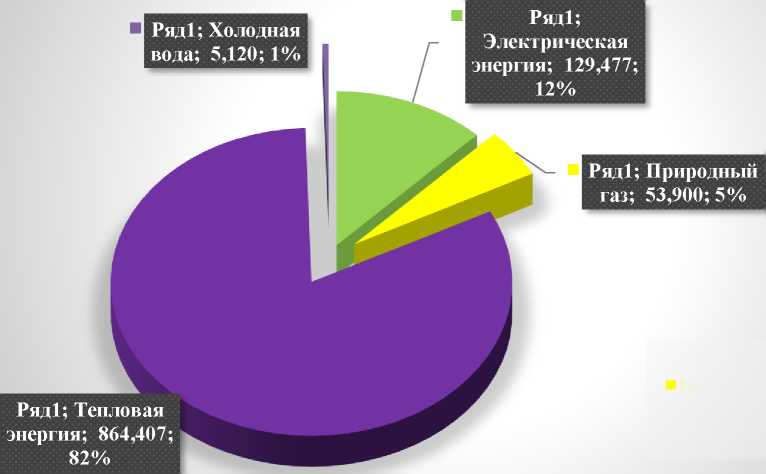 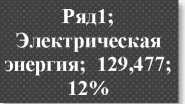 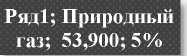 ■ Электрическая энергияПриродный газТепловая энергияХолодная водаФакторы, влияющие на энергосбережение и энергетическую эффективность:Организационные и эксплуатационные факторы (несоблюдение персоналом требований по эксплуатации оборудования, низкий уровень технологической дисциплины, низкое качество проводимых ремонтов, низкий уровень контроля со стороны руководства, отсутствие системы учета, отсутствие системы кнута и пряника и т.д.).Технологические факторы ^морально устаревшее оборудование с низким КПД, неудовлетворительное техническое состояние оборудования, неудовлетворительное состояние энергосетей, зданий и сооружений и т.д.).Энергосбережение относится к ограничению или сокращению потребления энергии путем изменений в стиле жизни или поведении потребителей (например, выключение света в пустых комнатах), тогда как энергоэффективность относится к ограничению или сокращению потребления энергии путем применения более эффективных устройств (например, использование компактных люминесцентных ламп вместо ламп накаливания). В декомпозиционном анализе, где воздействие на энергоемкость со стороны фактического потребления энергии используется в качестве характеристики энергоэффективности, в улучшение энергоемкости включаются как техническая энергоэффективность, так и энергосбережение.Определение целевого уровня снижения суммарного объема
потребляемых Администрацией сельского поселения ст. Клявлино
энергетических ресурсов и водыВ соответствии с Методическими рекомендациями по определению в сопоставимых условиях целевого уровня снижения государственными (муниципальными) учреждениями суммарного объема потребляемых ими дизельного и иного топлива, мазута, природного газа, тепловой энергии, электрической энергии, угля, а также объема потребляемой ими воды (утв. Приказом Минэкономразвития России от 15 июля 2020 № 425) произведен расчет в сопоставимых условиях целевого уровня снижения суммарного объема потребляемых Администрацией сельского поселения ст. Клявлино энергоресурсов, а также объема потребляемой воды.В таблице 10 приведен потенциал снижения объема потребляемых учреждением энергоресурсов и воды на период действия Программы.Таблица 10 - Потенциал снижения объема потребляемых энергоресурсовАдминистрация сельского поселения ст. Клявлино на период действия ПрограммыРазработка мероприятий, направленных на снижение потребления энергоресурсов, обеспечит выполнение требований энергетической эффективности в части уменьшения показателей, характеризующих годовую удельную величину расхода ТЭР и затрат на энергообеспечение деятельности учреждения.Расчет целевого уровня снижения суммарного объема потребляемых энергоресурсов учреждением, приведен в таблице 10.Таблица 10 - Расчет целевого уровня снижения суммарного объема потребляемых энергоресурсов Администрации сельского поселения ст. Клявлино на период действия Программы2. Цели и задачи программыОсновные цели программы:Повышение энергетической эффективности учреждения за счет снижения потребления в сопоставимых условиях суммарного объема потребляемых им топливно-энергетических ресурсов и объема потребляемой воды:к 2024 году - не менее, чем на 1,004 %,к 2026 году - не менее, чем 1,018 %.Системность и комплексность проведения мероприятий по энергосбережению и повышению энергетической эффективности.Для достижения поставленных целей в ходе реализации Программы необходимо решить следующие основные задачи:создание оптимальных нормативно-правовых, организационных и экономических условий для реализации стратегии энерго-ресурсосбережения;вовлечение в процесс энергосбережения всего коллектива за счет формирования механизма стимулирования энергосбережения (повышение уровня агитационной работы, размещение информационных материалов о необходимости экономии энергоресурсов и т.д.);использование энергетических ресурсов с учетом ресурсных, производственно-технологических, экологических и социальных условий.3. Комплекс программных мероприятийПредлагаемые к реализации мероприятия должны соответствовать целям Программы, учитывать перспективы развития учреждения, быть взаимоувязаны, ранжированы по приоритетам и срокам окупаемости и ориентированы на получение эффекта снижения энергопотребления.При составлении бюджета реализации программы на последующие годы необходимо проводить индексацию затрат мероприятий в текущие цены.Система мероприятий по достижению целей и показателей Программы состоит из двух блоков:Организационно-правовые мероприятия:формирование нормативных правовых актов, стимулирующих энергосбережение;информационное обеспечение энергосбережения.Учреждение должно иметь энергетический паспорт (энергетическую декларацию) для получения исходной информации для программы: договорных (расчетных) и нормативных величин потребления энергоресурсов; определения фактических величин потребления удельных показателей; технических характеристик зданий, сооружений, оборудования.Технические мероприятия:мероприятия по повышению эффективности системы учета воды;мероприятия по повышении эффективности потребления природного газа;мероприятия по повышению эффективности потребления электрической энергии;Стоимость реализации энергосберегающих мероприятий определялась по среднерыночным ценам 2022 года. Экономия в натуральном выражении определялась на основании данных по объемам энергопотребления за 2021 год, в денежном выражении по тарифам, усредненным ценам (с учетом индексов-дефляторов) на энергоресурсы на 2022-2026 гг.3.1 Организационные мероприятия ПрограммыОрганизационные мероприятия планируется осуществлять в следующих направлениях:Формирование нормативных правовых актов, стимулирующих энергосбережение;Информационное обеспечение энергосбережения.Финансовые затраты на осуществление организационных мероприятий в 2022-2026 гг. не требуются.Перечень организационных мероприятий в области энергосбережения и повышения энергетической эффективности представлен в таблице 18.Повышение эффективности использования водыРациональное и бережное использование питьевой воды - задача стратегическая. Экономия воды позволяет не только снижать затраты на коммунальные нужды, но и способствует защите окружающей среды: потребуется меньше природной воды для водоподготовки, меньше будет сброшено воды в водоемы после использования.Снижение потребления воды на бытовые нужды в бюджетных учреждениях достигается за счет внедрения следующих мероприятий:поддержание в исправном состоянии системы водоснабжения,установка аэрирующих насадок на краны,установка систем 2-х режимного слива сантехники для экономии воды и т.д.Администрацией сельского поселения ст. Клявлино в административном здании 2022 году планируется провести информационноагитационных мероприятий на тему эффективности использования воды с размещением информационных табличек.Практика показывает, что суммарный эффект от проведения мероприятий по пропаганде экономии воды, достигает 3 - 8% от общего объема потребляемого ресурса.Экономия воды составит 2,02 м3/год, что составляет 2,3% от общего потребления воды за 2021 год.3.2 Технические мероприятия ПрограммыВ целях повышения эффективности деятельности учреждение планирует в 2022-2026 гг. проведение мероприятий, направленных на обеспечение рационального использования энергетических ресурсов и воды, а также снижение затрат на их потребление.Внедрение эффективных систем освещенияЗамена светильников является наиболее эффективным комплексным мероприятием, так как включает в себя замену ламп, повышение КПД светильника, оптимизацию светораспределения светового потока светильника и его расположения. За счет увеличения светоотдачи имеется возможность снизить установленную мощность ламп, при сохранении нормального уровня освещенности.В зданиях и помещениях, находящихся на обслуживании у Администрации сельского поселения ст. Клявлино установлены потолочные четырехламповые светильники со светодиодными и люминесцентными лампами, а также светильники с лампами накаливания.Выполняя требования Постановления Правительства РФ № 2255 от 24.12.2020 г., Администрация сельского поселения ст. Клявлино планирует в 2022-2026 гг. продолжить поэтапную замену в установленных светильниках люминесцентных ламп и ламп накаливания на светодиодные. График внедрения мероприятий по замене установленных источников света приведен в таблице 11.Таблица 11 - График внедрения мероприятий по замене установленныхисточников светаПреимущества светодиодных ламп над лампами накаливания, следующие:очень малое энергопотребление — в среднем в восемь раз меньше, чем у ламп накаливания аналогичной яркости;очень большой срок службы — работают в 25-30 раз дольше ламп накаливания;почти не греются;цвет излучения — на выбор;стабильная яркость освещения при колебаниях напряжения питания.Главное достоинство светодиодных ламп — это экономичность. Предполагается, что за счёт малого энергопотребления и большого срока службы светодиодные лампы позволят заметно снизить расходы на освещение.Согласно конъюнктурному анализу прайс-листов на осветительное оборудование (Приложение), стоимость одной светодиодной лампы LED-A60- VC 10Вт составляет 80,36 руб. (в ценах 2022 г.).Общие затраты, необходимые для реализации данного мероприятия, рассчитаны с учетом прогнозных индексов цен, установленных в прогнозе социально-экономического развития Российской Федерации на очередной финансовый год и плановый период, утвержденных министерством экономического развития и составят 1,42 тыс. руб.Всего за период действия Программы планируется заменить:• 17 ламп накаливания.Сведения по замене осветительного оборудования представлены в таблице 12.Таблица 12 - Сведения по замене осветительного оборудования*рассчитаны с учетом прогнозных индексов цен, установленных в прогнозе социальноэкономического развития Российской Федерации на очередной финансовый год и плановый период, утвержденных министерством экономического развитияОбщие затраты, необходимые для замены осветительного оборудования, составляют 1,42 тыс. руб., из них:2022 год - 0,00 тыс. руб.;2023 год -1,42 тыс. руб.;2024 год - 0,00 тыс. руб.;2025 год - 0,00 тыс. руб.;2026 год - 0,0 тыс. руб.Расчёт эффективности замены установленного осветительного оборудования на светодиодное представлен в таблице 13.Ожидаемая экономия электроэнергии, расходуемой на освещение, составит 2,48 тыс. кВт*ч/год, что составляет 7,2% от общего потребления электроэнергии за 2021 год.Таблица 13	- Расчёт эффективности замены установленногоосветительного оборудования на светодиодное*рассчитаны с учетом прогнозных индексов цен, установленных в прогнозе социальноэкономического развития Российской Федерации на очередной финансовый год и плановый период, утвержденных министерством экономического развитияДля расчетов эффективности и сроков окупаемости мероприятий использовались прогнозные значения индексов-дефляторов ежегодного роста цен на период 2022 - 2026 годы по данным Министерства экономического развития РФ.Ставка дисконтирования принята по ключевой ставке Центрального Банка России на уровне 9,5%.В качестве основных показателей, применяемых в расчёте эффективности мероприятий, используются:Чистый дисконтированный доход;Индексы доходности затрат и инвестиций;Срок окупаемости.Расчет экономической эффективности и срок окупаемости мероприятий приведен в таблице 14.В результате осуществленного расчета определены следующие показатели:Показатели эффективности внедрения мероприятий:Проведя анализ эффективности, можно сделать выводы о том, что запланированные мероприятия являются целесообразными. Все показатели эффективности имеют допустимые значение. Чистый дисконтированный доход значительно больше нуля, следовательно, мероприятие считается эффективным. Индекс доходности дисконтированных инвестиций выше единицы, значит, мероприятие имеет высокую устойчивость.Таблица 14 -Показатели эффективности мероприятия по внедрению эффективных систем освещенияПромывка радиаторов отопленияЭффективность и качество работы отопительной системы в помещении независимо от того, жилое это помещение или нежилое, коммерческое или производственное, влияет на создание комфортной среды и микроклимата. Безусловно, отопительная система - это комплекс разнообразных элементов, устройств и оборудования, которые слаженно, работают и взаимодействуют. Не последнюю роль в данном процессе играют радиаторы или батареи отопления. В процессе эксплуатации систем отопления они подвергаются физическому износу, то есть происходит потеря с течением времени прочности отдельных ее элементов, водонепроницаемости, выход из строя некоторых элементов. Учитывая коррозийные явления, а также то, что преимущественно теплоносителем служит обычная водопроводная вода, содержащая вещества, которые при нагревании выпадают в осадок и образовывающие наросты и накипь на стенках радиатора, происходит износ. Постепенно накипь уменьшает просвет труб, сокращая объем радиаторов. Соответственно, снижается теплоотдача. Для возобновления эффективной и качественной работы системы в целом требуется промывка батарей.Администрация сельского поселения ст. Клявлино в 2025 году планирует произвести в административном здании промывку 17-ти биметаллических радиаторов отопления для снижения тепловых и гидравлических потерь.Отложения в трубопроводах и на внутренних поверхностях теплообменных аппаратов является следствием физико-химического процесса. На интенсивность этого процесса влияют несколько факторов: химический состав воды, скорость движения воды, характер внутренней поверхности, температурные условия.Отложения способны вносит коррективы в установленный гидравлический и тепловой режимы доставки теплоносителя до конечного потребителя, поэтому своевременное их удаление с использованием современных технологий является мерой, позволяющей устранить сбои в теплоснабжении, а также снизить затраты на электрической энергии на прокачку теплоносителя. В том случае если отложения сформировались на внутренней поверхности радиаторов, они выступают в роли дополнительного сопротивления теплопередаче.Как правило, промывка трубопроводов отопления требуется любуется любой системе отопления, отработавшей без промывки более 5-10 лет.Практика показывает, что за это время эффективность системы отопления существенно снижается; большая часть диаметра трубы системы отопления забита отложениями, которые не только увеличивают потребление газа и электроэнергии, но и могут привести к различным авариям системы отопления.Сведения по промывке радиаторов отопления представлены в таблице 15.Общие затраты, необходимые для реализации мероприятия по промывке радиаторов отопления, рассчитаны с учетом прогнозных индексов цен, установленных в прогнозе социально-экономического развития Российской Федерации на очередной финансовый год и плановый период, утвержденных министерством экономического развития и составят 57,37 тыс. руб.Расчёт экономии природного газа при внедрении мероприятия по промывке радиаторов отопления представлен в таблице 16.Таблица 15 - Сведения по промывке радиаторов отопления* рассчитана с учетом прогнозных индексов цен, установленных в прогнозе социально-экономического развития Российской Федерации на очередной финансовый год и плановый период, утвержденных министерством экономического развитияТаблица 16 - Расчет экономии природного газа и электрической энергии при внедрении мероприятия по промывкерадиаторов отопления* рассчитана с учетом прогнозных индексов цен, установленных в прогнозе социально-экономического развития Российской Федерации на очередной финансовый год и плановый период, утвержденных министерством экономического развитияОжидаемая экономия природного газа составит 834,13 м3, что составляет 11% от общего потребления за 2021 год, а экономия электрической энергии составит 672 кВт*ч, что 4,6% от общего потребления за 2021 год. Расчет эффективности мероприятия по промывке радиаторов отопления представлен в таблице 17.Ставка дисконтирования принята по ключевой ставке Центрального Банка России на уровне 9,5%.В качестве основных показателей, применяемых в расчёте эффективности мероприятий, используются:Чистый дисконтированный доход;Индексы доходности затрат и инвестиций;Срок окупаемости.В результате осуществленного расчета определены следующие показатели:Показатели эффективности внедрения мероприятий:Проведя анализ эффективности, можно сделать выводы о том, что запланированное мероприятие являются целесообразными. Все показатели эффективности имеют допустимые значение. Чистый дисконтированный доход значительно больше нуля, следовательно, мероприятие считается эффективным. Индекс доходности дисконтированных инвестиций выше единицы, значит, мероприятие имеет высокую устойчивость.Таблица 17 - Расчёт эффективности мероприятий по промывкерадиаторов отопления4.Обоснование потребности в необходимых ресурсахФинансовое обеспечение мероприятий Программы осуществляется за счёт бюджетных средств.К реализации мероприятий могут привлекаться средства областного и федерального бюджетов в рамках финансирования областных и федеральных программ по энергосбережению и энергоэффективности, а также внебюджетные источники.Совокупная Программа проектов в сфере энергосбережения и повышения энергетической эффективности Администрации сельского поселения ст. Клявлино, а также объёмы и источники инвестиций на реализацию проектов Программы представлены в таблице, согласно приложению № 1 к настоящей Программе.Общий объем финансирования Программы составляет 58,79 тыс. руб., в том числе:2022 год - 0,00 тыс. руб.;2023 год -1,42 тыс. руб.;2024 год - 0,00 тыс. руб.;2025 год - 57,37 тыс. руб.;2026 год - 0,0 тыс. руб.Объемы и структура финансирования Программы подлежат ежегодной корректировке исходя из реальных возможностей бюджета учреждения на очередной финансовый год и плановый период.Таблица 18 - Совокупная Программа проектов в сфере энергосбережения и повышения энергетической эффективности Администрации сельского поселения ст. Клявлино муниципального района Клявлинский Самарской областиПродолжение таблицы 255. Методика оценки эффективности реализации ПрограммыОценка эффективности реализации Программы производится ежегодно на основе использования целевого индикатора, который обеспечит мониторинг динамики результатов реализации Программы за оцениваемый период с целью уточнения степени решения задач и выполнения мероприятий Программы.Оценка эффективности реализации Программы производится путём сравнения фактически достигнутого показателя за соответствующий год с его прогнозным значением, утверждённым Программой.Энергетическая эффективность в плановом периоде приведена с учетом требований статьи 24 Федерального закона от 23.11.2009г. №261-ФЗ «Об энергосбережении и повышении энергетической эффективности и о внесении изменений в отдельные законодательные акты Российской Федерации».Экономическая эффективность - показатель, характеризующий экономию, полученную в результате реализации мероприятий Программы в денежном выражении (тыс. руб.).Энергетическую эффективность Программы рассчитывалась по каждому виду энергетического ресурса.Экономическая эффективность рассчитывается как произведение энергетической эффективности на тариф, установленный на энергетический ресурс. Экономическая эффективность Программы приводится как сумма экономий в денежном выражении, получаемых в результате реализации мероприятий Программы.Социальная эффективность - показатель, характеризующий эффективность реализации Программы, имеющий социальную направленность. Социальная эффективность выражается в формировании энергосберегающего типа мышления у работников, повышении квалификации работников, ответственных за энергосбережение, применении современных технологий в сфере энергосбережения, что позволяет повысить качество и надежность снабжения ресурсами потребителей.Суммарный эффект от проведения мероприятий по пропаганде и обучению специалистов, ответственных за энергосбережение, достигает 3 -8% от общего количества потребляемых энергоресурсов.6. Целевые показатели в области энергосбережения и повышения энергетической эффективностиОжидаемая оценка результатов реализации Программы дается с помощью целевых показателей в области энергосбережения и повышения энергетической эффективности (далее - целевые показатели Программы). Расчет значений целевых показателей Программы, достижение которых обеспечивается в результате реализации Программы, осуществляется исполнителем Программы на основании целевых индикаторов в области энергосбережения и повышения энергетической эффективности.Целевые показатели Программы рассчитываются по годам на период реализации Программы. Целевые показатели, отражающие экономию энергетических ресурсов, рассчитываются по отношению к значениям соответствующих показателей в году, предшествующем году начала реализации Программы, а целевые показатели, отражающие оснащенность приборами учета энергетических ресурсов, рассчитываются в отношении объектов, подключенных к электрическим сетям централизованного электроснабжения, и (или) системам централизованного теплоснабжения, и (или) системам централизованного водоснабжения, и (или) система централизованного газоснабжения.Мероприятия, предусмотренные Программой, направлены на снижение расхода энергоресурсов. Однако могут возникнуть ситуации, при которых энергозатраты не только не снижаются, несмотря на все проводимые мероприятия по энергосбережению, но и, наоборот, увеличиваются. В связи с этим при расчете фактически достигнутых целевых показателей по энергосбережению необходимо учитывать сопоставимые условия базисного и отчетного периода.Сопоставимые условия — это совокупность факторов отчетного периода, связанных с изменением энергопотребления, но не отражающих работу по энергосбережению (изменение объемов отапливаемых помещений и численности потребителей ресурсов, повышение параметров теплоносителя, связанных с температурой наружного воздуха и т.п.).В соответствии с Постановлением Правительства РФ от 11.02.2021г. №161 «Об утверждении требований к региональным и муниципальным программам в области энергосбережения и повышения энергетической эффективности и о признании утратившими силу некоторых актов Правительства Российской Федерации и отдельных положений некоторых актов Правительства Российской Федерации» целевые показатели в области энергосбережения и энергетической эффективности, отражающие экономию по отдельным видам энергетических ресурсов (электрическая энергия, тепловая энергия, вода и природный газа) рассчитываются для фактических и сопоставимых условий в натуральном и стоимостном выражении.Для расчета целевых показателей Программы необходимо провести сбор и анализ целевых индикаторов в области энергосбережения и повышения энергетической эффективности, на основании которых рассчитать целевые показатели Программы. Базовым годом принимается год, предшествующий году началу реализации Программы. При разработке Программ также нужно руководствоваться Методикой расчета значений целевых показателей в области энергосбережения и повышения энергетической эффективности, в том числе в сопоставимых условиях, утвержденной приказ Министерства энергетики Российской Федерации от 30 июня 2014 г. №399. Содержание предлагаемых форм при необходимости должно быть скорректировано и увязано с Методикой расчета значений целевых показателей в области энергосбережения и повышения энергетической эффективности, в том числе в сопоставимых условиях, и прочими нормативными документами.Сведения о целевых показателях программы энергосбережения и повышения энергетической эффективности представлены в приложении №2 к Программе.7. Ожидаемые результаты реализации ПрограммыПри реализации мероприятий по энергосбережению и повышению энергетической эффективности должны быть достигнуты следующие результаты:сокращение государственных (бюджетных) расходов на электрическую энергию и природный газ;обеспечение нормальных климатических условий в помещениях учреждения;повышение заинтересованности в энергосбережении.Реализация программных мероприятий даст следующие дополнительные эффекты:формирование действующего механизма управления потреблением ТЭР учреждением и сокращение затрат на оплату коммунальных ресурсов;подготовка специалистов по внедрению и эксплуатации энергосберегающих систем и энергоэффективного оборудования;создание условий для принятия долгосрочных программ энергосбережения, разработки и ведения топливно-энергетического баланса учреждения.8. Механизм мониторинга и контроля за исполнением ПрограммыМеханизм мониторинга и контроля за исполнением Программы включает:• выполнение программных мероприятий за счёт предусмотренных источников финансирования;• ежегодную подготовку отчёта о реализации Программы и обсуждение достигнутых результатов;• ежегодную корректировку Программы с учётом результатов выполнения Программы за предыдущий период.Выполнение мероприятий по энергосбережению и повышению энергоэффективности ежегодно отражаются в отчётах, как в натуральном, так и в стоимостном выражении.Корректировка Программы включает внесение изменений и дополнений в перечень программных мероприятий, с учётом результатов реализации энергосберегающих мероприятий в предыдущем году, а также на основании выявленных проблем в части энергосбережения, требующих их устранения.Общее руководство по реализации Программы возлагается на руководителя учреждения.9. Порядок и сроки корректировки ПрограммыПрограмма разработана сроком на 5 лет.Мониторинг и корректировка Программы осуществляется на основании следующих нормативных документов:ФЗ РФ от 23.11.2009 г. № 261-ФЗ «Об энергосбережении и повышении энергетической эффективности, и о внесении изменений в отдельные законодательные акты Российской Федерации»;Указ Президента РФ от 04.06.2008 г. № 889 «О некоторых мерах по повышению энергетической и экологической эффективности российской экономики»;Приказа Министерства энергетики РФ от 30 июня 2014 г. № 398 «Об утверждении требований к форме программ в области энергосбережения и повышения энергетической эффективности организаций с участием государства и муниципального образования, организаций, осуществляющих регулируемые виды деятельности, и отчетности о ходе их реализации»;Постановление Правительства Российской Федерации от 7 октября 2019 г. № 1289 «О требованиях к снижению государственными (муниципальными) учреждениями в сопоставимых условиях суммарного объема, потребляемых ими дизельного или иного топлива, мазута, природного газа, тепловой энергии, электрической энергии, угля, а также объема потребляемой ими воды»;Постановление Правительства РФ от 11.02.2021г. №161 «Об утверждении требований к региональным и муниципальным программам в области энергосбережения и повышения энергетической эффективности и о признании утратившими силу некоторых актов Правительства Российской Федерации и отдельных положений некоторых актов Правительства Российской Федерации»;Приказ министерства экономического развития Российской Федерации от 17.02.2010 г. № 61 «Об утверждении примерного перечня мероприятий в области энергосбережения и повышения энергетической эффективности, который может быть использован в целях разработки региональных, муниципальных программ в области энергосбережения и повышения энергетической эффективности»;Приказ Министерства регионального развития РФ от 7 июня 2010 г. № 273 «Об утверждении Методики расчета значений целевых показателей в области энергосбережения и повышения энергетической эффективности, в том числе в сопоставимых условиях»;Распоряжение Правительства РФ от 01.12.2009 г. № 1830-р «Об утверждении плана мероприятий по энергосбережению и повышению энергетической эффективности в Российской Федерации, направленных на реализацию Федерального закона «Об энергосбережении и о повышении энергетической эффективности и о внесении изменений в отдельные законодательные акты Российской Федерации»;Мониторинг осуществляется посредством сбора, обработки и анализа информации. Сбор исходной информации производится по показателям, характеризующим выполнение программы, а также состоянию систем коммунальной инфраструктуры.Приложение № 1 к ПрограммеПЕРЕЧЕНЬ МЕРОПРИЯТИЙ ПРОГРАММЫ ЭНЕРГОСБЕРЕЖЕНИЯ И ПОВЫШЕНИЯ ЭНЕРГЕТИЧЕСКИЙ ЭФФЕКТИВНОСТИПродолжение таблицыПродолжение таблицы57Продолжение таблицы59Продолжение таблицыПриложение № 2 к ПрограммеСВЕДЕНИЯ О ЦЕЛЕВЫХ ПОКАЗАТЕЛЯХПРОГРАММЫ ЭНЕРГОСБЕРЕЖЕНИЯ И ПОВВЫШЕНИЯ ЭНЕРГЕТИЧЕСКОЙ ЭФФЕКТИВНОСТИПриложенияАдминистрация сельского поселения станция Клявлино муниципального района Клявлинский Самарской области
(наименование учреждения)Конъюнктурный анализпо выбору поставщиков материалов, оборудования и услугПримечание.* Принятая цена формируется по минимальной цене среди поставщиков** Стоимость может включать в себя дополнительные затраты на усмотрение с заказчиком (транспортные расходы по норме, на основании данных прайс-листов и коммерческих предложений поставщиков)*** Указывается кем является поставщик: завод-изготовитель, официальный дистрибьютер,Администрация сельского поселения станция Клявлино муниципального района Клявлинский Самарской области
(наименование учреждения)Конъюнктурный анализпо выбору поставщиков материалов, оборудования и услуг\ __________________________________________________________________________________________Постановление Администрации сельского поселения станция Клявлино муниципального района Клявлинский Самарской области от №69 от 17.08.2022г. «Об утверждении Положения о комиссии по установлению стажа муниципальной службы и назначению пенсии муниципальным служащим, лицам, замещающим муниципальные должности, лицам, занимающим выборные муниципальные должности Администрации сельского поселения станция Клявлино муниципального района Клявлинский, стажа лицам, исполняющим обязанности по техническому обеспечению деятельности Администрации сельского поселения станция Клявлино муниципального района Клявлинский Самарской области»В соответствии с Федеральным законом от 06.10.2003 г. №131-Ф3 «Об основных принципах организации местного самоуправления в РФ», Федеральным законом от 02.03.2007 г. №25-ФЗ «О муниципальной службе в РФ», Бюджетным кодексом РФ, Трудовым кодексом РФ, Законом Самарской области от 09.10.2007 г. 96-ГД «О муниципальной службе в Самарской области», Уставом сельского поселения станция Клявлино муниципального района Клявлинский Самарской областиПОСТАНОВЛЯЮ:1. Утвердить прилагаемое Положение комиссии по установлению стажа муниципальной службы и назначению пенсии муниципальным служащим, лицам замещающим муниципальные должности, лицам занимающим выборные муниципальные должности Администрации сельского поселения станция Клявлино муниципального района Клявлинский, стажа лицам, исполняющим обязанности по техническому обеспечению деятельности Администрации сельского поселения станция Клявлино муниципального района Клявлинский Самарской области  (Приложение №1).2. Утвердить прилагаемый  состав комиссии  по установлению стажа муниципальной службы и назначению пенсии муниципальным служащим, лицам замещающим муниципальные должности, лицам занимающим выборные муниципальные должности Администрации сельского поселения станция Клявлино муниципального района Клявлинский, стажа лицам, исполняющим обязанности по техническому обеспечению деятельности Администрации сельского поселения станция Клявлино муниципального района Клявлинский Самарской области    (Приложение № 2).          3. Признать утратившим силу Постановление администрации сельского поселения станция Клявлино муниципального района Клявлинский Самарской области от 09.03.2021 № 21 «Об утверждении Положения о комиссии по установлению стажа муниципальной службы и назначению пенсии муниципальным служащим, а также лицам, занимающим выборные муниципальные должности сельского поселения станция Клявлино муниципального района Клявлинский Самарской области».   4.  Настоящее постановление вступает в силу со дня его принятия.   5. Разместить настоящее постановление на официальном сайте Администрации муниципального района Клявлинский Самарской области в информационно-телекоммуникационной сети «Интернет».  6. Контроль за исполнением настоящего постановления оставляю за собой.Глава сельского поселения станция Клявлино  муниципального района Клявлинский Самарской области                                                                               Ю.Д. Иванов                                 		Приложение № 1к постановлению администрации сельского поселения станция Клявлино муниципального района Клявлинский Самарской области от «17» августа 2022 г. № 69ПОЛОЖЕНИЕкомиссии по установлению стажа муниципальной службы и назначению пенсии муниципальным служащим, лицам, замещающим муниципальные должности, лицам, занимающим выборные муниципальные должности Администрации сельского поселения станция Клявлино муниципального района Клявлинский, стажа лицам, исполняющим обязанности по техническому обеспечению деятельности Администрации сельского поселения станция Клявлино муниципального района Клявлинский Самарской области1. Общие положения	1.1. Комиссия  по установлению стажа муниципальной службы и назначению пенсии муниципальным служащим, лицам, замещающим муниципальные должности, лицам занимающим выборные муниципальные должности Администрации сельского поселения станция Клявлино муниципального района Клявлинский, стажа лицам, исполняющим обязанности по техническому обеспечению деятельности Администрации сельского поселения станция Клявлино муниципального района Клявлинский Самарской области  (далее - Комиссия) образована как постоянно действующий коллегиальный орган.	1.2. Правовую основу деятельности Комиссии составляют:- Федеральный закон от 06.10.2003 г. №131-Ф3 «Об основных принципах организации местного самоуправления в РФ»;Федеральный закон от 02.03.2007г. №25-ФЗ «О муниципальной службе в Российской Федерации»;Трудовой кодекс РФ;Бюджетный кодекс РФ;Закон Самарской области от 09.10.2007г. № 96-ГД "О муниципальной службе в Самарской области";Федеральный Закон от 15.12.2001 года №166-ФЗ «О государственном пенсионном обеспечении»;Федеральный закон от 17.12.2001 года №173-ФЗ «О трудовых пенсиях в Российской Федерации»; Закон Самарской области от 10.07.2008 года №67-ГД «О гарантиях осуществления полномочий депутата, члена выборного органа местного самоуправлении»;настоящее Положение.2. Руководство Комиссии2.1. Численный и персональный состав комиссии утверждается главой сельского поселения станция Клявлино муниципального района Клявлинский Самарской области (далее – глава сельского поселения), но не менее 3 человек.2.2. Работой Комиссии руководит ее председатель, а в его отсутствие - заместитель председателя.2.3. Председатель Комиссии:ведет работу заседания Комиссии;руководит деятельностью Комиссии;несет ответственность за документы внутреннего характера и результаты работы Комиссии;подписывает служебную документацию в пределах полномочий Комиссии;2.4. Член комиссии:- в отсутствии председателя комиссии исполняет его обязанности.2.5. Секретарь Комиссии:принимает необходимые материалы для заседания комиссии;обеспечивает явку на заседание членов Комиссии и приглашенных лиц;осуществляет организационно-техническую работу по проведению заседания и оформлению документации по результатам работы комиссии;оформляет протоколы заседания;обеспечивает сохранность документации;дает разъяснения по принимаемым Комиссией решениям. 3.  Основные задачи комиссииОсновными задачами комиссии являются:3.1. Исчисление и установление стажа муниципальной службы и назначению пенсии муниципальным служащим, лицам, замещающим муниципальные должности, (далее – муниципальный служащий), лицам занимающим выборные муниципальные должности Администрации сельского поселения станция Клявлино муниципального района Клявлинский, стажа лицам, исполняющим обязанности по техническому обеспечению деятельности Администрации сельского поселения станция Клявлино муниципального района Клявлинский Самарской области (далее – работник), дающего право на установление ежемесячной надбавки к должностному окладу за выслугу лет.3.2. Исчисление и установление стажа муниципальной службы и стажа за выслугу лет, дающего право на ежегодный дополнительный оплачиваемый отпуск за выслугу лет.3.3. Исчисление и установление стажа муниципальной службы, дающего право на установление ежемесячной доплаты к пенсии лицам, замещавшим муниципальные должности.3.4. Рассмотрение и принятие решений по заявлению муниципального служащего по зачёту в стаж муниципальной службы времени работы в других организациях, учреждениях, предприятиях.3.5. Рассмотрение и принятие решений по заявлению Работника по зачёту в стаж времени работы в других организациях, учреждениях, предприятиях.3.6. Своевременный перерасчет стажа муниципальной службы и стажа за выслугу лет.3.7. Рассмотрение спорных вопросов по установлению стажа муниципальным служащим, лицам, замещающим муниципальные должности, лицам занимающих выборные муниципальные должности сельского поселения станция Клявлино муниципального района Клявлинский Самарской области, лицам, исполняющим обязанности по техническому обеспечению деятельности Администрации сельского поселения станция Клявлино муниципального района Клявлинский Самарской области4. Регламент работы комиссии4.1. Организационной формой деятельности комиссии являются заседания, созываемые по мере поступления материалов на рассмотрение.4.2. Заседания комиссии правомочны при участии не менее 2/3 членов комиссии.4.3. Члены комиссии пользуются равными правами в решении всех вопросов, рассматриваемых на заседании комиссии.4.4. Решение принимается простым большинством голосов членов комиссии, присутствующих на заседании. 4.5. Протокол заседания комиссии подписывается всеми присутствующими членами комиссии.Муниципальные служащие, в отношении которых не установлен стаж службы, для установления права на пенсию за выслугу лет муниципальным служащим, а также работники, когда появились основания для назначения и последующего изменения размера ежемесячной надбавки за выслугу лет, обращаются с заявлением в свободной форме на имя главы.К заявлению прилагаются: копия трудовой книжки, другие документы, подтверждающие периоды работы или военной службы, заверенные работником, ответственным за ведение отдела кадров.4.6. Материалы об установлении стажа службы, представленные в комиссию, рассматриваются не позднее чем в течение месяца.4.7. Комиссия имеет право запрашивать у муниципального служащего или работника и в кадровых службах необходимую информацию и документы, подтверждающие стаж.4.8. Комиссия своевременно рассматривает и представляет главе поселения решение по изменению стажа муниципального служащего или работника и возникновению у муниципального служащего или работника права на увеличение надбавки к должностному окладу за выслугу лет, размера дополнительного оплачиваемого отпуска за выслугу лет.Выписка из протокола об установлении стажа, а также распоряжение об установлении надбавки за выслугу лет, об определении продолжительности ежегодного оплачиваемого отпуска за выслугу лет приобщаются к личному делу муниципального служащего или работника.Муниципальному служащему или работнику может быть выдана выписка из протокола с указанием сведений только в отношении данного муниципального служащего или работника.В случае несогласия с принятым решением член комиссии вправе изложить своё мнение в письменном виде, которое обязательно приобщается к протоколу заседания.Протоколы, а также другие документы, послужившие основанием для вопроса об исчислении стажа, хранятся у секретаря.4.9. Решение комиссии сообщается муниципальному служащему или работнику и направляется главе сельского поселения для принятия решения об установлении ежемесячной надбавки к должностному окладу за выслугу лет, дополнительного ежегодного оплачиваемого отпуска и ежемесячной доплаты к пенсии.4.10. Решение комиссии может быть обжаловано муниципальным служащим или работником главе сельского поселения или в судебном порядке.               Приложение № 2к постановлению администрации сельского поселения станция Клявлино муниципального района Клявлинский Самарской области от «17» августа 2022 г. № 69СОСТАВкомиссии по установлению стажа муниципальной службы и назначению пенсии муниципальным служащим, лицам занимающим выборные муниципальные должности Администрации сельского поселения станция Клявлино муниципального района Клявлинский, стажа лицам, замещающим муниципальные должности в Администрации сельского поселения станция Клявлино муниципального района Клявлинский, лицам, исполняющим обязанности по техническому обеспечению деятельности Администрации сельского поселения станция Клявлино муниципального района Клявлинский Самарской области  – занимающих должности служащих1. Кулакова Татьяна Михайловна -  председатель комиссии, главный бухгалтер администрации сельского поселения станция Клявлино муниципального района Клявлинский Самарской области.2. Батаева Марина Николаевна - член комиссии, делопроизводитель администрации сельского поселения станция Клявлино муниципального района Клявлинский Самарской области3. Кускова Дарья Александровна - секретарь комиссии, юрист администрации сельского поселения станция Клявлино муниципального района Клявлинский Самарской области. ______________________________________________________________________________________________________Постановление Администрации сельского поселения станция Клявлино муниципального района Клявлинский Самарской области от №70 от 18.08.2022г. «Об утверждении порядка размещения сведений об объектах учета реестра муниципального имущества сельского поселения станция Клявлино муниципального района Клявлинский Самарской области, на сайте муниципального района Клявлинский Самарской области в информационно-телекоммуникационной сети "Интернет"»В целях реализации перечня поручений Президента Российской Федерации по итогам заседания Государственного совета Российской Федерации 5 апреля 2018 года (№Пр-817ГС от 15 мая 2018 года) в части обеспечения опубликования и актуализации в информационно-телекоммуникационной сети «Интернет» информации об объектах, находящихся в муниципальной собственности, в целях обеспечения заинтересованных лиц информацией о муниципальном имуществе из реестра сельского поселения станция Клявлино муниципального района Клявлинский Самарской области, и изменении сроков направления отчетности об исполнении указанного поручения, на основании письма Аппарата полномочного представителя Президента Российской Федерации в Приволжском федеральном округе от 30.09.2019г. №А53-12-1710, Администрация сельского поселения станция Клявлино муниципального  района  Клявлинский Самарской области ПОСТАНОВЛЯЕТ:    	 1. Утвердить порядок размещения сведений об объектах учета реестра муниципального имущества сельского поселения станция Клявлино муниципального района Клявлинский Самарской области, на сайте муниципального района Клявлинский Самарской области в информационно-телекоммуникационной сети "Интернет", согласно Приложению № 1 к настоящему постановлению.             2. Установить объем сведений об объектах учета реестра муниципального имущества сельского поселения муниципального района Клявлинский Самарской области, подлежащих размещению на сайте муниципального района Клявлинский Самарской области в информационно-телекоммуникационной сети "Интернет", согласно Приложению № 2 к настоящему постановлению.                  .                                                                                                                                                              	3. Разместить настоящее постановление на официальном сайте Администрации муниципального района Клявлинский Самарской области.  4. Признать утратившим силу Постановление Администрации сельского поселения станция Клявлино муниципального района Клявлинский Самарской области от 13.03.2019 г. № 17 «Об утверждении порядка размещения сведений об объектах учета реестра муниципального имущества сельского поселения станция Клявлино муниципального района Клявлинский Самарской области, на сайте муниципального района Клявлинский Самарской области в информационно-телекоммуникационной сети "Интернет"».	5. Настоящее постановление вступает в силу со дня его принятия.	6. Контроль за исполнением настоящего постановления оставляю за собой.Глава сельского поселения станция Клявлиномуниципального района Клявлинский Самарской области                                                                                     Ю.Д. ИвановПриложение № 1 к постановлению администрации сельского поселения станция Клявлино муниципального района Клявлинский Самарской области от 18.08.2022г.  № 70Порядокразмещения сведений об объектах учета реестра муниципальногоимущества сельского поселения станция Клявлино муниципального района Клявлинский Самарской области, на сайте муниципального района Клявлинский Самарской области в информационно-телекоммуникационной сети "Интернет" 1. Настоящий Порядок определяет процедуру размещения на сайте муниципального района Клявлинский Самарской области в информационно-телекоммуникационной сети "Интернет" (далее по тексту – сеть Интернет) сведений об объектах учета реестра муниципального имущества сельского поселения станция Клявлино муниципального района Клявлинский Самарской области, в целях обеспечения к ней доступа неопределенного круга лиц, заинтересованных в ее получении.Местом для размещения сведений об объектах учета реестра муниципального имущества сельского поселения станция Клявлино муниципального района Клявлинский Самарской области, является официальный сайт муниципального района Клявлинский Самарской области  (http://klvadm.ru/).  Органом, уполномоченным на размещение сведений об объектах учета реестра муниципального имущества сельского поселения станция Клявлино муниципального района Клявлинский Самарской области, в сети Интернет, является администрация сельского поселения станция Клявлино муниципального района Клявлинский Самарской области (далее по тексту – Администрация).Размещению подлежат сведения об объектах учета реестра муниципального имущества сельского поселения станция Клявлино муниципального района Клявлинский Самарской области, доступ к которым не ограничен в соответствии с законодательством Российской Федерации.           5. Размещение сведений об объектах учета реестра муниципального имущества сельского поселения станция Клявлино муниципального района Клявлинский Самарской области, осуществляется на основании сведений, учитываемых Бухгалтерией администрации сельского поселения станция Клявлино муниципального района Клявлинский Самарской области в реестре муниципального имущества сельского поселения станция Клявлино муниципального района Клявлинский Самарской области.6. Актуализация размещенных сведений об объектах учета реестра муниципального имущества сельского поселения станция Клявлино муниципального района Клявлинский Самарской области, осуществляется Администрацией ежегодно, в сроки до 01 января и 01 июля. Приложение № 2 к постановлению администрациисельского поселения станция Клявлино муниципального района Клявлинский Самарской областиот 18.08.2022г. № 70Объем сведений об объектах учета реестрамуниципального имущества сельского поселения станция Клявлино муниципального района Клявлинский Самарской области, подлежащих размещению на сайте муниципального района Клявлинский Самарской области в информационно-телекоммуникационной сети "ИнтернетI. Земельный участок, здание, сооружение, помещение, объект незавершенного строительства:1. Порядковый номер.2. Наименование недвижимого имущества.3. Адрес (местоположение) недвижимого имущества4. Кадастровый номер муниципального недвижимого имущества (при наличии).5. Площадь, протяженность и (или) иные параметры, характеризующие физические свойства недвижимого имущества.6. Сведения о кадастровой стоимости недвижимого имущества (при наличии).7. Сведения о правообладателе муниципального недвижимого имущества.II. Движимое имущество, либо иное имущество:1. Порядковый номер.2. Наименование движимого имущества.3. Сведения о правообладателе муниципального движимого имущества.III. Иное имущество:1. Порядковый номер.2. Наименование имущества.3. Сведения о правообладателе муниципального о имущества.Постановление Администрации сельского поселения станция Клявлино муниципального района Клявлинский Самарской области от №71 от 19.08.2022г. «О внесении изменений в постановление Администрации сельского поселения станция Клявлино муниципального района Клявлинский Самарской области от 09.01.2018 г. № 1 «Об утверждении муниципальной программы «Развитие органов местного самоуправления и решение вопросов местного значения сельского поселения станция Клявлино муниципального района Клявлинский Самарской области на 2018 - 2025 годы»В соответствии с Федеральным законом от 06.10.2003 N 131-ФЗ "Об общих принципах организации местного самоуправления в Российской Федерации", Уставом сельского поселения станция Клявлино муниципального района Клявлинский, постановлением Администрации сельского поселения станция Клявлино муниципального района Клявлинский Самарской области от 29.05.2015 г. № 28  «Об утверждении порядка принятия решений  о разработке, формирования и реализации, оценки эффективности муниципальных программ сельского поселения станция Клявлино муниципального района Клявлинский», ПОСТАНОВЛЯЮ:1. Внести следующие изменения в постановление Администрации сельского поселения станция Клявлино муниципального района Клявлинский Самарской области от 09.01.2018 г. № 1 «Об утверждении муниципальной программы «Развитие органов местного самоуправления и решение вопросов местного значения сельского поселения станция Клявлино муниципального района Клявлинский Самарской области на 2018 - 2025 годы»» (далее - муниципальная программа):1.1. Пункт 6 Паспорта муниципальной программы «Объемы и источники финансового обеспечения реализации программы» изменить и изложить в следующей редакции:«Объемы и источники финансового обеспечения реализации программы» – Реализация муниципальной программы осуществляется за счет средств бюджета сельского поселения станция Клявлино муниципального района Клявлинский Самарской области, в том числе с учетом поступающих в соответствии с действующим законодательством в бюджет сельского поселения станция Клявлино муниципального района Клявлинский Самарской области средств вышестоящих бюджетов, а также за счет внебюджетных источников.Общий объем финансового обеспечения муниципальной программы за счет всех источников составляет 307 201 195,95 руб., в том числе по годам: в 2018 г. – 33 219 063,92;в 2019 г. – 35 369 725,99;в 2020 г. – 53 964 307,04;в 2021 г. – 41 407 916,31;в 2022 г. – 43 572 848,69;в 2023 г. – 33 881 380,00;в 2024 г. – 33 146 947,00;в 2025 г. – 32 639 007,00.По источникам финансового обеспечения:1) средства местного бюджета сельского поселения станция Клявлино муниципального района Клявлинский Самарской области 284 857 020,75 руб., в том числе: в 2018 г. - 30 225 863,92;в 2019 г. – 31 010 212,94;в 2020 г. – 42 694 644,89;в 2021 г. – 40 363 176,31;в 2022 г. – 41 894 988,69;в 2023 г. – 33 390 120,00;в 2024 г. – 32 639 007,00;в 2025 г. – 32 639 007,00.2) средства областного бюджета 19 058 935,20 руб., в том числе:в 2018 г. - 2 577 400,00;в 2019 г. – 3 911 313,05;в 2020 г. – 10 797 322,15;в 2021 г. - 570 900,00;в 2022 г. – 1 202 000,00;в 2023 г. – 0,00;в 2024 г. - 0,00;в 2025 г. - 0,003) средства федерального бюджета 3 285 240,00 руб., в том числе:в 2018 г. - 415 800,00;в 2019 г. – 448 200,00;в 2020 г. – 472 340,00;в 2021 г. - 473 840,00;в 2022 г. – 475 860,00;в 2023 г. – 491 260,00;в 2024 г. -  507 940,00;в 2025 г. -  0,00Для осуществления проведений мероприятий по созданию оптимальных, безопасных и благоприятных условий нахождения граждан в государственных (муниципальных) учреждениях культуры в рамках регионального проекта «Обеспечение качественно нового уровня развития инфраструктуры культуры («Культурная среда») (Самарская область)», государственной программы Самарской области «Развитие культуры в Самарской области на период до 2024 года», объем финансового обеспечения муниципальной программы на 2020 год составляет 10 806 140,34 руб.Объемы финансовых средств, направляемых на реализацию Программы из бюджета сельского поселения станция Клявлино муниципального района Клявлинский Самарской области, ежегодно уточняются после принятия решения собранием представителей сельского поселения станция Клявлино муниципального района Клявлинский Самарской области о бюджете сельского поселения станция Клявлино муниципального района Клявлинский Самарской области на очередной финансовый год и плановый период.».   1.2. Абзац 2 Раздела IV. Обоснование ресурсного обеспечения муниципальной программы изменить и изложить в следующей редакции:«Общий объем финансового обеспечения муниципальной программы за счет всех источников составляет 307 201 195,95 руб., в том числе по годам: в 2018 г. – 33 219 063,92;в 2019 г. – 35 369 725,99;в 2020 г. – 53 964 307,04;в 2021 г. – 41 407 916,31;в 2022 г. – 43 572 848,69;в 2023 г. – 33 881 380,00;в 2024 г. – 33 146 947,00;в 2025 г. – 32 639 007,00.По источникам финансового обеспечения:1) средства местного бюджета сельского поселения станция Клявлино муниципального района Клявлинский Самарской области 284 857 020,75 руб., в том числе: в 2018 г. - 30 225 863,92;в 2019 г. – 31 010 212,94;в 2020 г. – 42 694 644,89;в 2021 г. – 40 363 176,31;в 2022 г. – 41 894 988,69;в 2023 г. – 33 390 120,00;в 2024 г. – 32 639 007,00;в 2025 г. – 32 639 007,00.2) средства областного бюджета  19 058 935,20 руб., в том числе:в 2018 г. - 2 577 400,00;в 2019 г. – 3 911 313,05;в 2020 г. – 10 797 322,15;в 2021 г. - 570 900,00;в 2022 г. – 1 202 000,00;в 2023 г. – 0,00;в 2024 г. - 0,00;в 2025 г. - 0,003) средства федерального бюджета 3 285 240,00 руб., в том числе:в 2018 г. - 415 800,00;в 2019 г. – 448 200,00;в 2020 г. – 472 340,00;в 2021 г. - 473 840,00;в 2022 г. – 475 860,00;в 2023 г. – 491 260,00;в 2024 г. -  507 940,00;в 2025 г. -  0,00Для осуществления проведений мероприятий по созданию оптимальных, безопасных и благоприятных условий нахождения граждан в государственных (муниципальных) учреждениях культуры в рамках регионального проекта «Обеспечение качественно нового уровня развития инфраструктуры культуры («Культурная среда») (Самарская область)», государственной программы Самарской области «Развитие культуры в Самарской области на период до 2024 года», объем финансового обеспечения муниципальной программы на 2020 год составляет 10 806 140,34 руб.»2. Опубликовать настоящее постановление в газете «Вести сельского поселения станция Клявлино».3. Настоящее постановление вступает в силу со дня его официального опубликования и распространяется на правоотношения, возникшие с 01.07.2022 г.4. Контроль за выполнением настоящего постановления оставляю за собой.Глава сельского поселения  станция Клявлино муниципального района Клявлинский Самарской области                                                                                                   Ю.Д. ИвановПостановление Администрации сельского поселения станция Клявлино муниципального района Клявлинский Самарской области №72 от 31.08.2022г. «О создании маневренного жилого фонда Администрации сельского поселения станция Клявлино муниципального района Клявлинский Самарской области».На основании статьи 14 Жилищного кодекса Российской Федерации, пункта 3 части 4 статьи 36 Федерального закона от 06.10.2003 № 131 – ФЗ «Об общих принципах организации местного самоуправления в Российской Федерации», в соответствии с Постановлением Правительства Российской Федерации от 26.01.2006 № 42 «Об утверждении Правил отнесения жилого помещения к специализированному жилищному фонду и типовых договоров найма специализированных жилых помещений», Постановлением Правительства Российской Федерации от 21.01.2006 № 25 «Об утверждении Правил пользования жилыми помещениями», Администрация сельского поселения станция Клявлино муниципального района Клявлинский Самарской области ПОСТАНОВЛЯЕТ:1. Утвердить прилагаемое Положение о маневренном жилом фонде Администрации сельского поселения станция Клявлино муниципального района Клявлинский Самарской области.2. Настоящее постановление вступает в силу со дня его официального опубликования. 3. Настоящее постановление подлежит опубликованию в газете «Вести сельского поселения станция Клявлино» и размещению на официальном сайте администрации муниципального района Клявлинский Самарской области в сети «Интернет».4. Контроль за исполнением настоящего постановления оставляю за собой.Глава сельского поселения станция Клявлино  муниципального района Клявлинский Самарской области                                                                               Ю.Д. Иванов                                 		Приложение № 1к постановлению администрации сельского поселения станция Клявлино муниципального района Клявлинский Самарской области от «31» августа 2022 г. № 72ПОЛОЖЕНИЕо маневренном жилом фонде Администрации сельского поселения станция Клявлино муниципального района Клявлинский Самарской областиI. Общие положения1.1. Настоящее Положение разработано в соответствии с Жилищным кодексом Российской Федерации, Правилами отнесения жилого помещения к специализированному жилищному фонду и типовыми договорами найма жилого помещения маневренного фонда, утвержденными Постановлением Правительства Российской Федерации от 26.01.2006 № 42, Правилами пользования жилыми помещениями, утвержденными Постановлением Правительства Российской Федерации от 21.01.2006 № 25.1.2. Настоящее Положение устанавливает порядок формирования, предоставления и использования жилых помещений маневренного фонда администрации сельского поселения станция Клявлино муниципального района Клявлинский Самарской области (далее – маневренный фонд).1.3. Маневренный фонд - это разновидность специализированного жилищного фонда, жилые помещения которого предназначены для временного проживания:1.3.1. Граждан в связи с принятием решения о капитальном ремонте или реконструкции дома в порядке, установленном законодательством Российской Федерации;1.3.2. Граждан, чьи единственные жилые помещения стали непригодными для проживания в результате чрезвычайных обстоятельств;1.3.3. Граждан, утративших жилые помещения в результате обращения взыскания на эти жилые помещения, которые были приобретены за счет кредита банка или иной кредитной организации либо средств целевого займа, предоставленного юридическим лицом на приобретение жилого помещения, и заложены в обеспечение возврата кредита или целевого займа, если на момент обращения взыскания такие жилые помещения были для них единственными;1.3.4. Иных граждан в случаях, предусмотренных законодательством.1.4. Маневренный фонд формируется из многоквартирных домов, квартир и иных жилых помещений, которые должны быть пригодны для проживания граждан (отвечать установленным санитарным и техническим правилам и нормам, требованиям пожарной безопасности, экологическим и иным требованиям законодательства), быть благоустроенными применительно к условиям муниципального района Клявлинский Самарской области.1.5. Маневренный фонд формируется из находящихся в муниципальной собственности свободных жилых помещений и приобретенных жилых помещений за счет средств бюджета администрации сельского поселения станция Клявлино муниципального района Клявлинский Самарской области.1.6. Жилые помещения маневренного фонда не подлежат приватизации, обмену, отчуждению, передаче в аренду, в поднаем.1.7. Включение жилых помещений в специализированный жилищный фонд для отнесения жилого помещения к маневренному фонду и исключение из указанного фонда производятся на основании постановления администрации сельского поселения станция Клявлино муниципального района Клявлинский Самарской области с соблюдением порядка и требований, установленных Правилами отнесения жилого помещения к специализированному жилищному фонду, утвержденными Постановлением Правительства Российской Федерации от 26.01.2006 № 42.1.8. Подготовка проекта постановления о включении (исключении) жилых помещений в муниципальный специализированный жилищный фонд с отнесением таких жилых помещений к маневренному фонду и предоставление таких жилых помещений осуществляются специалистом администрации сельского поселения станция Клявлино муниципального района Клявлинский Самарской области. 1.9. Предоставление жилых помещений маневренного фонда осуществляется на основании решения администрации сельского поселения станция Клявлино муниципального района Клявлинский Самарской области (далее – Администрация).1.10. Учет жилых помещений маневренного фонда осуществляется Администрацией.1.11. Расходы по содержанию, текущему ремонту и оплате жилищно-коммунальных услуг помещений маневренного жилищного фонда осуществляются Администрацией до даты подписания договора найма жилого помещения маневренного фонда.1.12. Регистрация граждан, вселяемых в жилые помещения маневренного фонда, осуществляется в соответствии с законодательством Российской Федерации.1.13. Вопросы, не урегулированные настоящим Положением, решаются в соответствии с действующим законодательством.II. Порядок формирования маневренного жилищного фонда2.1. Включение жилого помещения в специализированный жилищный фонд с отнесением такого помещения к маневренному фонду и исключение жилого помещения из указанного фонда осуществляется на основании постановления администрации сельского поселения станция Клявлино муниципального района Клявлинский Самарской области в соответствии с Правилами отнесения жилого помещения к специализированному жилищному фонду, утвержденными Постановлением Правительства Российской Федерации от 26.01.2006 № 42. III. Основания, условия и срок предоставления жилого помещения маневренного фонда3.1. Жилые помещения маневренного фонда предоставляются из расчета не менее шести квадратных метров жилой площади на одного человека.3.2. Договор найма жилого помещения маневренного фонда (приложение 1) заключается на период:- до завершения капитального ремонта или реконструкции дома (при заключении такого договора с гражданами, указанными в пункте 1.3.1);- до предоставления жилых помещений гражданам, указанным в пункте 1.3.2 настоящего Положения, в случаях и порядке, которые предусмотрены Жилищным кодексом Российской Федерации;- до завершения расчетов с гражданами, утратившими жилые помещения в результате обращения взыскания на них, после продажи жилых помещений, на которые было обращено взыскание (при заключении такого договора с гражданами, указанными в пункте 1.3.3);- на иной срок, установленный законодательством Российской Федерации (при заключении такого договора с гражданами, указанными в пункте 1.3.4).3.3. Истечение срока, на который заключен договор найма жилого помещения маневренного фонда, является основанием прекращения данного договора.3.4. Срок действия договора найма жилого помещения маневренного фонда при наличии обоснованных причин может быть продлен на основании постановления Главы администрации сельского поселения станция Клявлино муниципального района Клявлинский.3.5. Освободившиеся жилые помещения маневренного фонда заселяются в порядке, установленном настоящим Положением.IV. Порядок предоставления жилых помещений по договору найма жилого помещения маневренного фонда4.1. Для рассмотрения вопроса о принятии на учет и предоставлении жилого помещения маневренного фонда по договору найма жилого помещения маневренного фонда заявителям необходимо представить специалисту администрации сельского поселения станция Клявлино в день приема граждан следующие документы:4.1.1. Личное заявление, подписанное всеми совершеннолетними членами семьи (приложение 3);4.1.2. Документы, удостоверяющие личность заявителя и членов его семьи (паспорт или иной документ, его заменяющий);4.1.3. Документы, подтверждающие одно из обстоятельств предоставления жилого помещения маневренного фонда в соответствии с категорией нуждающихся граждан:- подтверждающие факт нахождения жилого помещения в непригодном для проживания состоянии в результате чрезвычайных обстоятельств;- подтверждающие факт утраты жилого помещения в результате обращения на него взыскания;- подтверждающие факт невозможности капитального ремонта или реконструкции жилого дома без переселения жителей;- документы, установленные законодательством Российской Федерации для граждан, нуждающихся в специальной социальной защите;4.1.4. Документы, подтверждающие, что покинутые жилые помещения являются для граждан единственными.4.2. Вопрос о принятии заявителя на учет либо отказе в принятии на учет в качестве нуждающегося в жилом помещении маневренного фонда рассматривается Администрацией.4.3. Прием заявителей осуществляется во время приема граждан: понедельник с 08-00 до 17-00 с перерывом на обед с 12-00 до 13-00, адрес местонахождения: Самарская область, Клявлинский район, ст. Клявлино, ул. Советская, д.38.4.4. Решение Администрации о постановке на учет граждан, нуждающихся в жилых помещениях маневренного фонда, и предоставлении гражданину жилого помещения маневренного фонда должно быть принято в кратчайший срок, но не позднее чем через 30 дней со дня представления документов.4.5. Решение Администрации об отказе в принятии на учет граждан, нуждающихся в предоставлении жилых помещений маневренного фонда, принимается в случаях, если:- представлены документы, которые не подтверждают право соответствующих граждан на предоставление жилого помещения маневренного фонда в соответствии с п. 4.1 настоящего Положения;- отсутствуют свободные жилые помещения маневренного фонда.4.6. Предоставление гражданам жилых помещений маневренного фонда осуществляется на основании постановления Главы администрации сельского поселения станция Клявлино муниципального района Клявлинский –и акта освидетельствования технического состояния и приема-передачи жилого помещения маневренного жилищного фонда (приложение 2).4.7. На основании постановления Главы администрации сельского поселения станция Клявлино муниципального района Клявлинский Самарской области о предоставлении гражданам жилых помещений маневренного фонда заключается договор найма жилого помещения маневренного фонда.V. Пользование жилым помещением по договору найма маневренного фонда5.1. Порядок пользования, содержания жилых помещений маневренного фонда и предоставления проживающим в них гражданам жилищных коммунальных услуг регламентируется пунктом 4 статьи 17 Жилищного кодекса Российской Федерации, Правилами пользования жилыми помещениями, утвержденными Постановлением Правительства Российской Федерации от 21.01.2006 № 25, и договором найма жилого помещения маневренного фонда администрации сельского поселения станция Клявлино муниципального района Клявлинский Самарской области (приложение 1).5.2. Граждане-наниматели и члены их семей обязаны использовать жилые помещения маневренного фонда только для проживания, обеспечивать сохранность жилого помещения и поддерживать его в надлежащем состоянии.5.3. Самовольное переселение из одной комнаты (квартиры) в другую, а также заселение лиц, не включенных в договор найма жилого помещения маневренного фонда, не допускаются.5.4. При переселении граждан в жилое помещение маневренного фонда договор социального найма по месту постоянного проживания не расторгается, при этом граждане освобождаются от выполнения обязанностей по этому договору с момента их отселения до момента обратного вселения на прежнее место жительства или предоставления иного жилого помещения.5.5. В случае прекращения или расторжения договора найма жилого помещения маневренного фонда по основаниям, предусмотренным жилищным законодательством, граждане, занимающие данные жилые помещения, обязаны их освободить в течение 10 – ти дней.VI. Оплата за пользование жилым помещением маневренного фонда6.1. Граждане, заселившиеся в жилые помещения маневренного фонда, обязаны в установленном порядке вносить плату за жилое помещение и коммунальные услуги. Размер платы за жилое помещение и коммунальные услуги для граждан, проживающих в маневренном фонде, определяется по действующим ценам и тарифам, установленным за проживание для нанимателей муниципального жилищного фонда.6.2. Граждане, проживающие в жилых помещениях маневренного фонда, имеют право на предусмотренные действующим законодательством льготы по оплате за жилищно-коммунальные услуги.6.3. Гражданам, проживающим в жилых помещениях маневренного фонда, компенсации (субсидии) на оплату жилья и коммунальных услуг предоставляются с учетом совокупного дохода семьи, прожиточного минимума и действующих льгот согласно действующему законодательству.VII. Контроль за использованием жилых помещений, входящих в состав маневренного жилищного фонда7.1. Контроль за соблюдением условий договора найма жилого помещения маневренного фонда осуществляется Администрацией во взаимодействии с организациями, обслуживающими многоквартирные дома на территории соответствующего муниципального образования.7.2. Граждане, проживающие в маневренном фонде, не могут препятствовать уполномоченным органам в мероприятиях по контролю за соблюдением условий договора найма жилого помещения маневренного фонда.ПРИЛОЖЕНИЕ 1к Положениюо маневренном жилом фонде администрации сельского поселения станция Клявлиномуниципального района Клявлинский Самарской областиТиповой договор найма жилого помещения маневренного фонда администрации сельского поселения станция Клявлино муниципального района Клявлинский Самарской областиДоговор наймажилого помещения маневренного фонда администрации сельского поселения станция Клявлино муниципального района Клявлинский Самарской областист. Клявлино						          «___» _______ 20__ годаАдминистрация сельского поселения станция Клявлино муниципального района Клявлинский Самарской области района Клявлинский Самарской области в лице Главы администрации сельского поселения станция Клявлино муниципального района Клявлинский Самарской области Иванова Юрия Дмитриевича, действующего на основании Устава сельского поселения станция Клявлино муниципального района Клявлинский Самарской области, утвержденного решением Собрания представителей сельского поселения станция Клявлино муниципального района Клявлинский Самарской области от ______________г. №____, именуемый в дальнейшем Наймодатель, с одной стороны, и гр. ________________________________________________________________,(Ф.И.О.)паспорт: серия, № ___________, выданный_________________________________________________________________________________________, именуемый в дальнейшем «Наниматель», с другой стороны, именуемые в дальнейшем «Стороны», заключили настоящий договор, именуемый в дальнейшем «Договор», о нижеследующем:ПРЕДМЕТ ДОГОВОРА1.1. Наймодатель передает Нанимателю и членам его семьи за плату во владение и пользование жилое помещение, находящееся в собственности на основании Свидетельства о государственной регистрации права от «__» __________20__ года № ___________, состоящее из квартиры (комнаты) общей площадью _____ кв. метров, расположенное в д.____, корп.____, кв.____, для временного проживания в нем.1.2. Жилое помещение предоставлено в связи с_____________________.1.3. Жилое помещение отнесено к маневренному фонду на основании решения______________________________________________________.1.4. Характеристика предоставляемого жилого помещения, его технического состояния, а также санитарно-технического и иного оборудования, находящегося в нем, содержится в техническом паспорте жилого помещения.1.5. Совместно с Нанимателем в жилое помещение вселяются члены его семьи.2. ПРАВА И ОБЯЗАННОСТИ НАНИМАТЕЛЯ И ЧЛЕНОВ ЕГО СЕМЬИ6. Наниматель имеет право:1) на использование жилого помещения для проживания, в том числе с членами семьи;2) на пользование общим имуществом в многоквартирном доме;3) на неприкосновенность жилища и недопустимость произвольного лишения жилого помещения. Никто не вправе проникать в жилое помещение без согласия проживающих в нем на законных основаниях граждан иначе как в порядке и случаях, предусмотренных федеральным законом, или на основании судебного решения. Проживающие в жилом помещении на законных основаниях граждане не могут быть выселены из жилого помещения или ограничены в праве пользования иначе как в порядке и по основаниям, которые предусмотрены Жилищным кодексом Российской Федерации и другими федеральными законами;4) на расторжение в любое время настоящего Договора;5) на получение субсидий на оплату жилого помещения и коммунальных услуг в порядке и на условиях, установленных статьей 159 Жилищного кодекса Российской Федерации.Наниматель может иметь иные права, предусмотренные законодательством.7. Наниматель обязан:1) использовать жилое помещение по назначению и в пределах, установленных Жилищным кодексом Российской Федерации;2) соблюдать правила пользования жилым помещением;3) обеспечивать сохранность жилого помещения;4) поддерживать надлежащее состояние жилого помещения. Самовольное переустройство или перепланировка жилого помещения не допускается;5) проводить текущий ремонт жилого помещения;6) своевременно вносить плату за жилое помещение и коммунальные услуги (обязательные платежи). Обязанность вносить плату за жилое помещение и коммунальные услуги возникает с момента заключения настоящего Договора. Несвоевременное внесение платы за жилое помещение и коммунальные услуги влечет взимание пеней в порядке и размере, которые установлены статьей 155 Жилищного кодекса Российской Федерации;7) допускать в жилое помещение в заранее согласованное время представителя Наймодателя для осмотра технического состояния жилого помещения, санитарно-технического и иного оборудования, находящегося в нем, а также для выполнения необходимых работ;8) при обнаружении неисправностей жилого помещения или санитарно-технического и иного оборудования, находящегося в нем, немедленно принимать возможные меры к их устранению и в случае необходимости сообщать о них Наймодателю либо в соответствующую управляющую организацию;9) осуществлять пользование жилым помещением с учетом соблюдения прав и законных интересов соседей, требований пожарной безопасности, санитарно-гигиенических, экологических и иных требований законодательства;10) при расторжении или прекращении настоящего Договора освободить жилое помещение. В случае отказа освободить жилое помещение Наниматель и члены его семьи подлежат выселению в судебном порядке;11) при освобождении жилого помещения сдать его в течение 3 дней Наймодателю в надлежащем состоянии, оплатить стоимость не произведенного Нанимателем и входящего в его обязанности текущего ремонта жилого помещения, а также погасить задолженность по оплате жилого помещения и коммунальных услуг.Наниматель жилого помещения несет иные обязанности, предусмотренные законодательством.8. Наниматель жилого помещения не вправе осуществлять обмен жилого помещения, а также передавать его в поднаем.9. Члены семьи Нанимателя имеют право на пользование жилым помещением наравне с Нанимателем и имеют равные права и обязанности по настоящему Договору.10. Дееспособные члены семьи Нанимателя несут солидарную с Нанимателем ответственность по обязательствам, вытекающим из настоящего Договора.11. Если гражданин перестал быть членом семьи Нанимателя, но продолжает проживать в жилом помещении, за ним сохраняются такие же права, какие имеют Наниматель и члены его семьи. Указанный гражданин самостоятельно отвечает по своим обязательствам, вытекающим из настоящего Договора.ПРАВА И ОБЯЗАННОСТИ НАЙМОДАТЕЛЯ12. Наймодатель имеет право:1) требовать своевременного внесения платы за жилое помещение и коммунальные услуги;2) требовать расторжения настоящего Договора в случаях нарушения Нанимателем жилищного законодательства и условий настоящего Договора.Наймодатель может иметь иные права, предусмотренные законодательством.13. Наймодатель обязан:1) передать Нанимателю свободное от прав иных лиц и пригодное для проживания жилое помещение в состоянии, отвечающем требованиям пожарной безопасности, санитарно-гигиеническим, экологическим и иным требованиям;2) принимать участие в надлежащем содержании и ремонте общего имущества в многоквартирном доме, в котором находится жилое помещение;3) осуществлять капитальный ремонт жилого помещения;4) принимать участие в своевременной подготовке жилого дома, санитарно-технического и иного оборудования, находящегося в нем, к эксплуатации в зимних условиях;5) принять в установленные настоящим Договором сроки жилое помещение у Нанимателя с соблюдением условий, предусмотренных подпунктом 11 пункта 7 настоящего Договора.Наймодатель несет иные обязанности, предусмотренные законодательством.РАСТОРЖЕНИЕ И ПРЕКРАЩЕНИЕ ДОГОВОРА14. Настоящий Договор может быть расторгнут в любое время по соглашению сторон.15. Наниматель в любое время может расторгнуть настоящий Договор.16. Наймодатель может потребовать расторжения настоящего Договора в судебном порядке в случае:1) невнесения Нанимателем платы за жилое помещение и (или) коммунальные услуги в течение более 6 месяцев;2) разрушения или повреждения жилого помещения Нанимателем или членами его семьи;3) систематического нарушения прав и законных интересов соседей;4) использования жилого помещения не по назначению.17. Настоящий Договор прекращается в связи:1) с завершением____________________________________________(капитального ремонта или реконструкции дома, расчетов с Нанимателем, утратившим жилое помещение в результате обращения взыскания на это помещение, расчетов с Нанимателем за жилое помещение, признанное непригодным для проживания в результате чрезвычайных обстоятельств - нужное указать)2) с утратой (разрушением) жилого помещения;3) со смертью Нанимателя.Члены семьи умершего Нанимателя сохраняют право пользования жилым помещением до завершения ремонта или реконструкции дома, расчетов в связи с утратой жилого помещения в результате обращения взыскания на это помещение, расчетов за жилое помещение, признанное непригодным для проживания в результате чрезвычайных обстоятельств.ВНЕСЕНИЕ ПЛАТЫ ПО ДОГОВОРУ18. Наниматель вносит плату за жилое помещение в порядке и размере, которые предусмотрены Жилищным кодексом Российской Федерации.6. ИНЫЕ УСЛОВИЯ19. Споры, которые могут возникнуть между сторонами по настоящему Договору, разрешаются в порядке, предусмотренном законодательством.20. Настоящий Договор составлен в 2 экземплярах, один из которых находится у Наймодателя, другой - у Нанимателя.Наймодатель______________(подпись) Наниматель _____________(подпись)М. П.ПРИЛОЖЕНИЕ 2к Положениюо маневренном жилом фонде администрации сельского поселения станция Клявлино муниципального района Клявлинский Самарской областиАкт освидетельствования технического состояния и приема-передачи жилого помещения маневренного жилищного фонда от наймодателя нанимателю (от нанимателя наймодателю) ______________________________                            «___» _________ года (название населенного пункта) Мы, нижеподписавшиеся, Наймодатель, в лице _________________(должность, Ф.И.О.) ______________________________________________________________и Наниматель, гр. ________________________________________________,(Ф.И.О.) составили настоящий акт о том, что Наймодатель передал (принял), а Наниматель принял (сдал) жилое помещение по адресу: ________________________________________________________________улица ______________________, дом № _________, квартира № ______.Помещение расположено на _____ этаже, общей площадью ________ кв. м, жилой площадью ________ кв. м. Вспомогательные помещения: кухня площадью ______ кв. м, с 2-, 3-, 4-конфорочной _________________________, (электрической, газовой плитой), ванная комната площадью _______ кв. м оборудована _____________, санитарный узел __________________ площадью ________ кв. м (раздельный, совмещенный) оборудован ______________________, коридор ______ кв. м, антресоли ______ кв. м, встроенные шкафы _____ кв. м, кладовка _______кв. м, балкон _____ кв. м, лоджия _______ кв. м. Высота потолков _____ м. Жилое помещение оборудовано (имеющееся подчеркнуть): водопроводом, горячим водоснабжением (газовая колонка), канализацией, отоплением (печным, местным, центральным), электроосвещением, газом, коллективной или кабельной телевизионной сетью. Технические характеристики инженерного оборудования: Максимальная суммарная допустимая мощность электробытовых машин, приборов, аппаратуры _______ кВт, ________________________________________________________________________________________(указать технические характеристики иного инженерного оборудования)Жилой дом сдан в эксплуатацию в ________ году. Капитальный ремонт проведен в __________ году. Дом (материал стен) кирпичный, крупнопанельный, шлакоблочный, деревянный и прочее (нужное подчеркнуть). Количество этажей ______. Техническое состояние жилого помещения и оборудования: ________________________________________________________________________________________________________________________________________________________________________________________________________________________________________________________________________________________________________________________________________________________________________________________________________________________________________________________________________________________________________________________________ (указать наличие и техническое состояние заполнений оконных и дверных проемов, выходов на балкон или лоджию, отделки помещения, оборудования: сантехнических, отопительных, электрических приборов).Наймодатель                                                                Наниматель __________________                                                  ________________      (Ф.И.О., подпись)                                                             (Ф.И.О., подпись) М.П.            ПРИЛОЖЕНИЕ 3к Положениюо маневренном жилом фонде администрации сельского поселения станция Клявлиномуниципального района Клявлинский Самарской областиГлаве сельского поселения станция Клявлино муниципального района Клявлинский ________________________________(Ф.И.О.)от _______________________________(Ф.И.О.) ________________________________ Зарегистрированного (ой) по адресу:__________________________________________________________(адрес) ________________________________________________________________(телефон)ЗАЯВЛЕНИЕна предоставление жилого помещения маневренного фонда администрации сельского поселения станция Клявлино муниципального районаКлявлинский Самарской областиВ связи с ___________________________________________________________________________________________________________________________________________________________________________________________________________________________________________________________________________________________прошу предоставить мне маневренное жилое помещение администрации сельского поселения станция Клявлино муниципального района Клявлинский Самарской области.Состав семьи: Я и члены моей семьи даем согласие на проверку указанных в заявлении сведений. К заявлению прилагаются следующие документы: 1. ______________________________________________________________2. ______________________________________________________________3. ______________________________________________________________4. ______________________________________________________________5. ______________________________________________________________6. ______________________________________________________________________________________			__________________________                   (дата)                                                           (Ф.И.О., подпись заявителя)Согласовано:________________________             __________________________________              (дата)                                                   (Ф.И.О., подпись члена семьи заявителя) ______________________            ________________________________________________________            ________________________________________________________            __________________________________ ______________________            __________________________________ ________________________________________________________________ (Ф.И.О., подпись лица, получившего документы, дата)исп. Кускова Д.А. _______________________________________________________________________________________________Решение Собрания представителей сельского поселения станция Клявлино муниципального района Клявлинский Самарской области от 31.08.2022 г № 25 «О внесении изменений в решение Собрания представителей сельского поселения станция Клявлино муниципального района Клявлинский Самарской области № 41 от 28.12.2021 г. «О бюджете сельского поселения станция Клявлино муниципального района Клявлинский Самарской области на 2022 год и плановый период 2023 и 2024 годов».   Рассмотрев бюджет сельского поселения станция Клявлино муниципального района Клявлинский Самарской области на 2022 год и плановый период 2023 и 2024 годов, Собрание представителей сельского поселения станция Клявлино муниципального района Клявлинский Самарской области РЕШИЛО:1. Внести в Решение Собрания представителей сельского поселения станция Клявлино муниципального района Клявлинский Самарской области № 41 от 28.12.2021 г. «О бюджете сельского поселения станция Клявлино муниципального района Клявлинский Самарской области на 2022 год и плановый период 2023 и 2024 годов» («Вести сельского поселения станция Клявлино», 30.12.2021, №22 (242) (в редакции Решения № 4 от 31.01.2022г., Решения №7 от 28.02.2022г., Решения №10 от 31.03.2022г., Решения №12 от 29.04.2022г., Решения №18 от 31.05.2022г., Решения №21 от 30.06.2022г., Решения №23 от 29.07.2022г.), (далее по тексту - Решение) следующие изменения:2. Направить настоящее Решение Главе сельского поселения станция Клявлино муниципального района Клявлинский Самарской области на подписание и опубликование в газете «Вести сельского поселения станция Клявлино».3. Решение вступает в силу со дня его официального опубликования и распространяется на правоотношения, возникшие с 01.08.2022 г.Председатель Собрания представителей сельского поселения станция Клявлино муниципального района Клявлинский Самарской области                                                                                                   С.Л. ТорохтиенкоГлава сельского поселения станция Клявлиномуниципального района Клявлинский Самарской области                                                                                                   Ю.Д. Иванов________________________________________________________________________________________________Решение Собрания представителей сельского поселения станция Клявлино муниципального района Клявлинский Самарской области от 31.08.2022 г №26 «О внесении изменений в решение Собрания представителей Сельского поселения станция Клявлино муниципального района Клявлинский Самарской области от 29.09.2017 г. №41 «Об утверждении Положения о денежном содержании и ежегодном оплачиваемом отпуске лиц, занимающих должности муниципальной службы и лиц, замещающих должности муниципальной службы, а также лиц, занимающих должности, не отнесенные к должностям муниципальной службы и осуществляющих техническое обеспечение деятельности органов местного самоуправления сельского поселения станция Клявлино муниципального района Клявлинский».В соответствии со статьями 8, 22, 41 Трудового кодекса Российской Федерации и в целях предоставления работникам дополнительных гарантий и компенсаций, Собрание представителей муниципального района Клявлинский Самарской области РЕШИЛО:1.  Внести изменения в решение Собрания представителей муниципального района Клявлинский от 29.09.2017г. №41 «Об утверждении Положения о денежном содержании и  ежегодном оплачиваемом отпуске лиц, занимающих должности муниципальной службы и лиц, замещающих должности муниципальной службы, а также лиц, занимающих должности, не отнесенные к должностям муниципальной службы и осуществляющих техническое обеспечение деятельности органов местного самоуправления сельского поселения станция Клявлино муниципального района Клявлинский» (далее – решение): Пункт 5.5. решения дополнить абзацем вторым следующего содержания:«5.5. Муниципальным служащим и лицам, исполняющим обязанности по техническому обеспечению деятельности органов местного самоуправления, прошедшим вакцинацию против коронавирусной инфекции (COVID-19), по их заявлению предоставляются два дня дополнительного отпуска с сохранением заработной платы, которые могут быть присоединены к ежегодному отпуску.».2. Направить настоящее решение на подписание Главе сельского поселения станция Клявлино муниципального района Клявлинский и официальное опубликование.3. Опубликовать настоящее решение в газете «Вести сельского поселения станция Клявлино».4. Настоящее решение вступает в силу со дня его официального опубликования.Председатель Собрания представителей сельского поселения станция Клявлино муниципального района Клявлинский Самарской области                                                                                           С.Л. ТорохтиенкоГлава сельского поселения станция Клявлиномуниципального района Клявлинский Самарской области                                                                                                   Ю.Д. Иванов№п/пНаселенные пункты Место сбора Маршрут прогона1.Станция Клявлиноул. Рабочая около дома 28, Прониной, около дома 2 О,ул. Безымянная около дома 2,Подлесная около дома 33, ул. Чкалова около дома 58,пер. Медиков около дома  9.по улицам железнодорожной станции Клявлино с 6.00 ч. до 8.00 ч., и 19.00 ч.  до 20.00 ч. прогон запрещен по проспекту Ленина, ул. Октябрьская от дома 35 до дома 77, ул. Советская от дома 10 до дома 74.2.Село Клявлинопересечение ул. Спортивной и Черемшанской, ул. Молодежная около дома 30 по улицам села Клявлино с 6.00 ч. до 8.00 ч., и 19.00 ч.  до 20.00 ч.3.Село Старые Сосныпересечение ул. Заречная и ул. Центральнаяпо улицам села Старые Сосны с 6.00 ч. до 8.00 ч., и 19.00 ч.  до 20.00 ч.4.Село Новые Сосныул. Центральная около дома 122, 42, ул. Заречная около дома 5по улицам села Новые Сосны с 6.00 ч. до 8.00 ч., и 19.00 ч.  до 20.00 ч.5.Поселок Горелый Колокпересечение ул. Запрудная около дома 1по улицам поселка Горелый Колок с 6.00 ч. до 8.00 ч., и 19.00 ч.  до 20.00  ч.6.Село Новый Маклаушул. Центральная около дома 73по улицам села Новый Маклауш с 6.00 ч. до 8.00 ч., и 19.00 ч.  до 20.00  ч.7.Поселок Черемшанкаул. Поселковая около земельного участка 16Бпо улицам поселка Черемшанка 6.00 ч. до 8.00 ч., и 19.00 ч.  до 20.00 ч.8.Деревня Петропавловка ул. Центральная около дома 38по улицам деревни Петропавловка с 6.00 ч. до 8.00 ч., и 19.00 ч.  до 20.00 ч.9.Деревня Черемушкиул. Центральная около дома 24по улицам деревни Черемушки с 6.00 ч. до 8.00 ч., и 19.00 ч.  до 20.00  ч.НАИМЕНОВАНИЕ ПРОГРАММЫмуниципальная программа сельского поселения станция Клявлино муниципального района Клявлинский «Формирование  комфортной городской среды на территории сельского поселения станция Клявлино муниципального района Клявлинский Самарской области на 2023-2024 годы»ДАТА ПРИНЯТИЯ РЕШЕНИЯ О РАЗРАБОТКЕ ПРОГРАММЫпоручение Главы сельского поселения станция Клявлино муниципального района Клявлинский Самарской области от 01.07.2022 г.СВЕДЕНИЯ (РЕКВИЗИТЫ УТВЕРЖДАЮЩИХ ПРАВОВЫХ АКТОВ) ОБ АНАЛОГИЧНЫХ ГОСУДАРСТВЕННЫХ ПРОГРАММАХ  КООРДИНАТОР (ЗАКАЗЧИК) ПРОГРАММЫОТВЕТСТВЕННЫЙ     ИСПОЛНИТЕЛЬ ПРОГРАММЫПостановление Правительства Самарской области от 01.11.2017 N 688"Об утверждении государственной программы Самарской области "Формирование комфортной городской среды на 2018 - 2024 годы"Администрация сельского поселения станция Клявлино муниципального района Клявлинский Самарской областиАдминистрация сельского поселения станция Клявлино муниципального района Клявлинский Самарской областиЦЕЛЬ ПРОГРАММЫповышение уровня комфорта городской среды на территории сельского поселения станция Клявлино в Самарской областиЗАДАЧИ ПРОГРАММЫ- обеспечение реализации мероприятий по благоустройству дворовых территорий многоквартирных домов и общественных территорий сельского поселения станция Клявлино муниципального района Клявлинский;- создание условий для беспрепятственного доступа инвалидов и других маломобильных групп населения к дворовым территориям многоквартирных домов и общественным территориям сельского поселения станция Клявлино муниципального района Клявлинский;- обеспечение повышения уровня вовлеченности заинтересованных граждан, организаций в реализацию мероприятий по благоустройству дворовых территорий многоквартирных домов и общественных территорий сельского поселения станция Клявлино муниципального района Клявлинский СТРАТЕГИЧЕСКИЙ ПОКАЗАТЕЛЬ   (ИНДИКАТОР) ПРОГРАММЫ2023-2024 годы. Муниципальная программа реализуется в один этап.2023-2024 годы. Муниципальная программа реализуется в один этап.ТАКТИЧЕСКИЕ ПОКАЗАТЕЛИ ИНДИКАТОРЫ) ПРОГРАММЫЭТАПЫ И СРОКИ РЕАЛИЗАЦИИ ПРОГРАММЫ2023-2024 годы. Муниципальная программа реализуется в один этап.ОБЪЕМЫ И ИСТОЧНИКИ БЮДЖЕТНЫХ АССИГНОВАНИЙ ПРОГРАММЫОбщий объем финансирования муниципальной программы за счет всех источников финансирования составляет  в 2023 году – 0,00 руб.; в 2024 году – 0,00 руб.,ОЖИДАЕМЫЕ РЕЗУЛЬТАТЫ РЕАЛИЗАЦИИ ПРОГРАММЫКОНТРОЛЬ ЗА ХОДОМРЕАЛИЗАЦИИ ПРОГРАММЫ- повышение уровня благоустроенности дворовых территорий многоквартирных домов и общественных территорий сельского поселения станция Клявлино муниципального района Клявлинский Самарской области;- повышение уровня доступности дворовых территорий многоквартирных домов и общественных территорий сельского поселения станция Клявлино муниципального района Клявлинский Самарской области для инвалидов и других маломобильных групп населения (людей, испытывающих затруднения при самостоятельном передвижении, получении услуг, необходимой информации);- повышение уровня вовлеченности заинтересованных граждан, организаций сельского поселения станция Клявлино муниципального района Клявлинский Самарской области в реализацию мероприятий по благоустройству территорий.Реализацию Программы осуществляет Администрация сельского поселения станция Клявлино муниципального района Клявлинский Самарской области (ответственный исполнитель Программы).Контроль за ходом реализации Программы осуществляет Администрация сельского поселения станция Клявлино муниципального района Клявлинский Самарской области, являющаяся координатором (заказчиком) Программы. N п/пНаименование цели, стратегического показателя (индикатора)Наименование цели, стратегического показателя (индикатора)Единица измеренияЗначение стратегического показателя (индикатора) по годам, плановый период (прогноз)Значение стратегического показателя (индикатора) по годам, плановый период (прогноз)Значение стратегического показателя (индикатора) по годам, плановый период (прогноз)Значение стратегического показателя (индикатора) по годам, плановый период (прогноз)Значение стратегического показателя (индикатора) по годам, плановый период (прогноз)Значение стратегического показателя (индикатора) по годам, плановый период (прогноз)Значение стратегического показателя (индикатора) по годам, плановый период (прогноз)N п/пНаименование цели, стратегического показателя (индикатора)Наименование цели, стратегического показателя (индикатора)Единица измерения (оценка)N п/пНаименование цели, стратегического показателя (индикатора)Наименование цели, стратегического показателя (индикатора)Единица измерения (оценка)20232024Цель. Повышение уровня комфорта городской среды на территории сельского поселения Цель. Повышение уровня комфорта городской среды на территории сельского поселения Цель. Повышение уровня комфорта городской среды на территории сельского поселения Цель. Повышение уровня комфорта городской среды на территории сельского поселения Цель. Повышение уровня комфорта городской среды на территории сельского поселения Цель. Повышение уровня комфорта городской среды на территории сельского поселения Цель. Повышение уровня комфорта городской среды на территории сельского поселения Цель. Повышение уровня комфорта городской среды на территории сельского поселения Цель. Повышение уровня комфорта городской среды на территории сельского поселения Цель. Повышение уровня комфорта городской среды на территории сельского поселения Цель. Повышение уровня комфорта городской среды на территории сельского поселения 11Количество благоустроенных дворовых территорий в сельском поселенииед.ед.N п/пНаименование цели, задачи, тактического показателя (индикатора)Единица измеренияЗначение тактического показателя (индикатора) по годамЗначение тактического показателя (индикатора) по годамЗначение тактического показателя (индикатора) по годамЗначение тактического показателя (индикатора) по годамЗначение тактического показателя (индикатора) по годамЗначение тактического показателя (индикатора) по годамЗначение тактического показателя (индикатора) по годамЗначение тактического показателя (индикатора) по годамN п/пНаименование цели, задачи, тактического показателя (индикатора)Единица измерения2023 <1>2024 <1>Цель. Повышение уровня комфорта городской среды на территории сельского поселения станция КлявлиноЦель. Повышение уровня комфорта городской среды на территории сельского поселения станция КлявлиноЦель. Повышение уровня комфорта городской среды на территории сельского поселения станция КлявлиноЦель. Повышение уровня комфорта городской среды на территории сельского поселения станция КлявлиноЦель. Повышение уровня комфорта городской среды на территории сельского поселения станция КлявлиноЦель. Повышение уровня комфорта городской среды на территории сельского поселения станция КлявлиноЦель. Повышение уровня комфорта городской среды на территории сельского поселения станция КлявлиноЦель. Повышение уровня комфорта городской среды на территории сельского поселения станция КлявлиноЦель. Повышение уровня комфорта городской среды на территории сельского поселения станция КлявлиноЦель. Повышение уровня комфорта городской среды на территории сельского поселения станция КлявлиноЦель. Повышение уровня комфорта городской среды на территории сельского поселения станция КлявлиноЗадача 1. Обеспечение реализации мероприятий по благоустройству дворовых территорий многоквартирных домов и общественных территорий сельского поселения станция КлявлиноЗадача 1. Обеспечение реализации мероприятий по благоустройству дворовых территорий многоквартирных домов и общественных территорий сельского поселения станция КлявлиноЗадача 1. Обеспечение реализации мероприятий по благоустройству дворовых территорий многоквартирных домов и общественных территорий сельского поселения станция КлявлиноЗадача 1. Обеспечение реализации мероприятий по благоустройству дворовых территорий многоквартирных домов и общественных территорий сельского поселения станция КлявлиноЗадача 1. Обеспечение реализации мероприятий по благоустройству дворовых территорий многоквартирных домов и общественных территорий сельского поселения станция КлявлиноЗадача 1. Обеспечение реализации мероприятий по благоустройству дворовых территорий многоквартирных домов и общественных территорий сельского поселения станция КлявлиноЗадача 1. Обеспечение реализации мероприятий по благоустройству дворовых территорий многоквартирных домов и общественных территорий сельского поселения станция КлявлиноЗадача 1. Обеспечение реализации мероприятий по благоустройству дворовых территорий многоквартирных домов и общественных территорий сельского поселения станция КлявлиноЗадача 1. Обеспечение реализации мероприятий по благоустройству дворовых территорий многоквартирных домов и общественных территорий сельского поселения станция КлявлиноЗадача 1. Обеспечение реализации мероприятий по благоустройству дворовых территорий многоквартирных домов и общественных территорий сельского поселения станция КлявлиноЗадача 1. Обеспечение реализации мероприятий по благоустройству дворовых территорий многоквартирных домов и общественных территорий сельского поселения станция Клявлино1.Количество ежегодно проводимых мониторингов доли дворовых территорий многоквартирных домов и общественных территорий сельского поселения станция Клявлино, благоустроенных в результате реализации  программных мероприятий по формированию комфортной городской средыединиц--2.Реализованы мероприятия по благоустройству, предусмотренные муниципальной программой формирования современной городской среды (количество обустроенных общественных пространств) <2>единиц--В том числе в соответствии с утвержденными бюджетными ассигнованиямиединиц--3.Реализованы мероприятия по благоустройству, предусмотренные муниципальной программой формирования современной городской среды (количество благоустроенных дворовых территорий) <2>единиц--В том числе в соответствии с утвержденными бюджетными ассигнованиямиединиц--4.Доля реализованных проектов комплексного благоустройства дворовых территорий (полностью освещенных, оборудованных местами для проведения досуга и отдыха разными группами населения (спортивные площадки, детские площадки и т.д.), малыми архитектурными формами) в общем количестве реализованных в течение планового года проектов благоустройства дворовых территорий%--В том числе в соответствии с утвержденными бюджетными ассигнованиями%--5.Доля реализованных комплексных проектов благоустройства общественных территорий в общем количестве реализованных в течение планового года проектов благоустройства общественных территорий%--В том числе в соответствии с утвержденными бюджетными ассигнованиями%--Задача 2. Создание условий для беспрепятственного доступа инвалидов и других маломобильных групп населения к дворовым территориям многоквартирных домов и общественным территориям сельского поселения станция КлявлиноЗадача 2. Создание условий для беспрепятственного доступа инвалидов и других маломобильных групп населения к дворовым территориям многоквартирных домов и общественным территориям сельского поселения станция КлявлиноЗадача 2. Создание условий для беспрепятственного доступа инвалидов и других маломобильных групп населения к дворовым территориям многоквартирных домов и общественным территориям сельского поселения станция КлявлиноЗадача 2. Создание условий для беспрепятственного доступа инвалидов и других маломобильных групп населения к дворовым территориям многоквартирных домов и общественным территориям сельского поселения станция КлявлиноЗадача 2. Создание условий для беспрепятственного доступа инвалидов и других маломобильных групп населения к дворовым территориям многоквартирных домов и общественным территориям сельского поселения станция КлявлиноЗадача 2. Создание условий для беспрепятственного доступа инвалидов и других маломобильных групп населения к дворовым территориям многоквартирных домов и общественным территориям сельского поселения станция КлявлиноЗадача 2. Создание условий для беспрепятственного доступа инвалидов и других маломобильных групп населения к дворовым территориям многоквартирных домов и общественным территориям сельского поселения станция КлявлиноЗадача 2. Создание условий для беспрепятственного доступа инвалидов и других маломобильных групп населения к дворовым территориям многоквартирных домов и общественным территориям сельского поселения станция КлявлиноЗадача 2. Создание условий для беспрепятственного доступа инвалидов и других маломобильных групп населения к дворовым территориям многоквартирных домов и общественным территориям сельского поселения станция КлявлиноЗадача 2. Создание условий для беспрепятственного доступа инвалидов и других маломобильных групп населения к дворовым территориям многоквартирных домов и общественным территориям сельского поселения станция КлявлиноЗадача 2. Создание условий для беспрепятственного доступа инвалидов и других маломобильных групп населения к дворовым территориям многоквартирных домов и общественным территориям сельского поселения станция Клявлино6.Количество ежегодно проводимых мониторингов доли дворовых территорий многоквартирных домов и общественных территорий, благоустроенных с учетом нужд инвалидов и других маломобильных групп населения, в общем количестве благоустроенных дворовых территорий многоквартирных домов и общественных территорий сельского поселения станция Клявлиноединиц--7.Доля дворовых территорий многоквартирных домов и общественных территорий, благоустроенных с учетом нужд инвалидов и других маломобильных групп населения, в общем количестве благоустроенных дворовых территорий многоквартирных домов и общественных территорий сельского поселения станция Клявлино в отчетном году%--В том числе в соответствии с утвержденными бюджетными ассигнованиями%--Задача 3. Обеспечение повышения уровня вовлеченности заинтересованных граждан, организаций в реализацию мероприятий по благоустройству дворовых территорий многоквартирных домов и общественных территорий сельского поселения станция КлявлиноЗадача 3. Обеспечение повышения уровня вовлеченности заинтересованных граждан, организаций в реализацию мероприятий по благоустройству дворовых территорий многоквартирных домов и общественных территорий сельского поселения станция КлявлиноЗадача 3. Обеспечение повышения уровня вовлеченности заинтересованных граждан, организаций в реализацию мероприятий по благоустройству дворовых территорий многоквартирных домов и общественных территорий сельского поселения станция КлявлиноЗадача 3. Обеспечение повышения уровня вовлеченности заинтересованных граждан, организаций в реализацию мероприятий по благоустройству дворовых территорий многоквартирных домов и общественных территорий сельского поселения станция КлявлиноЗадача 3. Обеспечение повышения уровня вовлеченности заинтересованных граждан, организаций в реализацию мероприятий по благоустройству дворовых территорий многоквартирных домов и общественных территорий сельского поселения станция КлявлиноЗадача 3. Обеспечение повышения уровня вовлеченности заинтересованных граждан, организаций в реализацию мероприятий по благоустройству дворовых территорий многоквартирных домов и общественных территорий сельского поселения станция КлявлиноЗадача 3. Обеспечение повышения уровня вовлеченности заинтересованных граждан, организаций в реализацию мероприятий по благоустройству дворовых территорий многоквартирных домов и общественных территорий сельского поселения станция КлявлиноЗадача 3. Обеспечение повышения уровня вовлеченности заинтересованных граждан, организаций в реализацию мероприятий по благоустройству дворовых территорий многоквартирных домов и общественных территорий сельского поселения станция КлявлиноЗадача 3. Обеспечение повышения уровня вовлеченности заинтересованных граждан, организаций в реализацию мероприятий по благоустройству дворовых территорий многоквартирных домов и общественных территорий сельского поселения станция КлявлиноЗадача 3. Обеспечение повышения уровня вовлеченности заинтересованных граждан, организаций в реализацию мероприятий по благоустройству дворовых территорий многоквартирных домов и общественных территорий сельского поселения станция КлявлиноЗадача 3. Обеспечение повышения уровня вовлеченности заинтересованных граждан, организаций в реализацию мероприятий по благоустройству дворовых территорий многоквартирных домов и общественных территорий сельского поселения станция Клявлино8.Доля дворовых территорий, благоустройство которых выполнено при участии граждан, организаций в соответствующих мероприятиях, в общем количестве реализованных в течение планового года проектов благоустройства дворовых территорий%--В том числе в соответствии с утвержденными бюджетными ассигнованиями%--9.Количество ежегодных публикаций в средствах массовой информации, направленных на стимулирование активности жителей сельского поселения станция Клявлино и бизнеса в инициировании проектов по благоустройствуединиц---10.Количество протоколов ежегодных собраний собственников многоквартирных домов о принятии решений по выбору видов работ при реализации мероприятий по благоустройству дворовых территорий многоквартирных домов сельского поселения станция Клявлиноединиц--В том числе в соответствии с утвержденными бюджетными ассигнованиямиединиц--11.Количество ежегодно реализуемых проектов по благоустройству общественных территорий по результатам общественных обсуждений с жителями сельского поселения станция Клявлино и иными заинтересованными лицамиединиц--В том числе в соответствии с утвержденными бюджетными ассигнованиямиединиц--№п/пНаименование мероприятияСрокисполненияисполнитель12341Проведение мониторинга и оценки
миграционной ситуации в сельском
поселении и подготовка предложений по ее
стабилизации2023годАдминистрации
сельского поселения
станция Клявлино2Проведение работы по разъяснению
работодателям и иностранным гражданам
порядка осуществления временной трудовой
деятельности на территории сельского
поселения2022-2023годыАдминистрациисельского поселениястанция Клявлино3Провести мероприятия по выявлению и
пресечению фактов использования
предприятиями, организациями и
индивидуальными предпринимателями труда
незаконных мигрантов и иностранных
граждан, осуществляющих трудовую
деятельность без соответствующего
разрешения2022-2023годыАдминистрациисельского поселениястанция Клявлино6Обеспечить контроль за эксплуатацией и
содержанием жилищного фонда.
Осуществление наблюдение за
пустующими строениями, реконструируемых
жилых домов, принятие мер по исключению
возможности проникновения и проживания в
них иностранных граждан2022-2023годыАдминистрациисельского поселениястанция Клявлино7Уведомление органов миграционной службы
о прибытии иностранных граждан на
территорию сельского поселения2022-2023годыАдминистрациисельского поселениястанция Клявлино8В целях реализации положений
миграционного законодательства,
профилактики террористической,
экстремистской и иной противоправной
деятельности, осуществлять комплекс
мероприятий по проверке нахождения на
территории и в окружении объектов
возможных террористических устремлений
иностранных граждан и граждан из регионов
с нестабильной социально- политической
обстановкой2022-2023годыАдминистрациисельского поселениястанция Клявлино9Организация и проведение семинаров,
«круглых столов» и других мероприятий по
вопросам миграции. В том числе:- о проблемах регулирования миграционных
процессов;- о проблемах регулирования социально-
трудовых отношений с иностранными
работниками;- по вопросам интеграции мигрантов,
включая вопросы толерантности и2023годАдминистрациисельского поселениястанция КлявлиноПолное наименование организацииАдминистрация сельского поселения станция Клявлино муниципального района Клявлинский Самарской областиОснование для разработки программыФедеральный закон от 23.11.2009 г. № 261-ФЗ «Об энергосбережении и повышении энергетической эффективности и о внесении изменений в отдельные законодательные акты Российской Федерации»;Постановление Правительства Российской Федерации от7 октября 2019 г. №	1289 «О требованиях к снижениюгосударственными	(муниципальными)	учреждениями	всопоставимых условиях суммарного объема, потребляемых ими дизельного или иного топлива, мазута, природного газа, тепловой энергии, электрической энергии, угля, а также объема потребляемой ими воды»;Приказ Министерства экономического развития Российской Федерации от 17.02.2010 г. № 61 «Об утверждении примерного перечня мероприятий в области энергосбережения и повышения энергетической эффективности, который может быть использован в целях разработки региональных, муниципальных программ в области энергосбережения и повышения энергетической эффективности».Приказ Минэнерго России от 30.06.2014 № 398 «Об утверждении требований к форме программ в области энергосбережения и повышения энергетической эффективности организаций с участием государства и муниципального образования, организаций, осуществляющих регулируемые виды деятельности, и отчетности о ходе их реализации»Полное наименование исполнителей и- (или) соисполнителей программыАдминистрация сельского поселения станция Клявлино муниципального района Клявлинский Самарской областиПолное наименованиеОбщество с ограниченной ответственностью «Самарская энергосервисная компания» (ООО «СамараЭСКО»)разработчиковпрограммыЦели программыПовышение энергетической эффективности автономного учреждения за счет снижения потребления в сопоставимых условиях суммарного объема потребляемых им топливно-энергетических ресурсов и объема потребляемой воды:к 2024 году - не менее, чем на 1,004 %;к 2026 году - не менее, чем 1,018 %.Системность и комплексность проведения мероприятий по энергосбережению и повышению энергетической эффективностиЗадачи программыСоздание оптимальных нормативно-правовых, организационных и экономических условий для реализации стратегии энергоресурсосбережения;Вовлечение в процесс энергосбережения всего коллектива за счет формирования механизма стимулирования энергосбережения (повышение уровня агитационной работы; размещение информационных материалов о необходимости экономии энергоресурсов)Использование энергетических ресурсов с учетом ресурсных, производственно-технологических, экологических и социальных условий.Целевые показатели программыУдельный расход электрической энергии на снабжение государственного учреждения (в расчете на кВт*ч/м2 общей площади) Гкал/м2) 0,368 к 2026 году;Потребление природного газа на снабжение государственного учреждения (в расчете м3/м2) 41,97 к 2026 году;Удельный расход воды (м3/чел.) 7,72 к 2026 году.Сроки реализации программы2022-2026 гг.Источники и объемы финансового обеспечения реализации программыИсточник финансирования - бюджетные средства.Общий объем финансирования программы на весь период действия составляет 58,79 тыс. руб., в том числе:год - 0,00 тыс. руб.;год - 1,42 тыс. руб.;год - 0,00 тыс. руб.;год - 57,37 тыс. руб.;год - 0,00 тыс. руб.Объемы и структура финансирования программы подлежат ежегодной корректировке исходя из реальных возможностей бюджета учреждения на очередной год и плановый периодПланируемые результаты реализации программыПланируется снижение потребления энергетических ресурсов и воды в соответствии с целевыми показателями№ п/пНаименование зданияГод ввода в эксплуатациюОбщая площадь, м2Отапливаемая площадь, м2Внутренний объем, м31Административноездание1958160,8160,8482,42Гараж198130,60863Здание СДК19951130,4768,745004СДК19851635,31010,86733,1Всего:Всего:Всего:2957,11940,311801,5№ п/пНаименование показателяЗначение1Адресная характеристикаСамарская область, Клявлинский р-он, ст. Клявлино, ул. Советская, 382Этажность /ввод в эксплуатациюодноэтажное / 1958 г.Общая площадь160,8 кв. м.3ОстеклениеДвухкамерные стеклопакеты ПВХ 1,85*1,20 м - 10 шт., 1,45*0,45 м - 1 шт., 0,55*1,15 м - 1 шт.4ОсвещениеСветильники универсальныеPPL 595/U 36 W 4500 KIP 40 - 11 шт., Лампы светодиодныеLED -A60-15W-E27-4К 4500K- 6 шт., Лампы светодиодныеLED-G45-6-230-4K-E27- 2 шт., Светильник ЛПО 4х18Вт G13 IP20 - шт.Внешнее освещение отсутствует5Входная группаДвери металлические, утепленные размером 2000*950*50, 1750*750*50, 1800*80*506ЭлектроснабжениеЦентрализованное7ГазоснабжениеЦентрализованное8ТеплоснабжениеПриродный газ, 17 биметаллических стальных радиаторов отопления9ВодоснабжениеЦентрализованное (холодная вода)10Оснащение приборами учета потребляемых ТЭР и воды100 % (электроснабжение, водоснабжение и газоснабжение.).№ п/пНаименование показателяЗначение1Адресная характеристикаСамарская область, Клявлинский р-он, с. СтарыеСосны, ул. Заречная, 22Этажность /ввод в эксплуатациюодноэтажное / 1981 г.Общая площадь30,6 кв. м3Остеклениерамы деревянные двойные*0,85 м - 2 шт.4ОсвещениеВорота металлические, утепленные размером, 3000*28500*50,5Входная группаЛампы светодиодныеLED-A60-15W-E27-4К 4500K -2 шт.,6ЭлектроснабжениеЦентрализованное7ГазоснабжениеНет8ТеплоснабжениеЭлектричество,9ВодоснабжениеНет10Оснащение приборами учета потребляемых ТЭР и водыОснащены приборами учета электрической энергии.№ п/пНаименование показателяЗначение1Адресная характеристикаСамарская область, Клявлинский р-он, с. НовыеСосны, ул. Школьная, 142Этажность /ввод в эксплуатациютрехэтажное / 1995 г.Общая площадь1000 кв. м3ОстеклениеДвухкамерные стеклопакеты ПВХ 3,30*1,40 м - 1 шт., 1,85*1,10 м - 1 шт., рамы Деревянные двойные1,85*1,10 м - 17 шт., 1,10*3,70 м - 6 шт., 1,10*5,40 -2 шт., 0,75*0,55 м 6 шт.4ОсвещениеТамбур - 4 шт. Двери деревянные, утепленные размером 2000*900*50, - 7 шт. двери стальные утепленные 1800*800*50, 2000*900*505Входная группаСветильник люминесцентный 2-36 - 36 шт., Лампа светодиодная LED -A60-10W-E27-4К 4500K - 1 шт., Лампы накаливания 75ВтЕ27- 17 шт., светодиодный прожектор 50 Вт 6000К - 5 шт. Внешнее освещение отсутствует6ЭлектроснабжениеЦентрализованное7Газоснабжениенет8ТеплоснабжениеЦентрализованное,	38	чугунные	радиаторыотопления, труба стальная диаметром 120 мм9ВодоснабжениеЦентрализованное (холодная вода)10Оснащение приборами учета потребляемых ТЭР и водыОснащены приборами учета электрической энергии- 100%№ п/пНаименование показателяЗначение1Адресная характеристикаСамарская область, Клявлинский р-он, с. Клявлино, Молодежная, 202Этажность /ввод в эксплуатациютрехэтажное / 1985 г.Общая площадь1635,3 кв. м3ОстеклениеДвухкамерные стеклопакеты ПВХ 2,30*1,60 м - 1 шт., 1,55*1,60 м - 3 шт., 0,80*0,80 м - 5 шт., 2,80*80-3 шт. 130*2,60 - 2 шт., 1,60*170- 6 шт., 2,30*1,70 2 шт., 170*1,70 - 4 шт., 85*85 -1 шт., 1,60*1,60 - 2 шт. Деревянные двойные 1,70*1,70 - 4 шт.3 шт. 130*2,60 - 2 шт., 1,60*170- 6 шт., 2,30*1,70 2 шт., 170*1,70 - 4 шт., 85*85 -1 шт., 1,60*1,60 - 2 шт. Деревянные двойные 1,70*1,70 - 4 шт.4ОсвещениеТамбур- 3 шт. Двери металлические, утепленные размером 2000*950*50, 2200*1200*50, 2000*1200*50, 2000*900*50, 2000*1000*50, 2000*1100*50. Пластиковая 2000*9000*20Тамбур- 3 шт. Двери металлические, утепленные размером 2000*950*50, 2200*1200*50, 2000*1200*50, 2000*900*50, 2000*1000*50, 2000*1100*50. Пластиковая 2000*9000*205ЭлектроснабжениеСветильники универсальныеPPL 595/U 36 W 4500 KIP 40 - 136 шт., Лампы светодиодные Светильник ЛПО 2х18Вт -16 шт., Лампа люминесцентная 11W 4000K -19 шт. Лампа накаливания - 75 Вт - 7 шт.Внешнее освещение- светильник уличный светодиодный 30WСветильники универсальныеPPL 595/U 36 W 4500 KIP 40 - 136 шт., Лампы светодиодные Светильник ЛПО 2х18Вт -16 шт., Лампа люминесцентная 11W 4000K -19 шт. Лампа накаливания - 75 Вт - 7 шт.Внешнее освещение- светильник уличный светодиодный 30W6ГазоснабжениеЦентрализованноеЦентрализованное7Теплоснабжениенетнет8ВодоснабжениеЦентрализованное, 5стальные радиаторы отопления чугунные 58 шт. стальная труба диаметром 100 ммЦентрализованное, 5стальные радиаторы отопления чугунные 58 шт. стальная труба диаметром 100 мм9Оснащение приборами учета потребляемых ТЭР и водыЦентрализованное (холодная вода)Централизованное (холодная вода)№ п/пМаркаавтотранспортаГодовойпробег, кмПаспортный расход топлива(смешанный цикл), л/100Марка топлива1Лада Калина - 2293478,7Аи-922ВАЗ-2107411858,5Аи-923ВАЗ-2105493978,5Аи-92Адрес НаименованиеЭлектрическая
энергияПриродный
газХолодная
водаТепловая
энергияСамарская обл.,
Клявлинский р-он,
ст. Клявлино, ул. Советская, 38Количество оборудованных
узлами (приборами) учета
точек приема (поставки) от стороннего источника1 1 1 -Самарская обл.,
Клявлинский р-он,
ст. Клявлино, ул. Советская, 38Количество
необорудованных узлами
(приборами) учета точек
приема (поставки)- - 1Самарская обл.,
Клявлинский р-он,
ст. Клявлино, ул. Советская, 38Количество узлов
(приборов) учета с
нарушенными сроками
поверки- - - -Самарская обл.,
Клявлинский р-он,
с. Старые Сосны,
ул. Заречная, 2Количество оборудованных
узлами (приборами) учета
точек приема (поставки) от
стороннего источника1 - -Самарская обл.,
Клявлинский р-он,
с. Старые Сосны,
ул. Заречная, 2Количество
необорудованных узлами
(приборами) учета точек
приема (поставки)- - -Самарская обл.,
Клявлинский р-он,
с. Старые Сосны,
ул. Заречная, 2Количество узлов
(приборов) учета с
нарушенными сроками
поверки- - -Самарская обл.,
Клявлинский р-он,
с. Новые Сосны
ул. Школьная, 14Количество оборудованных
узлами (приборами) учета
точек приема (поставки) от
стороннего источника1 - - -Самарская обл.,
Клявлинский р-он,
с. Новые Сосны
ул. Школьная, 14Количество
необорудованных узлами
(приборами) учета точек
приема (поставки)- - 1Самарская обл.,
Клявлинский р-он,
с. Новые Сосны
ул. Школьная, 14Количество узлов
(приборов) учета с
нарушенными сроками
поверки- - -Самарская обл.,
Клявлинский р-он,
ст. Клявлино,
ул. Молодежная,
20Количество оборудованных
узлами (приборами) учета
точек приема (поставки) от
стороннего источника1 - 1Самарская обл.,
Клявлинский р-он,
ст. Клявлино,
ул. Молодежная,
20Количество
необорудованных узлами
(приборами) учета точек
приема (поставки)- - -Самарская обл.,
Клявлинский р-он,
ст. Клявлино,
ул. Молодежная,
20Количество узлов
(приборов) учета с
нарушенными сроками
поверки---№ п/пНаименование энергетического ресурсаЕд. изм.2019 г.2020 г.2021 г.Самарская область, Клявлинский р-он, ст. Клявлино, ул. Советская, 38Самарская область, Клявлинский р-он, ст. Клявлино, ул. Советская, 38Самарская область, Клявлинский р-он, ст. Клявлино, ул. Советская, 38Самарская область, Клявлинский р-он, ст. Клявлино, ул. Советская, 38Самарская область, Клявлинский р-он, ст. Клявлино, ул. Советская, 38Самарская область, Клявлинский р-он, ст. Клявлино, ул. Советская, 381Потребление ТЭРт у. т.74,6474,5475,871.1Электрическая энергиякВт*ч1731114957144021.2Природный газм36308647275831.3Тепловая энергияГкал456,18456,18456,981.4Холодная водам394,63311,5384,881.5Горячая водатыс. м3---1.6Бензинт---Наименование энергетического ресурсаОбъем потребления энергетических ресурсов, тыс. руб.Объем потребления энергетических ресурсов, тыс. руб.Объем потребления энергетических ресурсов, тыс. руб.Наименование энергетического ресурса2019 г.2020 г.2021 г.Электрическая энергия60,920130,593129,477Тепловая энергия799,047880,249864,407Природный газ35,95435,61353,900Холодная вода6,1291,3205,120Горячая вода---Бензин---Всего:902,0501 047,7751 052,904№ п/пНаименованиеЦелевой уровень экономии на период действия Программы, %Целевой уровень экономии на период действия Программы, %Целевой уровень экономии на период действия Программы, %Целевой уровень экономии на период действия Программы, %№ п/пНаименованиеэлектрическая энергияводатепловая энергияприродный газ1АдминистративноезданиеЗдание эффективно. Требований не устанавливается2%неприменимо3%2Гаражнеприменимонеприменимонеприменимонеприменимо3Здание СДК1%0%0%неприменимо4сдк0%0%0%неприменимоПоказательУдельное годовое значениеУровень высокой эффективности (справочно)Потенциал снижения потребленияЦелевой уровень экономииЦелевой уровень сниженияЦелевой уровень сниженияЦелевой уровень сниженияЦелевой уровень сниженияЦелевой уровень сниженияПоказательУдельное годовое значениеУровень высокой эффективности (справочно)Потенциал снижения потребленияЦелевой уровень экономииза 1 год | за 2 года | за 3 года | за 4 года | за 5 летза 1 год | за 2 года | за 3 года | за 4 года | за 5 летза 1 год | за 2 года | за 3 года | за 4 года | за 5 летза 1 год | за 2 года | за 3 года | за 4 года | за 5 летза 1 год | за 2 года | за 3 года | за 4 года | за 5 летАдминистративное здание (Самарская обл., Клявлинский-он, ст. Клявлино, ул. Советская, 38)Административное здание (Самарская обл., Клявлинский-он, ст. Клявлино, ул. Советская, 38)Административное здание (Самарская обл., Клявлинский-он, ст. Клявлино, ул. Советская, 38)Административное здание (Самарская обл., Клявлинский-он, ст. Клявлино, ул. Советская, 38)Административное здание (Самарская обл., Клявлинский-он, ст. Клявлино, ул. Советская, 38)Административное здание (Самарская обл., Клявлинский-он, ст. Клявлино, ул. Советская, 38)Административное здание (Самарская обл., Клявлинский-он, ст. Клявлино, ул. Советская, 38)Административное здание (Самарская обл., Клявлинский-он, ст. Клявлино, ул. Советская, 38)Административное здание (Самарская обл., Клявлинский-он, ст. Клявлино, ул. Советская, 38)Административное здание (Самарская обл., Клявлинский-он, ст. Клявлино, ул. Советская, 38)Потребление тепловой энергии на отопление и вентиляцию, Вт*ч/м2/ГСОПтребование по снижению потребления не устанавливаетсянеприменимонеприменимонеприменимонеприменимонеприменимонеприменимонеприменимонеприменимоПотребление горячей воды, м3/челтребование по снижению потребления не устанавливаетсянеприменимонеприменимонеприменимонеприменимонеприменимонеприменимонеприменимонеприменимоПотребление холодной воды, м3/чел6,715,224%2%6,686,656,616,586,55Потребление электрической энергии, кВт*ч/м231,6433,30%0%Здание эффективно. Требование не устанавливаетсяЗдание эффективно. Требование не устанавливаетсяЗдание эффективно. Требование не устанавливаетсяЗдание эффективно. Требование не устанавливаетсяЗдание эффективно. Требование не устанавливаетсяПотребление природного газа, м3/м230,3822,0028%3%30,2830,2529,9529,8729,7Потребление твердого топлива на нужды отопления и вентиляции, Вт*ч/м2/ГСОПтребование по снижению потребления не устанавливаетсянеприменимонеприменимонеприменимонеприменимонеприменимонеприменимонеприменимонеприменимоПоказательУдельное годовое значениеУровень высокой эффективности (справочно)Потенциал снижения потребленияЦелевой уровень экономииЦелевой уровень сниженияЦелевой уровень сниженияПоказательУдельное годовое значениеУровень высокой эффективности (справочно)Потенциал снижения потребленияЦелевой уровень экономииза 1 год | за 2 года | за 3 годаза 4 года | за 5 летПотребление иного энергетического ресурса на нужды отопления и вентиляции, Вт*ч/м2/ГСОПтребование по снижению потребления не устанавливаетсянеприменимонеприменимонеприменимонеприменимонеприменимоПотребление моторного топлива, тут/лтребование по снижению потребления не устанавливаетсянеприменимонеприменимонеприменимонеприменимонеприменимоГараж (Самарская обл., Клявлинский р-он, с. Старые Сосны, ул. Заречная, 2)Гараж (Самарская обл., Клявлинский р-он, с. Старые Сосны, ул. Заречная, 2)Гараж (Самарская обл., Клявлинский р-он, с. Старые Сосны, ул. Заречная, 2)Гараж (Самарская обл., Клявлинский р-он, с. Старые Сосны, ул. Заречная, 2)Гараж (Самарская обл., Клявлинский р-он, с. Старые Сосны, ул. Заречная, 2)Гараж (Самарская обл., Клявлинский р-он, с. Старые Сосны, ул. Заречная, 2)Гараж (Самарская обл., Клявлинский р-он, с. Старые Сосны, ул. Заречная, 2)Потребление тепловой энергии на отопление и вентиляцию, Вт*ч/м2/ГСОПтребование по снижению потребления не устанавливаетсянеприменимонеприменимонеприменимонеприменимонеприменимоПотребление горячей воды, м3/челтребование по снижению потребления не устанавливаетсянеприменимонеприменимонеприменимонеприменимонеприменимоПотребление холодной воды, м3/челтребование по снижению потребления не устанавливаетсянеприменимонеприменимонеприменимонеприменимонеприменимоПотребление электрической энергии, кВт*ч/м2требование по снижению потребления не устанавливаетсянеприменимонеприменимонеприменимонеприменимонеприменимоПотребление природного газа, м3/м2требование по снижению потребления не устанавливаетсянеприменимонеприменимонеприменимонеприменимонеприменимоПоказательУдельное годовое значениеУровень высокой эффективности (справочно)Потенциал снижения потребленияЦелевой уровень экономииЦелевой уровень сниженияЦелевой уровень сниженияПоказательУдельное годовое значениеУровень высокой эффективности (справочно)Потенциал снижения потребленияЦелевой уровень экономииза 1 год | за 2 года | за 3 годаза 4 года | за 5 летПотребление твердого топлива на нужды отопления и вентиляции, Вт*ч/м2/ГСОПтребование по снижению потребления не устанавливаетсянеприменимонеприменимонеприменимонеприменимонеприменимоПотребление иного энергетического ресурса на нужды отопления и вентиляции, Вт*ч/м2/ГСОПтребование по снижению потребления не устанавливаетсянеприменимонеприменимонеприменимонеприменимонеприменимоПотребление моторного топлива, тут/лтребование по снижению потребления не устанавливаетсянеприменимонеприменимонеприменимонеприменимонеприменимоЗдание СДК (Самарская обл., Клявлинский р-он, с. Новые Сосны, ул. Школьная, 14)Здание СДК (Самарская обл., Клявлинский р-он, с. Новые Сосны, ул. Школьная, 14)Здание СДК (Самарская обл., Клявлинский р-он, с. Новые Сосны, ул. Школьная, 14)Здание СДК (Самарская обл., Клявлинский р-он, с. Новые Сосны, ул. Школьная, 14)Здание СДК (Самарская обл., Клявлинский р-он, с. Новые Сосны, ул. Школьная, 14)Здание СДК (Самарская обл., Клявлинский р-он, с. Новые Сосны, ул. Школьная, 14)Здание СДК (Самарская обл., Клявлинский р-он, с. Новые Сосны, ул. Школьная, 14)Потребление тепловой энергии на отопление и вентиляцию, Вт*ч/м2/ГСОП0,0030,60%0%Здание эффективно. Требование не устанавливаетсяЗдание эффективно. Требование не устанавливаетсяПотребление горячей воды, м3/челтребование по снижению потребления не устанавливаетсянеприменимонеприменимонеприменимонеприменимонеприменимоПотребление холодной воды, м3/чел0,320,80%0%Здание эффективно. Требование не устанавливаетсяЗдание эффективно. Требование не устанавливаетсяПоказательУдельное годовое значениеУровень высокой эффективности (справочно)Потенциал снижения потребленияЦелевой уровень экономииЦелевой уровень сниженияЦелевой уровень сниженияЦелевой уровень сниженияЦелевой уровень сниженияЦелевой уровень сниженияПоказательУдельное годовое значениеУровень высокой эффективности (справочно)Потенциал снижения потребленияЦелевой уровень экономииза 1 годза 2 годаза 3 годаза 4 годаза 5 летПотребление электрической энергии, кВт*ч/м210,199,313%1%10,1610,1410,1110,0810,06Потребление природного газа, м3/м2требование по снижению потребления не устанавливаетсянеприменимонеприменимонеприменимонеприменимонеприменимонеприменимонеприменимонеприменимоПотребление твердого топлива на нужды отопления и вентиляции, Вт*ч/м2/ГСОПтребование по снижению потребления не устанавливаетсянеприменимонеприменимонеприменимонеприменимонеприменимонеприменимонеприменимонеприменимоПотребление иного энергетического ресурса на нужды отопления и вентиляции, Вт*ч/м2/ГСОПтребование по снижению потребления не устанавливаетсянеприменимонеприменимонеприменимонеприменимонеприменимонеприменимонеприменимонеприменимоПотребление моторного топлива, тут/лтребование по снижению потребления не устанавливаетсянеприменимонеприменимонеприменимонеприменимонеприменимонеприменимонеприменимонеприменимоСДК (Самарская обл., Клявлинский р-он, с. Клявлино, ул. Молодежная, 20)СДК (Самарская обл., Клявлинский р-он, с. Клявлино, ул. Молодежная, 20)СДК (Самарская обл., Клявлинский р-он, с. Клявлино, ул. Молодежная, 20)СДК (Самарская обл., Клявлинский р-он, с. Клявлино, ул. Молодежная, 20)СДК (Самарская обл., Клявлинский р-он, с. Клявлино, ул. Молодежная, 20)СДК (Самарская обл., Клявлинский р-он, с. Клявлино, ул. Молодежная, 20)СДК (Самарская обл., Клявлинский р-он, с. Клявлино, ул. Молодежная, 20)СДК (Самарская обл., Клявлинский р-он, с. Клявлино, ул. Молодежная, 20)СДК (Самарская обл., Клявлинский р-он, с. Клявлино, ул. Молодежная, 20)СДК (Самарская обл., Клявлинский р-он, с. Клявлино, ул. Молодежная, 20)Потребление тепловой энергии на отопление и вентиляцию, Вт*ч/м2/ГСОП0,0030,60%0%Здание эффективно. Требование не устанавливаетсяЗдание эффективно. Требование не устанавливаетсяЗдание эффективно. Требование не устанавливаетсяЗдание эффективно. Требование не устанавливаетсяЗдание эффективно. Требование не устанавливаетсяПоказательУдельное годовое значениеУровень высокой эффективности (справочно)Потенциал снижения потребленияЦелевой уровень экономииЦелевой уровень сниженияЦелевой уровень сниженияПоказательУдельное годовое значениеУровень высокой эффективности (справочно)Потенциал снижения потребленияЦелевой уровень экономииза 1 год | за 2 года | за 3 годаза 4 года | за 5 летПотребление горячей воды, м3/челтребование по снижению потребления не устанавливаетсянеприменимонеприменимонеприменимонеприменимонеприменимоПотребление холодной воды, м3/чел0,890,87%0%Здание эффективно. Требование не устанавливаетсяЗдание эффективно. Требования не устанавливаетсяПотребление электрической энергии, кВт*ч/м23,549,30%0%Здание эффективно. Требование не устанавливаетсяЗдание эффективно. Требование не устанавливаетсяПотребление природного газа, м3/м2требование по снижению потребления не устанавливаетсянеприменимонеприменимонеприменимонеприменимонеприменимоПотребление твердого топлива на нужды отопления и вентиляции, Вт*ч/м2/ГСОПтребование по снижению потребления не устанавливаетсянеприменимонеприменимонеприменимонеприменимонеприменимоПотребление иного энергетического ресурса на нужды отопления и вентиляции, Вт*ч/м2/ГСОПтребование по снижению потребления не устанавливаетсянеприменимонеприменимонеприменимонеприменимонеприменимоПотребление моторного топлива, тут/лтребование по снижению потребления не устанавливаетсянеприменимонеприменимонеприменимонеприменимонеприменимо№ п/пНаименование202220232024202520261Здание СДК с. Новые Сосны-17---Всего:Всего:-17---№ п/пНаименование зданияЛампы накаливания 75Вт на LED-A60-VC 10ВтЛампы накаливания 75Вт на LED-A60-VC 10Вт№ п/пНаименование зданиякол-во, шт.Стоимость*, руб.1Здание СДК с. Новые Сосны171420,76ВсегоВсего1420,761420,76№ п/пНаименование зданияГод внедрения мероприятияПотребление электрической энергииПотребление электрической энергии после внедрения мероприятияЭкономия потребления электрической энергииЭкономия, *№ п/пНаименование зданияГод внедрения мероприятиятыс. кВт*чтыс. кВт*чтыс. кВт*чтыс. руб.1Здание СДК с.Новые Сосны20237,204,722,4823,98ИтогоИтогоИтого7,204,722,4823,98ЧДДтыс. руб.43,16Индекс доходности дисконтированных инвестиций%1588%Срок окупаемости дисконтированныйлетменее 1ПоказательЕд. изм.20232024202520262027Период реализации проектаЕд. изм.01234Капитальные вложениятыс. руб.1,42Дисконтированные инвестициитыс. руб.1,420,000,000,000,00Накопленным итогомтыс. руб.1,421,421,421,421,42Денежный потоктыс. руб.22,5624,7025,4426,2026,99Дисконтированный денежный потоктыс. руб.22,5622,5621,2219,9618,77Денежный поток накопленным итогомтыс. руб.22,5645,1166,3386,29105,06ПоказательЕд. изм.20232024202520262027Период реализации проектаЕд. изм.01234расход на электроэнергиюбез проектатыс. кВт*ч14,4014,4014,4014,4014,40после реализации проектатыс. кВт*ч11,9313,9713,9713,9713,97то же в руб.без проектатыс. руб.129,48133,36137,36141,48145,73после реализации проектатыс. руб.105,50108,66111,92115,28118,74Эффект от реализации проектатыс. руб.23,9824,7025,4426,2026,99№ п/пНаименование мероприятияПромывка радиаторов отопленияПромывка радиаторов отопленияСтоимость мероприятия*ГоД внеДрения мероприятия№ п/пНаименование мероприятиякол-воруб.руб.ГоД внеДрения мероприятия1Промывка радиаторов отопления1751 000,0057 368,062025ИтогоИтого57 368,0657 368,0657 368,0657 368,06№ п/пНаименование мероприятияОбъем потребляемого природного газа, м3Объем выработанной тепловой энергии, ГкалОбъем потребляемой электрической энергии. кВт*чЭкономия объема потребляемого природного газа, м3Объем потребляемой тепловой энергии после внедрения мероприятияЭкономия электроэнергии в результате уменьшения затрат на перекачку после проведения мероприятия, кВт*чЭкономия*, руб.1Промывка радиаторов отопления7583,0060,665088,00834,136748,87672,0013 820,85ИтогоИтого13 820,85ЧДДтыс. руб.5,13Индекс доходности дисконтированных инвестиций%9%Срок окупаемости дисконтированныйлет4Внутренняя норма доходности%15%ПоказательЕд. изм.20252026202720282029Период реализации проектаЕд. изм.01234Капитальные вложениятыс. руб.57,37Дисконтированные инвестициитыс. руб.57,370,000,000,000,00Накопленным итогомтыс. руб.57,3757,3757,3757,3757,37Денежный потоктыс. руб.-43,5514,3714,9515,5516,17Дисконтированный денежныйпотоктыс. руб.-43,5513,1312,4711,8411,25Денежный поток накопленнымитогомтыс. руб.-43,55-30,42-17,95-6,115,13ПоказательЕд. изм.20252026202720282029Период реализации проектаЕд. изм.01234расход природного газабез проектам37 583,007 583,007 583,007 583,007 583,00после реализации проектам36 748,876 748,876 748,876 748,876 748,87расход электрической энергиибез проектакВт*ч14 402,0014 402,0014 402,0014 402,0014 402,00после реализации проектакВт*ч13 730,0013 730,0013 730,0013 730,0013 730,00то же в руб.без проектатыс. руб.210,58219,01227,77236,88246,35после реализации проектатыс. руб.196,76204,63212,82221,33230,18Эффект от реализации проектатыс. руб.13,8214,3714,9515,5516,17№ п/пНаименование мероприятияСроки реализации Программы (квартал, год)Сроки реализации Программы (квартал, год)Финансовые потребности, тыс. руб.Финансовые потребности, тыс. руб.Финансовые потребности, тыс. руб.Финансовые потребности, тыс. руб.Финансовые потребности, тыс. руб.Финансовые потребности, тыс. руб.Источник финансирования (в установленном порядке)№ п/пНаименование мероприятияСроки реализации Программы (квартал, год)Сроки реализации Программы (квартал, год)На весь периодпо годампо годампо годампо годампо годамИсточник финансирования (в установленном порядке)№ п/пНаименование мероприятияНачалоОкончаниеНа весь период20222023202420252026Источник финансирования (в установленном порядке)1. Организационно-правовые мероприятия1. Организационно-правовые мероприятия1. Организационно-правовые мероприятия1. Организационно-правовые мероприятия1. Организационно-правовые мероприятия1. Организационно-правовые мероприятия1. Организационно-правовые мероприятия1. Организационно-правовые мероприятия1. Организационно-правовые мероприятия1. Организационно-правовые мероприятия1. Организационно-правовые мероприятия1.1Контроль за соответствием размещаемых заказов на поставки товаров с учетом требований по обеспечению энергосберегающих характеристикI кв. 2022 г.IV кв. 2026 г.------Не требует дополнительных финансовых затрат1.2Информационная поддержка политики энергосбережения (участие в конференциях, выставках и семинарах по энергосбережению)I кв. 2022 г.IV кв. 2026 г.------Не требует дополнительных финансовых затрат1.3Сбор и размещение сведений об энергосбережении и повышении энергетической эффективности в модуле ГИС "Энергоэффективность"I кв. 2022 г.IV кв. 2026 г.------Не требует дополнительных финансовых затрат1.4Повышение эффективности использования воды (проведение информационно-агитационных мероприятий с сотрудниками на тему экономии воды)I кв. 2022 г.IV кв. 2026 г.------Не требует дополнительных финансовых затратВсего организационно-правовые мероприятия Программы:Всего организационно-правовые мероприятия Программы:Всего организационно-правовые мероприятия Программы:Всего организационно-правовые мероприятия Программы:------№ п/пНаименование мероприятияСроки реализации Программы (квартал, год)Сроки реализации Программы (квартал, год)Финансовые потребности, тыс. руб.Финансовые потребности, тыс. руб.Финансовые потребности, тыс. руб.Финансовые потребности, тыс. руб.Финансовые потребности, тыс. руб.Финансовые потребности, тыс. руб.Источник финансирования (в установленном порядке)№ п/пНаименование мероприятияСроки реализации Программы (квартал, год)Сроки реализации Программы (квартал, год)На весь периодпо годампо годампо годампо годампо годамИсточник финансирования (в установленном порядке)№ п/пНаименование мероприятияНачалоОкончаниеНа весь период202220232024202520262. Технические мероприятия2. Технические мероприятия2. Технические мероприятия2. Технические мероприятия2. Технические мероприятия2. Технические мероприятия2. Технические мероприятия2. Технические мероприятия2. Технические мероприятия2. Технические мероприятия2. Технические мероприятия2.1Внедрение эффективных систем освещения (замена ламп накаливания на светодиодные лампы в количестве 17 шт.)I кв. 2023 г.IV кв. 2023 г.1,420,001,420,000,000,00Бюджетные средства2.2Промывка радиаторов отопленияI кв. 2025 г.IV кв. 2025 г.57,370,000,000,0057,370,00Бюджетные средстваВсего технические мероприятия Программы:Всего технические мероприятия Программы:Всего технические мероприятия Программы:Всего технические мероприятия Программы:58,790,001,420,0057,370,00Бюджетные средстваИтого по Программе:Итого по Программе:Итого по Программе:Итого по Программе:58,790,001,420,0057,370,00Бюджетные средства№ п/пНаименование мероприятия2022 год2022 год2022 год2022 год2022 год№ п/пНаименование мероприятияФинансовое обеспечение реализации мероприятийФинансовое обеспечение реализации мероприятийЭкономия топливноэнергетических ресурсовЭкономия топливноэнергетических ресурсовЭкономия топливноэнергетических ресурсов№ п/пНаименование мероприятияисточникобъем, тыс. руб.в натуральном выражениив натуральном выражениивстоимостном выражении, тыс. руб.№ п/пНаименование мероприятияисточникобъем, тыс. руб.кол-воед. изм.встоимостном выражении, тыс. руб.Организационно-правовые мероприятияОрганизационно-правовые мероприятияОрганизационно-правовые мероприятияОрганизационно-правовые мероприятияОрганизационно-правовые мероприятияОрганизационно-правовые мероприятияОрганизационно-правовые мероприятия1Контроль за соответствием размещаемых заказов на поставки товаров с учетом требований по обеспечению энергосберегающих характеристикБюджетные средстваНе требует дополнительны х финансовых затрат---2Информационная поддержка политики энергосбережения (участие в конференциях, выставках и семинарах по энергосбережению)Бюджетные средстваНе требует дополнительны х финансовых затрат---3Сбор и размещение сведений об энергосбережении и повышении энергетической эффективности в модуле ГИС "Энергоэффективность"Бюджетные средстваНе требует дополнительны х финансовых затрат---№ п/пНаименование мероприятия2022 год2022 год2022 год2022 год2022 год№ п/пНаименование мероприятияФинансовое обеспечение реализации мероприятийФинансовое обеспечение реализации мероприятийЭкономия топливноэнергетических ресурсовЭкономия топливноэнергетических ресурсовЭкономия топливноэнергетических ресурсов№ п/пНаименование мероприятияисточникобъем, тыс. руб.в натуральном выражениив натуральном выражениивстоимостном выражении, тыс. руб.№ п/пНаименование мероприятияисточникобъем, тыс. руб.кол-воед. изм.встоимостном выражении, тыс. руб.4Повышение эффективности использования воды (проведение информационно-агитационных мероприятий с сотрудниками на тему экономии воды)Бюджетные средстваНе требует дополнительны х финансовых затрат0,002тыс. м30,111Технические мероприятияТехнические мероприятияТехнические мероприятияТехнические мероприятияТехнические мероприятияТехнические мероприятияТехнические мероприятия5Внедрение эффективных систем освещения (замена ламп накаливания на светодиодные лампы в количестве 17 шт.)Бюджетные средства----6Промывка радиаторов отопления (17 биметаллических радиаторов в административном здании)Бюджетные средства----Всего по мероприятиямВсего по мероприятиямБюджетные средства--т. у .т.0,111№ п/пНаименование мероприятия2023 год2023 год2023 год2023 год2023 год№ п/пНаименование мероприятияФинансовое обеспечение реализации мероприятийФинансовое обеспечение реализации мероприятийЭкономия топливноэнергетических ресурсовЭкономия топливноэнергетических ресурсовЭкономия топливноэнергетических ресурсов№ п/пНаименование мероприятияисточникобъем, тыс. руб.в натуральном выражениив натуральном выражениив стоимостном выражении, тыс. руб.№ п/пНаименование мероприятияисточникобъем, тыс. руб.кол-воед. изм.в стоимостном выражении, тыс. руб.Организационно-правовые мероприятияОрганизационно-правовые мероприятияОрганизационно-правовые мероприятияОрганизационно-правовые мероприятияОрганизационно-правовые мероприятияОрганизационно-правовые мероприятияОрганизационно-правовые мероприятия1Контроль за соответствием размещаемых заказов на поставки товаров с учетом требований по обеспечению энергосберегающих характеристикБюджетные средстваНе требует дополнительны х финансовых затрат---2Информационная поддержка политики энергосбережения (участие в конференциях, выставках и семинарах по энергосбережению)Бюджетные средстваНе требует дополнительны х финансовых затрат---3Сбор и размещение сведений об энергосбережении и повышении энергетической эффективности в модуле ГИС "Энергоэффективность"Бюджетные средстваНе требует дополнительны х финансовых затрат---4Повышение эффективности использования воды (проведение информационно-агитационных мероприятий с сотрудниками на тему экономии воды)Бюджетные средстваНе требует дополнительны х финансовых затрат---Технические мероприятияТехнические мероприятияТехнические мероприятияТехнические мероприятияТехнические мероприятияТехнические мероприятияТехнические мероприятия5Внедрение эффективных систем освещения (замена ламп накаливания на светодиодные лампы в количестве 17 шт.)Бюджетные средства1,422,486тыс. кВт*ч23,98№ п/пНаименование мероприятия2023 год2023 год2023 год2023 год2023 год№ п/пНаименование мероприятияФинансовое обеспечение реализации мероприятийФинансовое обеспечение реализации мероприятийЭкономия топливноэнергетических ресурсовЭкономия топливноэнергетических ресурсовЭкономия топливноэнергетических ресурсов№ п/пНаименование мероприятияисточникобъем, тыс. руб.в натуральном выражениив натуральном выражениивстоимостном выражении, тыс. руб.№ п/пНаименование мероприятияисточникобъем, тыс. руб.кол-воед. изм.встоимостном выражении, тыс. руб.6Промывка радиаторов отопления (17 биметаллических радиаторов в административном здании)Бюджетные средстватыс. кВт*ч м3Всего по мероприятиямВсего по мероприятиямБюджетные средства1,420,305т. у. т.23,98№ п/пНаименование мероприятия2024 год2024 год2024 год2024 год2024 год№ п/пНаименование мероприятияФинансовое обеспечение реализации мероприятийФинансовое обеспечение реализации мероприятийЭкономия топливноэнергетических ресурсовЭкономия топливноэнергетических ресурсовЭкономия топливноэнергетических ресурсов№ п/пНаименование мероприятияисточникобъем, тыс. руб.в натуральном выражениив натуральном выражениив стоимостном выражении, тыс. руб.№ п/пНаименование мероприятияисточникобъем, тыс. руб.кол-воед. изм.в стоимостном выражении, тыс. руб.Организационно-правовые мероприятияОрганизационно-правовые мероприятияОрганизационно-правовые мероприятияОрганизационно-правовые мероприятияОрганизационно-правовые мероприятияОрганизационно-правовые мероприятияОрганизационно-правовые мероприятия1Контроль за соответствием размещаемых заказов на поставки товаров с учетом требований по обеспечению энергосберегающих характеристикБюджетные средстваНе требует дополнительны х финансовых затрат---2Информационная поддержка политики энергосбережения (участие в конференциях, выставках и семинарах по энергосбережению)Бюджетные средстваНе требует дополнительны х финансовых затрат---3Сбор и размещение сведений об энергосбережении и повышении энергетической эффективности в модуле ГИС "Энергоэффективность"Бюджетные средстваНе требует дополнительны х финансовых затрат---4Повышение эффективности использования воды (проведение информационно-агитационных мероприятий с сотрудниками на тему экономии воды)Бюджетные средстваНе требует дополнительны х финансовых затрат---Технические мероприятияТехнические мероприятияТехнические мероприятияТехнические мероприятияТехнические мероприятияТехнические мероприятияТехнические мероприятия5Внедрение эффективных систем освещения (замена ламп накаливания на светодиодные лампы в количестве 17 шт.)Бюджетные средства--тыс. кВт*ч-№ п/пНаименование мероприятия2024 год2024 год2024 год2024 год2024 год№ п/пНаименование мероприятияФинансовое обеспечение реализации мероприятийФинансовое обеспечение реализации мероприятийЭкономия топливноэнергетических ресурсовЭкономия топливноэнергетических ресурсовЭкономия топливноэнергетических ресурсов№ п/пНаименование мероприятияисточникобъем, тыс. руб.в натуральном выражениив натуральном выражениивстоимостном выражении, тыс. руб.№ п/пНаименование мероприятияисточникобъем, тыс. руб.кол-воед. изм.встоимостном выражении, тыс. руб.6Промывка радиаторов отопления (17 биметаллических радиаторов в административном здании)Бюджетные средства--тыс. кВт*ч м3-Всего по мероприятиямВсего по мероприятиямБюджетные средства---т. у .т.-№ п/пНаименование мероприятия2025 год2025 год2025 год2025 год2025 год№ п/пНаименование мероприятияФинансовое обеспечение реализации мероприятийФинансовое обеспечение реализации мероприятийЭкономия топливноэнергетических ресурсовЭкономия топливноэнергетических ресурсовЭкономия топливноэнергетических ресурсов№ п/пНаименование мероприятияисточникобъем, тыс. руб.в натуральном выражениив натуральном выражениивстоимостном выражении, тыс. руб.№ п/пНаименование мероприятияисточникобъем, тыс. руб.кол-воед. изм.встоимостном выражении, тыс. руб.Организационно-правовые мероприятияОрганизационно-правовые мероприятияОрганизационно-правовые мероприятияОрганизационно-правовые мероприятияОрганизационно-правовые мероприятияОрганизационно-правовые мероприятияОрганизационно-правовые мероприятия1Контроль за соответствием размещаемых заказов на поставки товаров с учетом требований по обеспечению энергосберегающих характеристикБюджетные средстваНе требует дополнительны х финансовых затрат---2Информационная поддержка политики энергосбережения (участие в конференциях, выставках и семинарах по энергосбережению)Бюджетные средстваНе требует дополнительны х финансовых затрат---3Сбор и размещение сведений об энергосбережении и повышении энергетической эффективности в модуле ГИС "Энергоэффективность"Бюджетные средстваНе требует дополнительны х финансовых затрат---4Повышение эффективности использования воды (проведение информационно-агитационных мероприятий с сотрудниками на тему экономии воды)Бюджетные средстваНе требует дополнительны х финансовых затрат---Технические мероприятияТехнические мероприятияТехнические мероприятияТехнические мероприятияТехнические мероприятияТехнические мероприятияТехнические мероприятия5Внедрение эффективных систем освещения (замена ламп накаливания на светодиодные лампы в количестве 17 шт.)Бюджетные средства--тыс. кВт*ч-№ п/пНаименование мероприятия2025 год2025 год2025 год2025 год2025 год№ п/пНаименование мероприятияФинансовое обеспечение реализации мероприятийФинансовое обеспечение реализации мероприятийЭкономия топливноэнергетических ресурсовЭкономия топливноэнергетических ресурсовЭкономия топливноэнергетических ресурсов№ п/пНаименование мероприятияисточникобъем, тыс. руб.в натуральном выражениив натуральном выражениивстоимостном выражении, тыс. руб.№ п/пНаименование мероприятияисточникобъем, тыс. руб.кол-воед. изм.встоимостном выражении, тыс. руб.6Промывка радиаторов отопления (17 биметаллических радиаторов в административном здании)Бюджетные средства57,370,6725,19тыс. кВт*ч м313,82Всего по мероприятиямВсего по мероприятиямБюджетные средства57,376,07т. у .т.13,82№ п/пНаименование мероприятия2026 год2026 год2026 год2026 год2026 год№ п/пНаименование мероприятияФинансовое обеспечение реализации мероприятийФинансовое обеспечение реализации мероприятийЭкономия топливноэнергетических ресурсовЭкономия топливноэнергетических ресурсовЭкономия топливноэнергетических ресурсов№ п/пНаименование мероприятияисточникобъем, тыс. руб.в натуральном выражениив натуральном выражениивстоимостном выражении, тыс. руб.№ п/пНаименование мероприятияисточникобъем, тыс. руб.кол-воед. изм.встоимостном выражении, тыс. руб.Организационно-правовые мероприятияОрганизационно-правовые мероприятияОрганизационно-правовые мероприятияОрганизационно-правовые мероприятияОрганизационно-правовые мероприятияОрганизационно-правовые мероприятияОрганизационно-правовые мероприятия1Контроль за соответствием размещаемых заказов на поставки товаров с учетом требований по обеспечению энергосберегающих характеристикБюджетные средстваНе требует дополнительны х финансовых затрат---2Информационная поддержка политики энергосбережения (участие в конференциях, выставках и семинарах по энергосбережению)Бюджетные средстваНе требует дополнительны х финансовых затрат---3Сбор и размещение сведений об энергосбережении и повышении энергетической эффективности в модуле ГИС "Энергоэффективность"Бюджетные средстваНе требует дополнительны х финансовых затрат---4Повышение эффективности использования воды (проведение информационно-агитационных мероприятий с сотрудниками на тему экономии воды)Бюджетные средстваНе требует дополнительны х финансовых затрат---Технические мероприятияТехнические мероприятияТехнические мероприятияТехнические мероприятияТехнические мероприятияТехнические мероприятияТехнические мероприятия5Внедрение эффективных систем освещения (замена ламп накаливания на светодиодные лампы в количестве 17 шт.)Бюджетные средства--тыс. кВт*ч-№ п/пНаименование мероприятия2026 год2026 год2026 год2026 год2026 год№ п/пНаименование мероприятияФинансовое обеспечение реализации мероприятийФинансовое обеспечение реализации мероприятийЭкономия топливноэнергетических ресурсовЭкономия топливноэнергетических ресурсовЭкономия топливноэнергетических ресурсов№ п/пНаименование мероприятияисточникобъем, тыс. руб.в натуральном выражениив натуральном выражениивстоимостном выражении, тыс. руб.№ п/пНаименование мероприятияисточникобъем, тыс. руб.кол-воед. изм.встоимостном выражении, тыс. руб.6Промывка радиаторов отопления (17 биметаллических радиаторов в административном здании)Бюджетные средства--тыс. кВт*ч м3-Всего по мероприятиямВсего по мероприятиямБюджетные средства--т. у .т.-Всего по программеВсего по программеБюджетные средства58,796,375т. у .т.37,911№ п/пНаименование показателяЕдиница измеренияБазовый годПлановые значения целевых показателей ПрогПлановые значения целевых показателей ПрогПлановые значения целевых показателей ПрогПлановые значения целевых показателей Прогэаммы№ п/пНаименование показателяЕдиница измерения2021202220232024202520261Удельный расход электрической энергии (в расчете на 1 кв. метр общей площади)кВт*ч /м239,30439,30437,11437,11432,93532,9351Административное зДаниекВт *ч /м231,64231,64231,64231,64227,46327,4632ГаражкВт *ч /м20,0000,0000,0000,0000,0000,0003ЗДание СДКкВт *ч /м26,3706,3704,1804,1804,1804,1804СДКкВт *ч /м21,2921,2921,2921,2921,2921,2922Доля объема электрической энергии, расчеты за которую осуществляются с использованием приборов учета%100,00100,00100,00100,001001003Удельный расход тепловой энергии (в расчете на 1 кв. метр общей площади)Гкал/м20,3420,3420,3420,3420,3420,3421Административное зДаниеГкал/м20,0000,0000,0000,0000,000,002ГаражГкал/м20,0000,0000,0000,0000,000,003ЗДание СДКГкал/м20,2020,2020,2020,2020,2020,2024СДКГкал/м20,1400,1400,1400,1400,1400,1404Доля объема тепловой энергии, расчеты за которую осуществляются с использованием приборов учета%------5Потребление природного газам3/м247,1647,1647,1647,1641,9741,971Административное зданием3/м247,1647,1647,1647,1641,9741,972Гаражм3/м20,000,000,000,000,000,003Здание СДКм3/м20,000,000,000,000,000,004СДКм3/м20,000,000,000,000,000,006Доля объема природного газа, расчеты за которую осуществляются с использованием приборов учета100,00100,00100,00100,00100,00100,00100,007Удельный расход воды (в расчете на 1 человека)куб. м / чел.7,9177,7207,7207,7207,7207,7201Административное зданиекуб. м / чел.6,716,516,516,516,516,512Гаражкуб. м / чел.0,000,000,000,000,000,003Здание СДКкуб. м / чел.0,320,320,320,320,320,324СДКкуб. м / чел.0,890,890,890,890,890,898Доля объема холодной воды, расчеты за которую осуществляются с использованием приборов учета%0,000,000,000,000,000,009Экономия электрической энергиитыс. кВт*ч-2,480,6729Экономия электрической энергиитыс. руб.-23,986,8810Экономия природного газам3/м2--5,1910Экономия природного газатыс. руб.--6,9411Экономия водытыс. м30,002--11Экономия водытыс. руб.0,111--№п/пНаименованиеЕдиница измеренияПрайс-листы, коммерческие предложения и т.п., руб.Прайс-листы, коммерческие предложения и т.п., руб.Прайс-листы, коммерческие предложения и т.п., руб.Прайс-листы, коммерческие предложения и т.п., руб.Прайс-листы, коммерческие предложения и т.п., руб.Прайс-листы, коммерческие предложения и т.п., руб.Выбранный поставщик или завод-изготовительВыбранный поставщик или завод-изготовительПримечание***№п/пНаименованиеЕдиница измерения1 поставщикЦена 1 поставщика2 поставщикЦена 2 поставщика3 поставщикЦена 3 поставщикаПоставщикПринятая цена *, в рублях1234567891011121Светодиоднаялампа LED-A60-VC 10Втшт.ООО «Элевел» г. Самара115,00ООО «Торговый дом Северозападный»г. Самара179,00ООО «Элемент Света» г. Москва80,36ООО «Элемент Света»г. Москва80,36Официальный дистрибьютер№п/пНаименованиеЕдиница измеренияПрайс-листы, коммерческие предложения и т.п., руб.Прайс-листы, коммерческие предложения и т.п., руб.Прайс-листы, коммерческие предложения и т.п., руб.Прайс-листы, коммерческие предложения и т.п., руб.Прайс-листы, коммерческие предложения и т.п., руб.Прайс-листы, коммерческие предложения и т.п., руб.Выбранный поставщик или завод-изготовительВыбранный поставщик или завод-изготовительПримечание***№п/пНаименованиеЕдиница измерения1 поставщикЦена 1 поставщика2 поставщикЦена 2 поставщика3 поставщикЦена 3 поставщикаПоставщикПринятая цена *, в рублях1234567891011121Промывка радиаторов отопленияшт.Сантехник дома г. Самара3000,00Служба сервиса Гормастер г. Самара4500,00окМастерок г. Самара4320,00Сантехник дома г. Самара3000,00-№ п/пФамилия, имя, отчествоРодствоДата рожденияПримечание123456789101.1. В части 1 статьи 1 Решения:1.1. В части 1 статьи 1 Решения:1.1. В части 1 статьи 1 Решения:1.1. В части 1 статьи 1 Решения:в абзаце втором слова «61 798,280» заменить на «62 434,147»,в абзаце третьем слова «63 646,421» заменить на «64 282,288».1.2. Часть 2 статьи 4 Решения изменить и изложить в следующей редакции:«2. Утвердить объем безвозмездных поступлений в доход бюджета сельского поселения:			в 2022 году – 		36 664,135	тыс. рублей;в 2023 году –		15 790,560	тыс. рублей;в 2024 году – 		17 668,050	тыс. рублей;»1.3. Часть 3 статьи 4 Решения изменить и изложить в следующей редакции:«3. Утвердить объем межбюджетных трансфертов, получаемых из бюджета муниципального района:			в 2022 году – 		19 126,225	тыс. рублей;в 2023 году –		15 299,300	тыс. рублей;в 2024 году – 		15 160,110	тыс. рублей;»1.4. Статью 6 Решения изменить и изложить в следующей редакции:в абзаце втором слова «61 798,280» заменить на «62 434,147»,в абзаце третьем слова «63 646,421» заменить на «64 282,288».1.2. Часть 2 статьи 4 Решения изменить и изложить в следующей редакции:«2. Утвердить объем безвозмездных поступлений в доход бюджета сельского поселения:			в 2022 году – 		36 664,135	тыс. рублей;в 2023 году –		15 790,560	тыс. рублей;в 2024 году – 		17 668,050	тыс. рублей;»1.3. Часть 3 статьи 4 Решения изменить и изложить в следующей редакции:«3. Утвердить объем межбюджетных трансфертов, получаемых из бюджета муниципального района:			в 2022 году – 		19 126,225	тыс. рублей;в 2023 году –		15 299,300	тыс. рублей;в 2024 году – 		15 160,110	тыс. рублей;»1.4. Статью 6 Решения изменить и изложить в следующей редакции:в абзаце втором слова «61 798,280» заменить на «62 434,147»,в абзаце третьем слова «63 646,421» заменить на «64 282,288».1.2. Часть 2 статьи 4 Решения изменить и изложить в следующей редакции:«2. Утвердить объем безвозмездных поступлений в доход бюджета сельского поселения:			в 2022 году – 		36 664,135	тыс. рублей;в 2023 году –		15 790,560	тыс. рублей;в 2024 году – 		17 668,050	тыс. рублей;»1.3. Часть 3 статьи 4 Решения изменить и изложить в следующей редакции:«3. Утвердить объем межбюджетных трансфертов, получаемых из бюджета муниципального района:			в 2022 году – 		19 126,225	тыс. рублей;в 2023 году –		15 299,300	тыс. рублей;в 2024 году – 		15 160,110	тыс. рублей;»1.4. Статью 6 Решения изменить и изложить в следующей редакции:Приложение №3Приложение №3Приложение №3Приложение №3Приложение №3к решению Собрания представителей к решению Собрания представителей к решению Собрания представителей к решению Собрания представителей к решению Собрания представителей  сельского поселения станция Клявлино муниципального района Клявлинский Самарской области сельского поселения станция Клявлино муниципального района Клявлинский Самарской области сельского поселения станция Клявлино муниципального района Клявлинский Самарской области сельского поселения станция Клявлино муниципального района Клявлинский Самарской области сельского поселения станция Клявлино муниципального района Клявлинский Самарской области"О бюджете сельского поселения станция Клявлино муниципального района Клявлинский Самарской области"О бюджете сельского поселения станция Клявлино муниципального района Клявлинский Самарской области"О бюджете сельского поселения станция Клявлино муниципального района Клявлинский Самарской области"О бюджете сельского поселения станция Клявлино муниципального района Клявлинский Самарской области"О бюджете сельского поселения станция Клявлино муниципального района Клявлинский Самарской областина 2022 год и плановый период 2023 и 2024 годов''на 2022 год и плановый период 2023 и 2024 годов''на 2022 год и плановый период 2023 и 2024 годов''на 2022 год и плановый период 2023 и 2024 годов''на 2022 год и плановый период 2023 и 2024 годов''Доходы бюджета сельского поселения станция Клявлино муниципального района Клявлинский Самарской области на  2022 год и плановый период 2023 и 2024 годов по кодам видов доходов, подвидов доходов, классификации операций сектора государственного управления, относящихся к доходам бюджетовДоходы бюджета сельского поселения станция Клявлино муниципального района Клявлинский Самарской области на  2022 год и плановый период 2023 и 2024 годов по кодам видов доходов, подвидов доходов, классификации операций сектора государственного управления, относящихся к доходам бюджетовДоходы бюджета сельского поселения станция Клявлино муниципального района Клявлинский Самарской области на  2022 год и плановый период 2023 и 2024 годов по кодам видов доходов, подвидов доходов, классификации операций сектора государственного управления, относящихся к доходам бюджетовДоходы бюджета сельского поселения станция Клявлино муниципального района Клявлинский Самарской области на  2022 год и плановый период 2023 и 2024 годов по кодам видов доходов, подвидов доходов, классификации операций сектора государственного управления, относящихся к доходам бюджетовДоходы бюджета сельского поселения станция Клявлино муниципального района Клявлинский Самарской области на  2022 год и плановый период 2023 и 2024 годов по кодам видов доходов, подвидов доходов, классификации операций сектора государственного управления, относящихся к доходам бюджетовтыс. руб.тыс. руб.тыс. руб.тыс. руб.тыс. руб.Вид доходаКод бюджетной классификации2022 год2023 год2024 годДоходы бюджета-всего000 0 00 00000 00 0000 00062434,14738794,61041575,338Налоговые и неналоговые доходы000 1 00 00000 00 0000 00025770,01223004,05023907,288Налог на доходы физических лиц182 1 01 02000 01 0000 1109774,33610331,00010982,000Акцизы по подакцизным товарам (продукции), производимым на территории Российской Федерации100 1 03 02000 01 0000 1103901,9503934,6303871,460Единый сельскохозяйственный налог182 1 05 03000 01 0000 1101299,0001217,0001267,000Налог на имущество физических лиц182 1 06 01000 00 0000 1103273,0003404,0003540,000Земельный налог182 1 06 06000 00 0000 1103212,0003340,0003473,000Доходы от использования имущества, находящегося в государственной и муниципальной собственности938 1 1100000 00 0000 000963,926777,420773,828Доходы от реализации иного имущества, находящегося в собственности сельских поселений (за исключением  имущества муниципальных бюджетных и автономных учреждений, а также имущества муниципальных унитарных предприятий, в том числе казенных) в части реализации основных средств по указанному имуществу938 1 14 02053 10 0000 4103345,8000,0000,000Безвозмездные поступления000 2 00 00000 00 0000 00036664,13515790,56017668,050Дотации бюджетам сельских поселений на выравнивание бюджетной обеспеченности из бюджетов муниципальных районов323 2 02 16001 10 0000 15013159,00813062,65312923,463Субсидии бюджетам сельских поселений на строительство, модернизацию, ремонт и содержание автомобильных дорог общего пользования, в том числе дорог в поселениях (за исключением автомобильных дорог федерального значения)323 2 02 20041 10 0000 15013500,0000,0000,000Субсидии бюджетам сельских поселений на осуществление дорожной деятельности в отношении автомобильных дорог  общего пользования, а также капитального ремонта и ремонта дворовых территорий многоквартирных домов, проездов к дворовым территориям многоквартирных домов населенных пунктов323 2 02 20216 10 0000 1501500,0000,0000,000Субсидии бюджетам сельских поселений на обеспечение комплексного развития сельских территорий323 2 02 25576 10 0000 1500,0000,0002000,000Прочие субсидии бюджетам сельских поселений323 2 02 29999 10 0000 1501202,0000,0000,000Субвенции бюджетам сельских поселений на осуществление первичного воинского учета на территориях, где отсутствуют военные комиссариаты323 2 02 35118 10 0000 150475,860491,260507,940Прочие межбюджетные трансферты, передаваемые бюджетам сельских поселений323 2 02 49999 10 0000 1505967,2172236,6472236,647Поступления от денежных пожертвований, предоставляемых физическими лицами получателям средств бюджетов сельских поселений323 2 07 05020 10 0000 150200,0500,0000Прочие безвозмездные поступления в бюджеты сельских поселений323 2 07 05030 10 0000 150660,0000,0000Приложение 4Приложение 4Приложение 4Приложение 4Приложение 4Приложение 4Приложение 4к решению Собрания представителей сельского поселенияк решению Собрания представителей сельского поселенияк решению Собрания представителей сельского поселенияк решению Собрания представителей сельского поселенияк решению Собрания представителей сельского поселенияк решению Собрания представителей сельского поселенияк решению Собрания представителей сельского поселениястанция Клявлино муниципального района Клявлинский Самарской областистанция Клявлино муниципального района Клявлинский Самарской областистанция Клявлино муниципального района Клявлинский Самарской областистанция Клявлино муниципального района Клявлинский Самарской областистанция Клявлино муниципального района Клявлинский Самарской областистанция Клявлино муниципального района Клявлинский Самарской областистанция Клявлино муниципального района Клявлинский Самарской области"О бюджете сельского станция Клявлино муниципального района Клявлинский Самарской области"О бюджете сельского станция Клявлино муниципального района Клявлинский Самарской области"О бюджете сельского станция Клявлино муниципального района Клявлинский Самарской области"О бюджете сельского станция Клявлино муниципального района Клявлинский Самарской области"О бюджете сельского станция Клявлино муниципального района Клявлинский Самарской области"О бюджете сельского станция Клявлино муниципального района Клявлинский Самарской области"О бюджете сельского станция Клявлино муниципального района Клявлинский Самарской областина 2022 год и плановый период 2023 и 2024 годов"на 2022 год и плановый период 2023 и 2024 годов"на 2022 год и плановый период 2023 и 2024 годов"на 2022 год и плановый период 2023 и 2024 годов"на 2022 год и плановый период 2023 и 2024 годов"на 2022 год и плановый период 2023 и 2024 годов"на 2022 год и плановый период 2023 и 2024 годов"Ведомственная структура расходов бюджета сельского поселения станция Клявлино муниципального района Клявлинский Самарской области на 2022  год 

Ведомственная структура расходов бюджета сельского поселения станция Клявлино муниципального района Клявлинский Самарской области на 2022  год 

Ведомственная структура расходов бюджета сельского поселения станция Клявлино муниципального района Клявлинский Самарской области на 2022  год 

Ведомственная структура расходов бюджета сельского поселения станция Клявлино муниципального района Клявлинский Самарской области на 2022  год 

Ведомственная структура расходов бюджета сельского поселения станция Клявлино муниципального района Клявлинский Самарской области на 2022  год 

Ведомственная структура расходов бюджета сельского поселения станция Клявлино муниципального района Клявлинский Самарской области на 2022  год 

Ведомственная структура расходов бюджета сельского поселения станция Клявлино муниципального района Клявлинский Самарской области на 2022  год 

код ГРБСНаименование главного распорядителя средств муниципального бюджета, раздела подраздела, целевой статьи, групп и подгрупп видов расходовРз  ПрЦСРВРСумма, тыс. руб.Сумма, тыс. руб.код ГРБСНаименование главного распорядителя средств муниципального бюджета, раздела подраздела, целевой статьи, групп и подгрупп видов расходовРз  ПрЦСРВРСумма, тыс. руб.Сумма, тыс. руб.код ГРБСНаименование главного распорядителя средств муниципального бюджета, раздела подраздела, целевой статьи, групп и подгрупп видов расходовРз  ПрЦСРВРВсегов том числе за счет безвозмезд-ных поступлений323Администрация сельского поселения станция Клявлино муниципального района Клявлинский Самарской области64 282,28816 677,860Функционирование высшего должностного лица субъекта Российской Федерации и муниципального образования01021 036,299Муниципальная программа" Развитие органов местного самоуправления и решение вопросов местного значения сельского поселения станция Клявлино муниципального района Клявлинский Самарской области на 2018-2025 годы"010229000000001 036,299Расходы на выплаты персоналу в целях обеспечения выполнения функций государственными (муниципальными) органами, казенными учреждениями, органами управления государственными внебюджетными фондами010229000000001001 036,299Расходы на выплаты персоналу государственных (муниципальных) органов010229000000001201 036,299Функционирование Правительства Российской Федерации, высших исполнительных органов государственной власти субъектов Российской Федерации, местных администраций01045 018,989Муниципальная программа" Развитие органов местного самоуправления и решение вопросов местного значения сельского поселения станция Клявлино муниципального района Клявлинский Самарской области на 2018-2025 годы"010429000000005 018,989Расходы на выплаты персоналу в целях обеспечения выполнения функций государственными (муниципальными) органами, казенными учреждениями, органами управления государственными внебюджетными фондами010429000000001003 881,320Расходы на выплаты персоналу государственных (муниципальных) органов010429000000001203 881,320Закупка товаров, работ и услуг для обеспечения государственных (муниципальных) нужд01042900000000200645,527Иные закупки товаров, работ и услуг для обеспечения государственных (муниципальных) нужд01042900000000240645,527Межбюджетные трансферты01042900000000500479,693Иные межбюджетные трансферты01042900000000540479,693Иные бюджетные ассигнования0104290000000080012,449Уплата налогов, сборов и иных платежей0104290000000085012,449Обеспечение деятельности финансовых, налоговых и таможенных органов и органов финансового (финансово-бюджетного) надзора01061 113,376Муниципальная программа" Развитие органов местного самоуправления и решение вопросов местного значения сельского поселения станция Клявлино муниципального района Клявлинский Самарской области на 2018-2025 годы"010629000000001 113,376Межбюджетные трансферты010629000000005001 113,376Иные межбюджетные трансферты010629000000005401 113,376Резервные фонды01115,025Непрограммные направления расходов местного бюджета011190000000005,025Непрограммные направления расходов местного бюджета в области общегосударственных вопросов, национальной обороны, национальной безопасности и правоохранительной деятельности, а также в сфере средств массовой информации и межбюджетных отношений011190100000005,025Иные бюджетные ассигнования011190100000008005,025Резервные средства011190100000008705,025Другие общегосударственные вопросы01131 824,411Муниципальная программа" Развитие органов местного самоуправления и решение вопросов местного значения сельского поселения станция Клявлино муниципального района Клявлинский Самарской области на 2018-2025 годы"011329000000001 824,411Закупка товаров, работ и услуг для обеспечения государственных (муниципальных) нужд01132900000000200222,000Иные закупки товаров, работ и услуг для обеспечения государственных (муниципальных) нужд01132900000000240222,000Межбюджетные трансферты01132900000000500897,395Иные межбюджетные трансферты01132900000000540897,395Иные бюджетные ассигнования01132900000000800705,016Уплата налогов, сборов и иных платежей01132900000000850705,016Мобилизационная и вневойсковая подготовка02032900000000475,860475,860Муниципальная программа" Развитие органов местного самоуправления и решение вопросов местного значения сельского поселения станция Клявлино муниципального района Клявлинский Самарской области на 2018-2025 годы"02032900000000475,860475,860Расходы на выплаты персоналу в целях обеспечения выполнения функций государственными (муниципальными) органами, казенными учреждениями, органами управления государственными внебюджетными фондами02032900000000100457,906457,906Расходы на выплаты персоналу государственных (муниципальных) органов02032900000000120457,906457,906Закупка товаров, работ и услуг для обеспечения государственных (муниципальных) нужд0203290000000020017,95417,954Иные закупки товаров, работ и услуг для обеспечения государственных (муниципальных) нужд0203290000000024017,95417,954Защита населения и территории от чрезвычайных ситуаций природного и техногенного характера, пожарная безопасность03102900000000196,200Муниципальная программа" Развитие органов местного самоуправления и решение вопросов местного значения сельского поселения станция Клявлино муниципального района Клявлинский Самарской области на 2018-2025 годы"03102900000000196,200Закупка товаров, работ и услуг для обеспечения государственных (муниципальных) нужд03102900000000200196,200Иные закупки товаров, работ и услуг для обеспечения государственных (муниципальных) нужд03102900000000240196,200Дорожное хозяйство (дорожные фонды)040920 070,77415 000,000Муниципальная программа "Модернизация и развитие автомобильных дорог общего пользования местного значения в границах населенных пунктов сельского поселения станция Клявлиномуниципального района Клявлинский Самарской области на 2018-2025 годы"0409210000000020 070,77415 000,000Закупка товаров, работ и услуг для обеспечения государственных (муниципальных) нужд0409210000000020020 070,77415 000,000Иные закупки товаров, работ и услуг для обеспечения государственных (муниципальных) нужд0409210000000024020 070,77415 000,000Жилищное хозяйство050174,154Муниципальная программа" Развитие органов местного самоуправления и решение вопросов местного значения сельского поселения станция Клявлино муниципального района Клявлинский Самарской области на 2018-2025 годы"0501290000000074,154Закупка товаров, работ и услуг для обеспечения государственных (муниципальных) нужд0501290000000020074,154Иные закупки товаров, работ и услуг для обеспечения государственных (муниципальных) нужд0501290000000024074,154Коммунальное хозяйство05023 574,000Муниципальная программа" Развитие органов местного самоуправления и решение вопросов местного значения сельского поселения станция Клявлино муниципального района Клявлинский Самарской области на 2018-2025 годы"050229000000003 574,000Закупка товаров, работ и услуг для обеспечения государственных (муниципальных) нужд050229000000002003 574,000Иные закупки товаров, работ и услуг для обеспечения государственных (муниципальных) нужд050229000000002403 574,000Благоустройство050319 787,3801 202,000Муниципальная программа" Развитие органов местного самоуправления и решение вопросов местного значения сельского поселения станция Клявлино муниципального района Клявлинский Самарской области на 2018-2025 годы"0503290000000019 787,3801 202,000Закупка товаров, работ и услуг для обеспечения государственных (муниципальных) нужд0503290000000020019 113,4711 202,000Иные закупки товаров, работ и услуг для обеспечения государственных (муниципальных) нужд0503290000000024019 113,4711 202,000Межбюджетные трансферты05032900000000500673,735Иные межбюджетные трансферты05032900000000540673,735Иные бюджетные ассигнования050329000000008000,174Уплата налогов, сборов и иных платежей050329000000008500,174Молодежная политика 07071 047,193Муниципальная программа" Развитие органов местного самоуправления и решение вопросов местного значения сельского поселения станция Клявлино муниципального района Клявлинский Самарской области на 2018-2025 годы"070729000000001 047,193Межбюджетные трансферты070729000000005001 047,193Иные межбюджетные трансферты070729000000005401 047,193Культура08018 607,472Муниципальная программа" Развитие органов местного самоуправления и решение вопросов местного значения сельского поселения станция Клявлино  муниципального района Клявлинский Самарской области на 2018-2025 годы"080129000000008 607,472Расходы на выплаты персоналу в целях обеспечения выполнения функций государственными (муниципальными) органами, казенными учреждениями, органами управления государственными внебюджетными фондами080129000000001001 574,868Расходы на выплаты персоналу казенных учреждений080129000000001101 574,868Закупка товаров, работ и услуг для обеспечения государственных (муниципальных) нужд080129000000002002 206,395Иные закупки товаров, работ и услуг для обеспечения государственных (муниципальных) нужд080129000000002402 206,395Межбюджетные трансферты080129000000005004 826,110Иные межбюджетные трансферты080129000000005404 826,110Иные бюджетные ассигнования080129000000008000,100Уплата налогов, сборов и иных платежей080129000000008500,100Пенсионное обеспечение1001219,292Муниципальная программа" Развитие органов местного самоуправления и решение вопросов местного значения сельского поселения станция Клявлино муниципального района Клявлинский Самарской области на 2018-2025 годы"10012900000000219,292Социальное обеспечение и иные выплаты населению10012900000000300219,292Публичные нормативные социальные выплаты гражданам10012900000000310219,292Социальное обеспечение населения100340,000Муниципальная программа" Развитие органов местного самоуправления и решение вопросов местного значения сельского поселения станция Клявлино муниципального района Клявлинский Самарской области на 2018-2025 годы"1003290000000040,000Закупка товаров, работ и услуг для обеспечения государственных (муниципальных) нужд1003290000000020040,000Иные закупки товаров, работ и услуг для обеспечения государственных (муниципальных) нужд1003290000000024040,000Физическая культура11011 191,863Муниципальная программа" Развитие органов местного самоуправления и решение вопросов местного значения сельского поселения станция Клявлино муниципального района Клявлинский Самарской области на 2018-2025 годы"110129000000001 191,863Межбюджетные трансферты110129000000005001 191,863Иные межбюджетные трансферты110129000000005401 191,863ИТОГОИТОГОИТОГОИТОГОИТОГО64 282,28816 677,860Приложение 5к решению Собрания представителей сельского поселениястанция Клявлино муниципального района Клявлинский Самарской области"О бюджете сельского станция Клявлино муниципального района Клявлинский Самарской областина 2022 год и плановый период 2023 и 2024 годов"Распределение бюджетных ассигнований по разделам, подразделам
 классификации расходов бюджета сельского поселения станция Клявлино муниципального района Клявлинский Самарской области на 2022 годРаспределение бюджетных ассигнований по разделам, подразделам
 классификации расходов бюджета сельского поселения станция Клявлино муниципального района Клявлинский Самарской области на 2022 годРаспределение бюджетных ассигнований по разделам, подразделам
 классификации расходов бюджета сельского поселения станция Клявлино муниципального района Клявлинский Самарской области на 2022 годРаспределение бюджетных ассигнований по разделам, подразделам
 классификации расходов бюджета сельского поселения станция Клявлино муниципального района Клявлинский Самарской области на 2022 годРз  ПрНаименование  раздела, подраздела расходовСумма, тыс. руб.Сумма, тыс. руб.Рз  ПрНаименование  раздела, подраздела расходовСумма, тыс. руб.Сумма, тыс. руб.Рз  ПрНаименование  раздела, подраздела расходовВсегов том числе за счет безвозмезд-ных поступлений0100ОБЩЕГОСУДАРСТВЕННЫЕ ВОПРОСЫ8 998,0990102Функционирование высшего должностного лица субъекта Российской Федерации и муниципального образования1 036,2990104Функционирование Правительства Российской Федерации, высших исполнительных органов государственной власти субъектов Российской Федерации, местных администраций5 018,9890106Обеспечение деятельности финансовых, налоговых и таможенных органов и органов финансового (финансово-бюджетного) надзора1 113,3760111Резервные фонды5,0250113Другие общегосударственные вопросы1 824,4110200НАЦИОНАЛЬНАЯ ОБОРОНА475,860475,8600203Мобилизационная и вневойсковая подготовка475,860475,8600310НАЦИОНАЛЬНАЯ БЕЗОПАСНОСТЬ И ПРАВООХРАНИТЕЛЬНАЯ ДЕЯТЕЛЬНОСТЬ196,2000310Защита населения и территории от чрезвычайных ситуаций природного и техногенного характера, пожарная безопасность196,2000400НАЦИОНАЛЬНАЯ ЭКОНОМИКА20 070,77415 000,0000409Дорожное хозяйство (дорожные фонды)20 070,77415 000,0000500ЖИЛИЩНО-КОММУНАЛЬНОЕ ХОЗЯЙСТВО23 435,5351 202,0000501Жилищное хозяйство74,1540502Коммунальное хозяйство3 574,0000503Благоустройство19 787,3801 202,0000700ОБРАЗОВАНИЕ1 047,1930707Молодежная политика 1 047,1930800КУЛЬТУРА, КИНЕМАТОГРАФИЯ8 607,4720801Культура8 607,4721000Социальная политика259,2921001Пенсионное обеспечение219,2921003Социальное обеспечение населения40,0001100ФИЗИЧЕСКАЯ КУЛЬТУРА И СПОРТ1 191,8631101Физическая культура1 191,863ИТОГОИТОГО64 282,28816 677,860Приложение 8Приложение 8Приложение 8Приложение 8Приложение 8Приложение 8к решению Собрания представителей к решению Собрания представителей к решению Собрания представителей к решению Собрания представителей к решению Собрания представителей к решению Собрания представителей  сельского поселения станция Клявлино муниципального района Клявлинский Самарской области сельского поселения станция Клявлино муниципального района Клявлинский Самарской области сельского поселения станция Клявлино муниципального района Клявлинский Самарской области сельского поселения станция Клявлино муниципального района Клявлинский Самарской области сельского поселения станция Клявлино муниципального района Клявлинский Самарской области сельского поселения станция Клявлино муниципального района Клявлинский Самарской области"О бюджете сельского поселения станция Клявлино муниципального района Клявлинский Самарской области"О бюджете сельского поселения станция Клявлино муниципального района Клявлинский Самарской области"О бюджете сельского поселения станция Клявлино муниципального района Клявлинский Самарской области"О бюджете сельского поселения станция Клявлино муниципального района Клявлинский Самарской области"О бюджете сельского поселения станция Клявлино муниципального района Клявлинский Самарской области"О бюджете сельского поселения станция Клявлино муниципального района Клявлинский Самарской областина 2022 год и плановый период 2023 и 2024 годов''на 2022 год и плановый период 2023 и 2024 годов''на 2022 год и плановый период 2023 и 2024 годов''на 2022 год и плановый период 2023 и 2024 годов''на 2022 год и плановый период 2023 и 2024 годов''на 2022 год и плановый период 2023 и 2024 годов''Источники внутреннего финансирования дефицита бюджета  сельского поселения станция Клявлино муниципального района Клявлинский Самарской области на 2022 год и на плановый период  2023 - 2024 годовИсточники внутреннего финансирования дефицита бюджета  сельского поселения станция Клявлино муниципального района Клявлинский Самарской области на 2022 год и на плановый период  2023 - 2024 годовИсточники внутреннего финансирования дефицита бюджета  сельского поселения станция Клявлино муниципального района Клявлинский Самарской области на 2022 год и на плановый период  2023 - 2024 годовИсточники внутреннего финансирования дефицита бюджета  сельского поселения станция Клявлино муниципального района Клявлинский Самарской области на 2022 год и на плановый период  2023 - 2024 годовИсточники внутреннего финансирования дефицита бюджета  сельского поселения станция Клявлино муниципального района Клявлинский Самарской области на 2022 год и на плановый период  2023 - 2024 годовИсточники внутреннего финансирования дефицита бюджета  сельского поселения станция Клявлино муниципального района Клявлинский Самарской области на 2022 год и на плановый период  2023 - 2024 годовтыс.руб.тыс.руб.тыс.руб.тыс.руб.тыс.руб.тыс.руб.Код администратораКодНаименование кода группы, подгруппы, статьи, вида источника финансирования дефицита бюджета поселения, кода классификации операций сектора государственного управления, относящихся к источникам финансирования дефицита бюджета поселениясуммасуммасуммаКод администратораКодНаименование кода группы, подгруппы, статьи, вида источника финансирования дефицита бюджета поселения, кода классификации операций сектора государственного управления, относящихся к источникам финансирования дефицита бюджета поселения2022 год2023 год2024 год323 90 00 00 00 00 0000 000Источники финансирования дефицита бюджета1848,1410,0000,00032301 00 00 00 00 0000 000ИСТОЧНИКИ ВНУТРЕННЕГО ФИНАНСИРОВАНИЯ ДЕФИЦИТОВ БЮДЖЕТОВ000323 01 01 00 00 00 0000 000Государственные   (муниципальные)   ценные   бумаги,   номинальная стоимость которых указана в валюте Российской Федерации000323 01 01 00 00 00 0000 700Размещение государственных   (муниципальных)   ценных бумаг, номинальная стоимость которых указана в валюте Российской Федерации 000323 01 01 00 00 10 0000 710Размещение муниципальных ценных бумаг сельских  поселений, номинальная стоимость которых указана в валюте Российской Федерации000323 01 01 00 00 00 0000 800Погашение государственных (муниципальных) ценных бумаг, номинальная стоимость которых указана в валюте Российской Федерации000323 01 01 00 00 10 0000 810Погашение муниципальных ценных бумаг сельских поселений, номинальная стоимость которых указана в валюте Российской Федерации00032301 02 00 00 00 0000 000Кредиты кредитных организаций в валюте Российской Федерации00032301 02 00 00 00 0000 700Привлечение кредитов от кредитных организаций в валюте Российской Федерации00032301 02 00 00 10 0000 710Привлечение сельскими поселениями кредитов от кредитных организаций в валюте Российской Федерации00032301 02 00 00 00 0000 800Погашение кредитов, предоставленных кредитными организациями в валюте Российской Федерации00032301 02 00 00 10 0000 810 Погашение сельскими поселениями кредитов от кредитных организаций в валюте Российской Федерации000323 01 03 00 00 00 0000 000Бюджетные кредиты из других бюджетов бюджетной системы Российской Федерации000323 01 03 01 00 00 0000 000Бюджетные кредиты из других бюджетов бюджетной системы Российской Федерации в валюте Российской Федерации 00032301 03 01 00 00 0000 700Привлечение бюджетных кредитов из других бюджетов бюджетной системы Российской Федерации в валюте Российской Федерации000323 01 03 01 00 10 0000 710Привлечение кредитов из других бюджетов бюджетной системы Российской Федерации бюджетами сельских поселений в валюте Российской Федерации000323 01 03 01 00 00 0000 800Погашение бюджетных кредитов, полученных из других бюджетов бюджетной системы Российской Федерации в валюте Российской Федерации00032301 03 01 00 10 0000 810Погашение бюджетами сельских поселений кредитов из других бюджетов бюджетной системы Российской Федерации в валюте Российской Федерации00032301 05 00 00 00 0000 000Изменение остатков средств на счетах по учету средств бюджетов    1 848,141   00323 01 05 00 00 00 0000 500Увеличение остатков средств бюджетов-   62 434,147   -    38 794,610   -     41 575,338   323 01 05 02 00 00 0000 500Увеличение прочих остатков средств бюджетов-   62 434,147   -    38 794,610   -     41 575,338   323 01 05 02 01 00 0000 510Увеличение прочих остатков денежных средств бюджетов-   62 434,147   -    38 794,610   -     41 575,338   323 01 05 02 01 10 0000 510Увеличение прочих остатков денежных средств бюджетов сельских поселений-   62 434,147   -    38 794,610   -     41 575,338   323 01 05 00 00 00 0000 600Уменьшение остатков средств бюджетов    64 282,288        38 794,610         41 575,338   323 01 05 02 00 00 0000 600Уменьшение прочих остатков средств бюджетов    64 282,288        38 794,610         41 575,338   323 01 05 02 01 00 0000 610Уменьшение прочих остатков денежных средств бюджетов    64 282,288        38 794,610         41 575,338   323 01 05 02 01 10 0000 610Уменьшение прочих остатков денежных средств бюджетов сельских поселений    64 282,288        38 794,610         41 575,338   32301 06 00 00 00 0000 000Иные источники внутреннего финансирования дефицитов бюджетов000323 01 06 05 00 00 0000 000Бюджетные кредиты, предоставленные внутри страны в валюте Российской Федерации000323 01 06 05 00 00 0000 600Возврат бюджетных кредитов, предоставленных внутри страны в валюте Российской Федерации000323 01 06 05 01 00 0000 600Возврат бюджетных кредитов, предоставленных юридическим лицам  в валюте Российской Федерации000323 01 06 05 01 10 0000 640Возврат бюджетных кредитов, предоставленных юридическим лицам из бюджетов сельских поселений в валюте Российской Федерации000323 01 06 05 00 00 0000 500Предоставление бюджетных кредитов внутри страны в валюте Российской Федерации00032301 06 05 01 00 0000 500Предоставление бюджетных кредитов юридическим лицам в валюте Российской Федерации000323 01 06 05 01 10 0000 540Предоставление бюджетных кредитов юридическим лицам из бюджетов сельских поселений в валюте Российской Федерации000Приложение 11к решению Собрания представителей сельского поселениястанция Клявлино муниципального района Клявлинский Самарской области"О бюджете сельского станция Клявлино муниципального района Клявлинский Самарской областина 2022 год и плановый период 2023 и 2024 годов"Распределение бюджетных ассигнований по целевым статьям (муниципальным программам и непрограммным направлениям деятельности), группам (группам и подгруппам) видов расходов классификации расходов бюджета сельского поселения станция Клявлино муниципального района Клявлинский Самарской области на 2022 год.Распределение бюджетных ассигнований по целевым статьям (муниципальным программам и непрограммным направлениям деятельности), группам (группам и подгруппам) видов расходов классификации расходов бюджета сельского поселения станция Клявлино муниципального района Клявлинский Самарской области на 2022 год.Распределение бюджетных ассигнований по целевым статьям (муниципальным программам и непрограммным направлениям деятельности), группам (группам и подгруппам) видов расходов классификации расходов бюджета сельского поселения станция Клявлино муниципального района Клявлинский Самарской области на 2022 год.Распределение бюджетных ассигнований по целевым статьям (муниципальным программам и непрограммным направлениям деятельности), группам (группам и подгруппам) видов расходов классификации расходов бюджета сельского поселения станция Клявлино муниципального района Клявлинский Самарской области на 2022 год.Распределение бюджетных ассигнований по целевым статьям (муниципальным программам и непрограммным направлениям деятельности), группам (группам и подгруппам) видов расходов классификации расходов бюджета сельского поселения станция Клявлино муниципального района Клявлинский Самарской области на 2022 год.НаименованиеЦСРВРСумма, тыс. руб.Сумма, тыс. руб.НаименованиеЦСРВРВсегов том числе за счет безвозмездных поступленийМуниципальная программа "Модернизация и развитие автомобильных дорог общего пользования местного значения в границах населенных пунктов сельского поселения станция Клявлино муниципального района Клявлинский Самарской области на 2018-2025 годы"210000000020 070,77415 000,000Закупка товаров, работ и услуг для обеспечения государственных (муниципальных) нужд210000000020020 070,77415 000,000Иные закупки товаров, работ и услуг для обеспечения государственных (муниципальных) нужд210000000024020 070,77415 000,000Муниципальная программа" Развитие органов местного самоуправления и решение вопросов местного значения сельского поселения станция Клявлино муниципального района Клявлинский Самарской области на 2018-2025 годы"290000000044 206,4901 677,860Расходы на выплаты персоналу в целях обеспечения выполнения функций государственными (муниципальными) органами, казенными учреждениями, органами управления государственными внебюджетными фондами29000000001006 950,393457,906Расходы на выплаты персоналу казенных учреждений29000000001101 574,8680,000Расходы на выплаты персоналу государственных (муниципальных) органов29000000001205 375,525457,906Закупка товаров, работ и услуг для обеспечения государственных (муниципальных) нужд290000000020026 089,7001 219,954Иные закупки товаров, работ и услуг для обеспечения государственных (муниципальных) нужд290000000024026 089,7001 219,954Социальное обеспечение и иные выплаты населению2900000000300219,2920,000Публичные нормативные социальные выплаты гражданам2900000000310219,2920,000Межбюджетные трансферты290000000050010 229,3650,000Иные межбюджетные трансферты290000000054010 229,3650,000Иные бюджетные ассигнования2900000000800717,7390,000Уплата налогов, сборов и иных платежей2900000000850717,7390,000Непрограммные направления расходов местного бюджета90 0 00 000005,0250,000Непрограммные направления расходов местного бюджета в области общегосударственных вопросов, национальной обороны, национальной безопасности и правоохранительной деятельности, а также в сфере средств массовой информации и межбюджетных отношений90 1 00 000005,0250,000Иные бюджетные ассигнования90 1 00 000008005,0250,000Резервные средства90 1 00 000008705,0250,000Всего64 282,28816 677,860ВЕСТИ сельского поселения станция КлявлиноСоучредители: Администрация сельского поселения станция Клявлино муниципального района Клявлинский Самарской области и Собрание представителей сельского поселения станция Клявлино муниципального района Клявлинский Самарской областиГлавный редактор-Иванов Юрий Дмитриевич.Адрес редакции, издателя, типографии - Администрация сельского поселения станция Клявлино муниципального района Клявлинский Самарской области, адрес: Самарская область, Клявлинский район, станция Клявлино, улица Советская, дом 38.Время подписания, в печать установленное по графику 31.08.2022 в 11:00 и фактическое 31.08.2022 в 11:00.Бесплатное издание.Тираж-200 экз.